СОДЕРЖАНИЕЦелевой раздел.Пояснительная записка. Концептуальные основы программыЦели и задачи деятельности образовательного учреждения по реализации Программы.Особенности осуществления образовательного процесса.Планируемые результаты.       2. Содержательный раздел.   2.1. Обязательная часть программы2.1.1. Описание образовательной деятельности в соответствии с направлениями развития ребенка по областям.2.1.2. Социально-коммуникативное развитие детей на основе приобретения опыта в соответствующих видах деятельности.2.1.3. Познавательное развитие детей на основе приобретения опыта в соответствующих видах деятельности.2.1.4. Речевое развитие детей на основе приобретения опыта в соответствующих видах деятельности.2.1.5. Художественно-эстетическое развитие детей на основе приобретения опыта в соответствующих видах деятельности.2.1.6. Физическое развитие детей на основе приобретения опыта в соответствующих видах деятельности.      2.2.Описание образовательной деятельности  в соответствии с направлениями развития части образовательной деятельности       2.3.  Содержание коррекционной работы.      3.        Организационный раздел.Материально-техническое обеспечение Программы.Обеспеченность методическими материалами и средствами обучения.Распорядок и режим дняОсобенности традиционных событий, праздников, мероприятийРазвивающая предметно-пространственная средаЧасть Программы, формируемая участниками образовательных отношений 4.   Программа преемственности 5.   Краткая презентация  Программы. Целевой раздел 1.1. Пояснительная записка. Концептуальные основы программы           Образовательная программа   группы при муниципальном казенном  общеобразовательном учреждении основной  общеобразовательной школы № 16 Аланапского сельского поселения  Верхнебуреинского муниципального района Хабаровского края (Группа при МКОУ ООШ № 16) - это нормативно-управленческий документ, структурная и функциональная единица воспитательно-образовательного пространства, обеспечивающая динамическое единство субъектов педагогического процесса, системы их отношений и условий деятельности. Образовательная программа дошкольной группы определяет организацию воспитательно-образовательного процесса (содержание, формы). Обеспечивает построение целостного педагогического процесса, направленного на полноценное и всестороннее развитие ребенка: физическое, социально-личностное, художественно-эстетическое, познавательно речевое развитие. Программа обеспечивает достижение воспитанниками готовности к школе.        Образовательная программа охватывает все основные моменты жизнедеятельности детей в возрастном периоде от 3 лет до7 лет с учетом их возрастных и индивидуальных особенностей.         Цель данного документа – решение конкретных задач, определенных комплексными и парциальными образовательными программами, реализуемыми в дошкольной группе, социальной ситуацией развития и экспериментальной деятельностью.      Содержание образовательного процесса выстроено в соответствии  с программой «Успех» под ред. Н.В. Фединой.     Данная Программа  разработана в соответствии со следующими нормативными документами:Федеральный закон  «Об образовании в Российской Федерации» Приказа Минобрнауки РФ от 17 октября . № 1155 «Об утверждении федерального государственного образовательного стандарта дошкольного образования».Порядок организации и осуществления образовательной деятельности по основным общеобразовательным программам – образовательным программам дошкольного образования, утвержденный приказом Министерства образования и науки Российской Федерации от 30 августа . № 1014 (п. 1 – п. 22)Приказ  Министерства образования РФ от 09.03.04г. №1312 «Об утверждении федерального базисного учебного плана и примерных учебных планов для образовательных учреждений Российской Федерации, реализующих программы общего образования;Постановление "Об утверждении СанПиН 2.4.1.3049-13 "Санитарно эпидемиологические требования к устройству, содержанию и организации режима работы дошкольных образовательных организаций"Концепция содержания непрерывного образования (дошкольное и начальное звено) (утверждена ФКС по общему образованию МО РФ 17.06.2003).Федеральным образовательным стандартом дошкольного образования (ФГОС),Образовательная программа  состоит из двух частей:обязательной части;части, формируемой участниками образовательного процесса.      1.2.Принципы и подходы к формированию Программыпринцип развивающего образования, целью которого является развитие ребенка. Развивающий характер образования реализуется через деятельность каждого ребенка в зоне его ближайшего развития;сочетание принципа научной обоснованности и практической применимости. Содержание программы соответствует основным положениям возрастной психологии и дошкольной педагогики;соответствие  критериям полноты, необходимости и достаточности, то есть позволять решать поставленные цели и задачи только на необходимом и достаточном материале, максимально приближаться к разумному «минимуму»;единство воспитательных, развивающих и обучающих целей и задач процесса образования детей дошкольного возраста, в процессе реализации которых формируются такие знания, умения и навыки, которые имеют непосредственное отношение к развитию детей дошкольного возраста;принцип интеграции образовательных областей -социально-коммуникативное развитие;-познавательное развитие;-речевое развитие;-художественно-эстетическое развитие;-физическое развитие.в соответствии с возрастными возможностями и особенностями воспитанников, спецификой и возможностями образовательных областей;комплексно-тематический принцип построения образовательного процесса; решение программных образовательных задач в совместной деятельности взрослого и детей и самостоятельной деятельности детей не только в рамках непосредственно образовательной деятельности, но и при  проведении режимных моментов в соответствии со спецификой дошкольного образования;построение образовательного процесса на адекватных возрасту формах работы с детьми. Основной формой работы с детьми дошкольного возраста и ведущим видом деятельности для них является игра.принцип гуманизации, дифференциации и индивидуализации, непрерывности и системности образования (признание уникальности и неповторимости личности каждого ребенка, признание неограниченных возможностей развития личного потенциала каждого ребенка, уважение к личности ребенка со стороны всех участников образовательного процесса). Дифференциация и индивидуализация воспитания и обучения обеспечивает развитие ребенка в соответствии с его склонностями, интересами и возможностями. Осуществляется этот принцип через создание условий для воспитания и обучения каждого ребенка с учетом индивидуальных особенностей его развития.принцип непрерывности образования (связь всех ступенек дошкольного образования, начиная с раннего и младшего дошкольного возраста до старшей и подготовительной к школе групп). Приоритетом с точки зрения непрерывности образования является обеспечение к концу дошкольного детства такого уровня развития каждого ребенка, который позволит ему быть успешным при обучении по программам начальной школы. Соблюдение принципа преемственности требует не только и не столько овладения детьми определенным объемом информации, знаний, сколько формирование у дошкольника качеств, необходимых для овладения учебной деятельностью - любознательности, инициативности, самостоятельности, произвольности  и др.принцип системности (ОП ДОУ представляет собой целостную систему высокого уровня: все компоненты в ней взаимосвязаны и взаимозависимы).Условия реализации образовательной программы ДОУуправление реализацией программы;создание и обновление предметно-развивающей среды;постановка инновационной или экспериментальной работы;использование различных форм сотрудничества с семьей;преемственность в работе ДОУ и школы;взаимодействие ДОУ с другими учреждениями.      В основе организации образовательного процесса определен развивающий  принцип с ведущей  игровой деятельностью, а  решение программных задач  осуществляется в разных формах совместной деятельности взрослых и детей, а также в самостоятельной деятельности детей.Содержание образовательной программы соответствует основным положениям возрастной психологии и дошкольной педагогики и выстроено по принципу развивающего образования, целью которого является развитие ребенка и обеспечивает единство воспитательных, развивающих и обучающих целей и задач.1.3.Возрастные и индивидуальные особенности детей     Наполняемость групп соответствует санитарно-эпидемиологическим требованиям к условиям, содержанию и организации режима работы в дошкольных организациях (СанПиН 2.4.1.3049-13).  Все группы общеразвивающего вида, однородны по возрастному составу. Характеристика возрастных особенностей развития детей дошкольного возраста необходима для правильной организации образовательного процесса как в условиях семьи, так и в условиях детского сада.От 3 до 4 лет       Эмоциональное развитие ребёнка этого возраста характеризуется проявлениями таких чувств и эмоций, как любовь к близким, привязанность к воспитателю, доброжелательное отношение к окружающим, сверстникам. Ребёнок способен к эмоциональной отзывчивости — он может сопереживать, утешать сверстника, помогать ему, стыдиться своих плохих поступков, хотя, надо отметить, эти чувства неустойчивы. Взаимоотношения, которые ребёнок четвёртого года жизни устанавливает со взрослыми и другими детьми, отличаются нестабильностью и зависят от ситуации.          Поскольку в младшем дошкольном возрасте поведение ребёнка непроизвольно, действия и поступки ситуативны, последствия их ребёнок не представляет, нормально развивающемуся ребенку свойственно ощущение безопасности, доверчиво-активное отношение к окружающему.               У трёхлетнего ребенка есть все возможности овладения навыками самообслуживания — самостоятельно есть, одеваться, раздеваться, умываться, пользоваться носовым платком, расчёской, полотенцем, отправлять свои естественные нужды. К концу четвёртого года жизни ребенок овладевает элементарной культурой поведения во время еды за столом и умывания в туалетной комнате.        В этот период высока потребность ребёнка в движении (его двигательная активность составляет не менее половины времени бодрствования). Ребёнок начинает осваивать основные движения, обнаруживая при выполнении физических упражнений стремление к целеполаганию (быстро пробежать, дальше прыгнуть, точно воспроизвести движение и др.).        Накапливается определённый запас представлений о разнообразных свойствах предметов, явлениях окружающей действительности и о себе самом. В этом возрасте у ребёнка при правильно организованном развитии уже должны быть сформированы основные сенсорные эталоны. Он знаком с основными цветами (красный, жёлтый, синий, зелёный). Малыш способен верно выбрать формы предметов (круг, овал, квадрат, прямоугольник, треугольник) по образцу, но может ещё путать овал и круг, квадрат и прямоугольник.        Внимание детей четвёртого года жизни непроизвольно. Однако его устойчивость проявляется по-разному. Обычно малыш может заниматься в течение 10—15 мин, но привлекательное занятие длится достаточно долго, и ребёнок не переключается на что-то ещё и не отвлекается.       Память детей 3 лет непосредственна, непроизвольна и имеет яркую эмоциональную окраску. Дети сохраняют и воспроизводят только ту информацию, которая остаётся в их памяти без всяких внутренних усилий (легко заучивая понравившиеся стихи и песенки, ребёнок из пяти— семи специально предложенных ему отдельных слов, обычно запоминает не больше двух- трёх).                   Положительно и отрицательно окрашенные сигналы и явления запоминаются прочно и надолго.       Мышление трёхлетнего ребёнка является наглядно-действенным: малыш решает задачу путём непосредственного действия с предметами (складывание матрёшки, пирамидки, мисочек, конструирование по образцу и т. п.).         В 3 года воображение только начинает развиваться, и прежде всего это происходит в игре. Малыш действует с одним предметом и при этом воображает на его месте другой: палочка вместо ложечки, камешек вместо мыла, стул — машина для путешествий и т. д.       В младшем дошкольном возрасте ярко выражено стремление к деятельности. Взрослый для ребёнка — носитель определённой общественной функции. Желание ребёнка выполнять такую же функцию приводит к развитию игры.  В 3—4 года ребёнок начинает чаще и охотнее вступать в общение со сверстниками ради участия в общей игре или продуктивной деятельности. Оптимальным во взаимоотношениях со взрослыми является индивидуальное общение.         Главным средством общения со взрослыми и сверстниками является речь. Словарь младшего дошкольника состоит в основном из слов, обозначающих предметы обихода, игрушки, близких ему людей. Ребёнок овладевает грамматическим строем речи: согласовывает употребление грамматических форм по числу, времени, активно экспериментирует со словами, создавая забавные неологизмы; умеет отвечать на простые вопросы, используя форму простого предложения; высказывается в двух–трёх предложениях об эмоционально значимых событиях; начинает использовать в речи сложные  предложения. В этом возрасте возможны дефекты звукопроизношения.        В 3—4 года в ситуации взаимодействия с взрослым продолжает формироваться интерес к книге и литературным персонажам. Круг чтения ребёнка пополняется новыми произведениями, но уже известные тексты по-прежнему вызывают интерес. С помощью взрослых ребёнок называет героев, сопереживает добрым, радуется хорошей концовке. Он с удовольствием вместе со взрослыми рассматривает иллюстрации, с помощью наводящих вопросов высказывается о персонажах и ситуациях, т. е. соотносит картинку и прочитанный текст.        Развитие трудовой деятельности в большей степени связано с освоением процессуальной стороны труда (увеличением количества осваиваемых трудовых процессов, улучшением качества их выполнения, освоением правильной последовательности действий в каждом трудовом процессе). Маленькие дети преимущественно осваивают самообслуживание как вид труда, но способны при помощи и контроле взрослого выполнять отдельные процессы в хозяйственно-бытовом труде, труде в природе.         Интерес к продуктивной деятельности неустойчив. Замысел управляется изображением и меняется по ходу работы, происходит овладение изображением формы предметов. Работы схематичны, детали отсутствуют — трудно догадаться, что изобразил ребёнок.        Музыкально-художественная деятельность детей носит непосредственный характер. Восприятие музыкальных образов происходит в синтезе искусств при организации практической деятельности (проиграть сюжет, рассмотреть иллюстрацию и др.). Начинает проявлять интерес и избирательность по отношению к различным видам музыкально-художественной деятельности (пению, слушанию, музыкально-ритмическим движениям).От 4 до 5 лет        Дети 4–5 лет социальные нормы и правила поведения всё ещё не осознают, однако у них уже начинают складываться обобщённые представления о том, как надо (не надо) себя вести. Как правило, к 5 годам дети без напоминания взрослого здороваются и прощаются, говорят «спасибо» и «пожалуйста», не перебивают взрослого, вежливо обращаются к нему. Кроме того, они могут по собственной инициативе убирать игрушки, выполнять простые трудовые обязанности, доводить дело до конца. В этом возрасте у детей появляются представления о том, как положено себя вести девочкам, и как — мальчикам. В этом возрасте детьми хорошо освоен алгоритм процессов умывания, одевания, купания, приёма пищи, уборки помещения. Дети знают и используют по назначению атрибуты, сопровождающие эти процессы: мыло, полотенце, носовой платок, салфетку, столовые приборы. Уровень освоения культурно-гигиенических навыков таков, что дети свободно переносят их в сюжетно-ролевую игру.                К 4 годам основные трудности в поведении и общении ребёнка с окружающими, которые были связаны с кризисом 3 лет (упрямство, строптивость, конфликтность и др.), постепенно уходят в прошлое, и любознательный малыш активно осваивает окружающий его мир предметов и вещей, мир человеческих отношений. В игре дети называют свои роли, понимают условность принятых ролей. Происходит разделение игровых и реальных взаимоотношений. В процессе игры роли могут меняться.         В 4—5 лет сверстники становятся для ребёнка более привлекательными и предпочитаемыми партнёрами по игре, чем взрослый.  Продолжается усвоение детьми общепринятых сенсорных эталонов, овладение способами их использования и совершенствование обследования предметов. К 5 годам дети, как правило, уже хорошо владеют представлениями об основных цветах, геометрических формах и отношениях величин. Ребёнок уже может произвольно наблюдать, рассматривать и искать предметы в окружающем его пространстве.           Мышление детей 4—5 лет протекает в форме наглядных образов, следуя за восприятием. Например, дети могут понять, что такое план комнаты. Если ребёнку предложить план части групповой комнаты, то он поймёт, что на нём изображено. При этом возможна незначительная помощь взрослого, например, объяснение того, как обозначают окна и двери на плане. С помощью схематического изображения групповой комнаты дети могут найти спрятанную игрушку (по отметке на плане).       Важным показателем развития внимания является то, что к 5 годам в деятельности ребёнка появляется действие по правилу первый необходимый элемент произвольного внимания. Именно в этом возрасте дети начинают активно играть в игры с правилами: настольные (лото, детское домино) и подвижные (прятки, салочки).        В дошкольном возрасте интенсивно развивается память ребёнка. В 5 лет он может запомнить уже 5—6 предметов (из 10—15), изображённых на предъявляемых ему картинках.       В возрасте 4—5 лет преобладает репродуктивное воображение, воссоздающее образы, которые описываются в стихах, рассказах взрослого, встречаются в мультфильмах и т. д. Элементы же продуктивного воображения начинают лишь складываться в игре, рисовании, конструировании.        К 5 годам в большинстве своём дети начинают правильно произносить звуки родного языка. Продолжается процесс творческого изменения родной речи, придумывания новых слов и выражений  Особый интерес вызывают рифмы, простейшие из которых дети легко запоминают, а затем сочиняют подобные. Дети 5 лет умеют согласовывать слова в предложении и способны к элементарному обобщению, объединяя предметы в видовые категории, называют различия между предметами близких видов: куртка и пальто, платье и сарафан, жилет и кофта. Речь становится более связной и последовательной. С помощью воспитателя дети могут пересказывать короткие литературные произведения, рассказывать по картинке, описывать игрушку, передавать своими словами впечатления из личного опыта.       Если близкие взрослые постоянно читают дошкольникам детские книжки, чтение может стать устойчивой потребностью. В этих условиях дети охотно отвечают на вопросы, связанные с анализом произведения, дают объяснения поступкам героев. Значительную роль в накоплении читательского опыта играют иллюстрации. В возрасте 4—5 лет дети способны долго рассматривать книгу, рассказывать по картинке о её содержании.       В среднем дошкольном возрасте активно развиваются такие компоненты детского труда, как целеполагание и контрольно-проверочные действия на базе освоенных трудовых процессов. Это значительно повышает качество самообслуживания, позволяет детям осваивать хозяйственно-бытовой труд и труд в природе.     Дошкольники начинают более целостно воспринимать сюжет музыкального произведения, понимать музыкальные образы. Активнее проявляется интерес к музыке, разным видам музыкальной деятельности. К 4 годам круг изображаемых детьми предметов довольно широк. В рисунках появляются детали. Замысел детского рисунка может меняться по ходу изображения. Дети владеют простейшими техническими умениями и навыками. Конструирование начинает носить характер продуктивной деятельности: дети замысливают будущую конструкцию и осуществляют поиск способов её исполнения. Они могут изготавливать поделки из бумаги, природного материала; начинают овладевать техникой работы с ножницами; составляют композиции из готовых и самостоятельно вырезанных простых форм. Изменяется композиция рисунков: от хаотичного расположения штрихов, мазков, форм дети переходят к фризовой композиции — располагают предметы ритмично в ряд, повторяя изображения по нескольку раз.От 5 до 6 лет         Ребёнок 5—6 лет стремится познать себя и другого человека как представителя общества (ближайшего социума), постепенно начинает осознавать связи и зависимости в социальном поведении и взаимоотношениях людей. В 5—6 лет дошкольники совершают положительный нравственный выбор (преимущественно в воображаемом плане).      В этом возрасте в поведении дошкольников происходят качественные изменения — формируется возможность саморегуляции, т. е. дети начинают предъявлять к себе те требования, которые раньше предъявлялись им взрослыми.         В возрасте от 5 до 6 лет происходят изменения в представлениях ребёнка о себе. При распределении детьми этого возраста ролей для игры можно иногда наблюдать и попытки совместного решения проблем («Кто будет…?»). Вместе с тем согласование действий, распределение обязанностей у детей чаще всего возникает ещё по ходу самой игры. Усложняется игровое пространство (например, в игре «Театр» выделяются сцена и гримёрная). Игровые действия становятся разнообразными.        Более совершенной становится крупная моторика. Ребёнок этого возраста способен к освоению сложных движений: может пройти по неширокой скамейке и при этом даже перешагнуть через небольшое препятствие; умеет отбивать мяч о землю одной рукой несколько раз подряд. Развиваются выносливость (способность достаточно длительное время заниматься физическими упражнениями) и силовые качества (способность применения ребёнком небольших усилий на протяжении достаточно длительного времени). Ловкость и развитие мелкой моторики проявляются в более высокой степени самостоятельности ребёнка при самообслуживании: дети практически не нуждаются в помощи взрослого, когда одеваются и обуваются. Некоторые из них могут обращаться со шнурками — продевать их в ботинок и завязывать бантиком.        К 5 годам они обладают довольно большим запасом представлений об окружающем, которые получают благодаря своей активности, стремлению задавать вопросы и экспериментировать. Представления об основных свойствах предметов ещё более расширяются и углубляются. Ребёнок этого возраста уже хорошо знает основные цвета и имеет представления об оттенках (например, может показать два оттенка одного цвета: светло-красный и тёмно-красный). Дети шестого года жизни могут рассказать, чем отличаются геометрические фигуры друг от друга. Отсутствует точная ориентация во временах года, днях недели. Дети хорошо усваивают названия тех дней недели и месяцев года, с которыми связаны яркие события.      Внимание детей становится более устойчивым и произвольным. Они могут заниматься не очень привлекательным, но нужным делом в течение 20—25 мин вместе со взрослым. Ребёнок этого возраста уже способен действовать по правилу, которое задаётся взрослым (отобрать несколько фигур определённой формы и цвета, найти на картинке изображения предметов и заштриховать их определённым образом).      Объём памяти изменяется не существенно. Улучшается её устойчивость. При этом для запоминания дети уже могут использовать несложные приёмы и средства (в качестве подсказки могут выступать карточки или рисунки).        В 5—6 лет ведущее значение приобретает наглядно-образное мышление, которое позволяет ребёнку решать более сложные задачи с использованием обобщённых наглядных средств (схем, чертежей и пр.) и обобщённых представлений о свойствах различных предметов и явлений. К наглядно-действенному мышлению дети прибегают в тех случаях, когда сложно без практических проб выявить необходимые связи и отношения.  Возраст 5—6 лет можно охарактеризовать как возраст овладения ребёнком активным (продуктивным) воображением, которое начинает приобретать самостоятельность, отделяясь от практической деятельности и предваряя её. Образы воображения значительно полнее и точнее воспроизводят действительность. Ребёнок чётко начинает различать действительное и вымышленное.          На шестом году жизни ребёнка происходят важные изменения в развитии речи. Для детей этого возраста становится нормой правильное произношение звуков. Сравнивая свою речь с речью взрослых, ребенок может обнаружить собственные речевые недостатки. Ребёнок шестого года жизни свободно использует средства интонационной выразительности: может читать стихи грустно, весело или  торжественно, способен регулировать громкость голоса и темп речи в зависимости от ситуации (громко читать стихи на празднике или тихо делиться своими секретами и т. п.). Дети начинают употреблять обобщающие слова, синонимы, антонимы, оттенки значений слов, многозначные слова. Словарь детей также активно пополняется существительными, обозначающими названия профессий, социальных учреждений (библиотека, почта, универсам, спортивный клуб и т. д.); глаголами, обозначающими трудовые действия людей разных профессий, прилагательными и наречиями, отражающими качество действий, отношение людей к профессиональной деятельности.         В продуктивной деятельности дети также могут изобразить задуманное (замысел ведёт за собой изображение). Развитие мелкой моторики влияет на совершенствование техники художественного творчества. Дети могут проводить узкие и широкие линии краской (концом кисти и плашмя), рисовать кольца, дуги, делать тройной мазок из одной точки, смешивать краску на палитре для получения светлых, тёмных и новых оттенков, разбеливать основной тон для получения более светлого оттенка, накладывать одну краску на другую. Они в состоянии лепить из целого куска глины, моделируя форму кончиками пальцев, сглаживать места соединения, оттягивать детали пальцами от основной формы, украшать свои работы с помощью стеки и налепов, расписывать их. Совершенствуются и развиваются практические навыки работы с ножницами: дети могут вырезать круги из квадратов, овалы из прямоугольников, преобразовывать одни геометрические фигуры в другие: квадрат — в несколько треугольников, прямоугольник — в полоски, квадраты и маленькие прямоугольники; создавать из нарезанных фигур изображения разных предметов или декоративные композиции.        Дети конструируют по условиям, заданным взрослым, но уже готовы к самостоятельному творческому конструированию из разных материалов. У них формируются обобщённые способы действий и обобщённые представления о конструируемых ими объектах.От 6 до 7 лет          К 7 годам скелет ребенка становится более крепким, поэтому он может выполнять различные движения, которые требуют гибкости, упругости, силы. Его тело приобретает заметную устойчивость, чему способствует усиленный рост ног. Ноги и руки становятся более выносливыми, ловкими, подвижными. В этом возрасте дети уже могут совершать довольно длительные прогулки, долго бегать, выполнять сложные физические упражнения. Имеет представление о своем физическом облике (высокий, толстый, худой, маленький и т.п.) и здоровье, заботиться о нем. Владеет культурно-гигиеническими навыками и понимает их необходимость. Социально-личностное развитие          К семи годам у ребенка ярко проявляется уверенность в себе и чувство собственного достоинства, умение отстаивать свою позицию в совместной деятельности. Семилетний ребенок способен к волевой регуляции поведения, преодолению непосредственных желаний, если они противоречат установленным нормам, данному слову, обещанию. Произвольность поведения — один из важнейших показателей психологической готовности к школе.            Самостоятельность ребенка проявляется в способности без помощи взрослого решать различные задачи, которые возникают в повседневной жизни (самообслуживание, уход за растениями и животными, создание среды для самодеятельной игры, пользование простыми безопасными приборами — включение освещения, телевизора, проигрывателя и т.п.). В сюжетно-ролевых играх дети 7-го года жизни начинают осваивать сложные взаимодействия людей, отражающих характерные значимые жизненные ситуации, например, свадьбу, болезнь и т.п. Игровые действия становятся более сложными, обретают особый смысл, который не всегда открывается взрослому. Игровое пространство усложняется. В нем может быть несколько центров, каждый из которых поддерживает свою сюжетную линию. При этом дети способны отслеживать поведение партнеров по всему игровому пространству и менять свое поведение в зависимости от места в нем (например, ребенок обращается к продавцу не просто как покупатель/, а как покупатель-мама). Если логика игры требует появления новой роли, то ребенок может по ходу игры взять на себя новую роль, сохранив при этом роль, взятую ранее. Семилетний ребенок умеет заметить изменения настроения взрослого и сверстника, учесть желания других людей; способен к установлению устойчивых контактов со сверстниками. Ребенок семи лет отличается большим богатством и глубиной переживаний, разнообразием их проявлений и в то же время большей сдержанностью эмоций. Ему свойственно «эмоциональное предвосхищение» — предчувствие собственных переживаний и переживаний других людей, связанных с результатами тех или иных действий и поступков («Если я подарю маме свой рисунок, она очень обрадуется»). Познавательно-речевое развитие        Происходит активное развитие диалогической речи. Диалог детей приобретает характер скоординированных предметных и речевых действий. В недрах диалогического общения старших дошкольников зарождается и формируется новая форма речи - монолог. Дошкольник внимательно слушает рассказы родителей, что у них произошло на работе, живо интересуется тем, как они познакомились, при встрече с незнакомыми людьми спрашивают, кто это, есть ли у них дети и т.п. У детей продолжает развиваться речь: ее звуковая сторона, грамматический строй, лексика. Развивается связная речь. В высказываниях детей отражаются как расширяющийся словарь, так и характер обобщений, формирующихся в этом возрасте. Дети начинают активно употреблять обобщающие существительные, синонимы, антонимы, прилагательные и т.д. Познавательные процессы претерпевают качественные изменения; развивается произвольность действий. Наряду с наглядно-образным мышлением появляются элементы словесно-логического мышления. Продолжают развиваться навыки обобщения и рассуждения, но они еще в значительной степени ограничиваются наглядными признаками ситуации. Продолжает развиваться воображение, однако часто приходится констатировать снижение развития воображения в этом возрасте в сравнении со старшей группой. Это можно объяснить различными влияниями, в том числе средств массовой информации, приводящими к стереотипности детских образов. Внимание становится произвольным, в некоторых видах деятельности время произвольного сосредоточения достигает 30 минут.            К 7 годам дети в значительной степени освоили конструирование из строительного материала. Они свободно владеют обобщенными способами анализа как изображений, так и построек. Свободные постройки становятся симметричными и пропорциональными. Дети точно представляют себе последовательность, в которой будет осуществляться постройка. В этом возрасте дети уже могут освоить сложные формы сложения из листа бумаги и придумывать собственные. Усложняется конструирование из природного материала. Художественно-эстетическое развитие          В изобразительной деятельности детей 6-7 лет рисунки приобретают более детализированный характер, обогащается их цветовая гамма. Более явными становятся различия между рисунками мальчиков и девочек. Мальчики охотно изображают технику, космос, военные действия; девочки обычно рисуют женские образы: принцесс, балерин, и т.д. Часто встречаются бытовые сюжеты: мама и дочка, комната и т.п. При правильном подходе у детей формируются художественно-творческие способности в изобразительной деятельности. Процесс создания продукта носит творческий поисковый характер: ребенок ищет разные способы решения одной и той же задачи. Ребенок семи лет достаточно адекватно оценивает результаты своей деятельности по сравнению с другими детьми, что приводит к становлению представлений о себе и своих возможностях. Значительно обогащается индивидуальная интерпретация музыки. Ребенок определяет к какому жанру принадлежит прослушанное произведение. Чисто и выразительно поет, правильно передавая мелодию (ускоряя, замедляя). Дошкольник может самостоятельно придумать и показать танцевальное или ритмическое движение.1.4.Планируемые результаты освоения Программы Планируемые результаты освоения Программы конкретизируют требования Стандарта к целевым ориентирам в обязательной части и части, формируемой участниками образовательных отношений, с учетом возрастных возможностей и индивидуальных различий (индивидуальных траекторий развития) детей, а также особенностей развития детей с ограниченными возможностями здоровья, в том числе детей-инвалидов (далее - дети с ограниченными возможностями здоровья).К целевым ориентирам дошкольного образования относятся следующие социально-нормативные возрастные характеристики возможных достижений ребенка:1.4.1. Целевые ориентиры образования в   раннем возрасте:ребенок интересуется окружающими предметами и активно действует с ними; эмоционально вовлечен в действия с игрушками и другими предметами, стремится проявлять настойчивость в достижении результата своих действий;использует специфические, культурно фиксированные предметные действия, знает назначение бытовых предметов (ложки, расчески, карандаша и пр.) и умеет пользоваться ими. Владеет простейшими навыками самообслуживания; стремится проявлять самостоятельность в бытовом и игровом поведении;владеет активной речью, включенной в общение; может обращаться с вопросами и просьбами, понимает речь взрослых; знает названия окружающих предметов и игрушек;стремится к общению со взрослыми и активно подражает им в движениях и действиях; появляются игры, в которых ребенок воспроизводит действия взрослого;проявляет интерес к сверстникам; наблюдает за их действиями и подражает им;проявляет интерес к стихам, песням и сказкам, рассматриванию картинки, стремится двигаться под музыку; эмоционально откликается на различные произведения культуры и искусства;у ребенка развита крупная моторика, он стремится осваивать различные виды движения (бег, лазанье, перешагивание и пр.).Целевые ориентиры на этапе завершения дошкольного образования:ребенок овладевает основными культурными способами деятельности, проявляет инициативу и самостоятельность в разных видах деятельности - игре, общении, познавательно-исследовательской деятельности, конструировании и др.; способен выбирать себе род занятий, участников по совместной деятельности;ребенок обладает установкой положительного отношения к миру, к разным видам труда, другим людям и самому себе, обладает чувством собственного достоинства; активно взаимодействует со сверстниками и взрослыми, участвует в совместных играх. Способен договариваться, учитывать интересы и чувства других, сопереживать неудачам и радоваться успехам других, адекватно проявляет свои чувства, в том числе чувство веры в себя, старается разрешать конфликты;ребенок обладает развитым воображением, которое реализуется в разных видах деятельности, и прежде всего в игре; ребенок владеет разными формами и видами игры, различает условную и реальную ситуации, умеет подчиняться разным правилам и социальным нормам;ребенок достаточно хорошо владеет устной речью, может выражать свои мысли и желания, может использовать речь для выражения своих мыслей, чувств и желаний, построения речевого высказывания в ситуации общения, может выделять звуки в словах, у ребенка складываются предпосылки грамотности;у ребенка развита крупная и мелкая моторика; он подвижен, вынослив, владеет основными движениями, может контролировать свои движения и управлять ими;ребенок способен к волевым усилиям, может следовать социальным нормам поведения и правилам в разных видах деятельности, во взаимоотношениях со взрослыми и сверстниками, может соблюдать правила безопасного поведения и личной гигиены;ребенок проявляет любознательность, задает вопросы взрослым и сверстникам, интересуется причинно-следственными связями, пытается самостоятельно придумывать объяснения явлениям природы и поступкам людей; склонен наблюдать, экспериментировать. Обладает начальными знаниями о себе, о природном и социальном мире, в котором он живет; знаком с произведениями детской литературы, обладает элементарными представлениями из области живой природы, естествознания, математики, истории и т.п.; ребенок способен к принятию собственных решений, опираясь на свои знания и умения в различных видах деятельности.          Целевые ориентиры Программы выступают основаниями преемственности дошкольного и начального общего образования. При соблюдении требований к условиям реализации Программы настоящие целевые ориентиры предполагают формирование у детей дошкольного возраста предпосылок к учебной деятельности на этапе завершения ими дошкольного образования.Целевые ориентиры (согласно ФГОС) не подлежат непосредственной оценке, в том числе в виде педагогической диагностики (мониторинга), и не являются основанием для их формального сравнения с реальными достижениями детей. Они не являются основой объективной оценки соответствия установленным требованиям образовательной деятельности и подготовки детей. Освоение Программы не сопровождается проведением промежуточных аттестаций и итоговой аттестации воспитанников.Целевые ориентиры  являются ориентирами для:решения образовательных задач:формирования Программы;анализа профессиональной деятельности;взаимодействия с семьями;Целевые ориентиры  (согласно ФГОС) не могут служить непосредственным основанием при решении управленческих задач, включая:аттестацию педагогических кадров;оценку качества образования;оценку как итогового, так и промежуточного уровня развития детей, в том числе в рамках мониторинга (в том числе в форме тестирования, с использованием методов, основанных на наблюдении, или иных методов измерения результативности детей);оценку выполнения муниципального (государственного) задания посредством их включения в показатели качества выполнения задания;распределение стимулирующего фонда оплаты труда работников ДОУПри реализации Программы может проводиться оценка индивидуального развития детей. Такая оценка производится педагогическим работником в рамках педагогической диагностики (оценки индивидуального развития детей дошкольного возраста, связанной с оценкой эффективности педагогических действий и лежащей в основе их дальнейшего планирования).Результаты педагогической диагностики (мониторинга) могут использоваться исключительно для решения следующих образовательных задач:индивидуализации образования (в том числе поддержки ребенка, построения его образовательной траектории или профессиональной коррекции особенностей его развития);оптимизации работы с группой детей.При необходимости используется психологическая диагностика развития детей (выявление и изучение индивидуально-психологических особенностей детей), которую проводит квалифицированный специалист (педагог-психолог, психолог).Участие ребенка в психологической диагностике допускается только с согласия его родителей (законных представителей).Результаты психологической диагностики могут использоваться для решения задач психологического сопровождения и проведения квалифицированной коррекции развития детей.Реализация программы «От рождения до школы» предполагает оценку индивидуального развития детей. Такая оценка производится педагогическим работником в рамках педагогической диагностики (оценки индивидуального развития детей дошкольного возраста, связанной с оценкой эффективности педагогических действий и лежащей в основе их дальнейшего планирования).Педагогическая диагностика проводится в ходе наблюдений за активностью детей в спонтаннойи специально организованной деятельности. Инструментарий для педагогической диагностики— карты наблюдений детского развития, позволяющие фиксировать индивидуальнуюдинамику и перспективы развития каждого ребенка в ходе:• коммуникации со сверстниками и взрослыми (как меняются способы установления и поддержания контакта, принятия совместных решений, разрешения конфликтов, лидерства и пр.);• игровой деятельности;• познавательной деятельности (как идет развитие детских способностей, познавательной активности);• проектной деятельности (как идет развитие детской инициативности, ответственности и автономии, как развивается умение планировать и организовывать свою деятельность);• художественной деятельности;• физического развития.Результаты педагогической диагностики используются исключительно для решения следующихобразовательных задач:1) индивидуализации образования (в том числе поддержки ребенка, построения его образовательной траектории или профессиональной коррекции особенностей его развития);2) оптимизации работы с группой детей.В ходе образовательной деятельности педагоги создают диагностические ситуации,1.4.2.Планируемые результаты освоения детьми ОП в части, формируемой участниками образовательного процесса:         В процессе ознакомления с культурой и историей Хабаровского края, родного поселка Аланап4 года: Проявляют интерес к знаниям о семье, ближайших родственниках, о труде людей разных профессий, о традиционной донской кухне; имеют элементарные представления об объектах ближайшего окружения, о растительном и животном мире родного края; активно участвуют в уходе за растениями, включаясь в деятельность взрослых;5 лет: Проявляют интерес к флоре и фауне родного края, видеть красоту окружающего мира; имеют элементарные представления об особенностях народной культуры: язык, одежда, искусство, обычай, национальная кухня, игра, игрушка; умеют проявлять интерес и бережно относиться к ним; проявляют в творческой деятельности знания по истории и культуре коренных жителей района (эвенков);6 лет: Проявляют интерес к истории, традициям родного края; иметь представления о культурном наследии Хабаровского  края; уважительно относятся к знаменитым людям поселка и края; принимают участие в торжественных событиях, традиционных праздниках;имеют представления об особенностях декоративно-прикладного искусства коренных  народов ;используют отдельные элементы в собственной изобразительной деятельности, художественно – ручном труде.7 лет: Имеют представления о России и их символике; испытывают чувство гордости от рождения и проживания в поселке, крае; умеют передавать усвоенную информацию о родном крае (историявозникновения, культура, природа, традиционные ремесла, промыслы коренных жителей края); проявляют интерес к объектам других национальных культур, потребность в получении информации о них, осознавать взаимосвязь культуры; Заботятся о чистоте и порядке своего поселка; умеютприменять полученные знания о родном крае (поселке) в разных видах творческой, предметно –продуктивной, коммуникативной деятельности;II. Содержательный раздел ОП.              Содержательный раздел представляет общее содержание ОП, обеспечивающее полноценное развитие личности детей базируется на ФЗ "Об образовании в Российской Федерации" от 29 декабря 2012 г. № 273, ФГОС ДО (Приказ Министерства образования и науки Российской Федерации от 17 октября 2013 г. № 1155 "Об утверждении федерального государственного образовательного стандарта дошкольного образования"), Приказе от 30 августа 2013 года № 1014 «Об утверждении Порядка организации и осуществления образовательной деятельности по основным общеобразовательным программам образовательным программам дошкольного образования».             Содержание образовательной деятельности осуществляется в соответствии с направлениями развития ребенка, представленными в пяти образовательных областях - социально-коммуникативное развитие; познавательное развитие; речевое развитие; художественно-эстетическое развитие; физическое развитие, с учетом используемых вариативных примерных основных образовательных программ дошкольного образования и методических пособий, обеспечивающих реализацию данного содержания; использованием вариативных форм, способов, методов и средств реализации ОП с учетом возрастных и индивидуальных особенностей воспитанников, специфики их образовательных потребностей и интересов; образовательной деятельности по профессиональной коррекции нарушений развития детей. Полноценное личностное формирование и становление, готовность к школьному обучению, обеспечение единого процесса социализации и индивидуализации личности осуществляется посредством реализации примерной основной общеобразовательной программы дошкольного образования ОТ РОЖДЕНИЯ ДО ШКОЛЫ. / Под ред. Н. Е. Вераксы, Т. С. Комаровой, М. А. Васильевой, парциальными программами:1. «Математика и конструирование в детском саду». А.В.Белошистой, 2005 2.«Основы безопасности детей дошкольного возраста» Р.Б.Стеркиной,Н.Авдеевой, О.Князевой, 2000г.3. «Развитие речи дошкольников» О.С.Ушакова Е.М. Струнина,20044. «Я-человек» О. Козлова,20075.«Цветные ладошки» О.Лыковой , 2006                   Содержание Программы обеспечивает развитие личности, мотивации и способностей детей в различных видах деятельности и охватывает следующие структурные единицы, представляющие определенные направления развития и образования детей (далее - образовательные области):социально-коммуникативное развитие;познавательное развитие;речевое развитие;художественно-эстетическое развитие;физическое развитие.Социально – коммуникативное развитие 1) Усвоение норм и ценностей, принятых в обществе, включая моральные и нравственные ценности. 2) Развитие общения и взаимодействия ребёнка со взрослыми и сверстниками. 3) Становление самостоятельности, целенаправленности и саморегуляции собственных действий. 4) Развитие социального и эмоционального интеллекта, эмоциональной отзывчивости, сопереживания. 5) Формирование готовности к совместной деятельности. 6) Формирование уважительного отношения и чувства принадлежности к своей семье и сообществу детей и взрослых в организации. 7) Формирование позитивных установок к различным видам труда и творчества. 8) Формирование основ безопасности в быту, социуме, природе. Познавательное развитие 1) Развитие интересов детей, любознательности и познавательной мотивации. 2) Формирование познавательных действий, становление сознания. 3) Развитие воображения и творческой активности. 4) Формирование первичных представлений о себе, других людях, объектах окружающего мира, их свойствах и отношениях (форме, цвете, размере, материале, звучании, ритме, тепе, количестве, числе, части и целом, пространстве и времени, движении и покое, причинах и следствиях и др.), 5) Формирование первичных представлений о малой родине и Отечестве, представлений о социокультурных ценностях нашего народа, об отечественных традициях и праздниках, о планете Земля как общем доме людей, об особенностях природы, многообразии стран и народов мира. Речевое развитие 1) Владение речью как средством общения. 2) Обогащение активного словаря. 3) Развитие связной, грамматически правильной диалогической и монологической речи. 4) Развитие речевого творчества. 5) Развитие звуковой и интонационной культуры речи, фонематического слуха. 6) Знакомство с книжной культурой, детской литературой, понимание на слух текстов различных жанров детской литературы. 7) Формирование звуковой аналитико – синтетической активности как предпосылки обучения грамоте. Художественно - эстетическое развитие 1) Развитие предпосылок ценностно – смыслового восприятия и понимания произведений искусства (словесного, музыкального, изобразительного), мира природы. 2) Становление эстетического отношения к окружающему миру. 3) Формирование элементарных представлений о видах искусства. 4) Восприятие музыки, художественной литературы, фольклора. 5) Стимулирование сопереживания персонажам художественных произведений. 6) Реализация самостоятельной творческой деятельности детей (изобразительной, конструктивно-модельной, музыкальной и др.) Физическое развитие 1) Развитие физических качеств. 2) Правильное формирование опорно – двигательной системы организма, развитие равновесия, координации движений, крупной и мелкой моторики. 3) Правильное выполнение основных движений. 4) Формирование начальных представлений о некоторых видах спорта. 5) Овладение подвижными играми с правилами. 6) Становление целенаправленности и саморегуляции в двигательной сфере. 7) Овладение элементарными нормами и правилами здорового образа жизни.  Особенности осуществления образовательного процесса1. Участники образовательной деятельности: дети, родители (законные представители),педагогические работники ДОУ.2. Образовательная деятельность в ДОУ осуществляется на русском языке.3. Образовательная деятельность строится на адекватных возрасту формах работы с детьми, при этом основной формой и ведущим видом деятельности является игра.4. Содержание образовательной деятельности направлено на реализацию задач пяти образовательных областей: социально-коммуникативное, познавательное, речевое,художественно-эстетическое и физическое развитие воспитанников.5. Конкретное содержание образовательных областей зависит от возрастных и индивидуальных особенностей воспитанников и может реализовываться в различных видах деятельности:Конкретное содержание указанных образовательных областей зависит от возрастных и индивидуальных особенностей детей, определяется целями и задачами Программы и может реализовываться в различных видах деятельности (общении, игре, познавательно-исследовательской деятельности - как сквозных механизмах развития ребенка):в раннем возрасте (1 год - 3 года) - предметная деятельность и игры с составными и динамическими игрушками; экспериментирование с материалами и веществами (песок, вода, тесто и пр.), общение с взрослым и совместные игры со сверстниками под руководством взрослого, самообслуживание и действия с бытовыми предметами-орудиями (ложка, совок, лопатка и пр.), восприятие смысла музыки, сказок, стихов, рассматривание картинок, двигательная активность;для детей дошкольного возраста (3 года - 8 лет) - ряд видов деятельности, таких как игровая, включая сюжетно-ролевую игру, игру с правилами и другие виды игры, коммуникативная (общение и взаимодействие со взрослыми и сверстниками), познавательно-исследовательская (исследования объектов окружающего мира и экспериментирования с ними), а также восприятие художественной литературы и фольклора, самообслуживание и элементарный бытовой труд (в помещении и на улице), конструирование из разного материала, включая конструкторы, модули, бумагу, природный и иной материал, изобразительная (рисование, лепка, аппликация), музыкальная (восприятие и понимание смысла музыкальных произведений, пение, музыкально-ритмические движения, игры на детских музыкальных инструментах) и двигательная (овладение основными движениями) формы активности ребенка.Реализация задач осуществляется в совместной деятельности педагога и детей, в самостоятельной деятельности детей.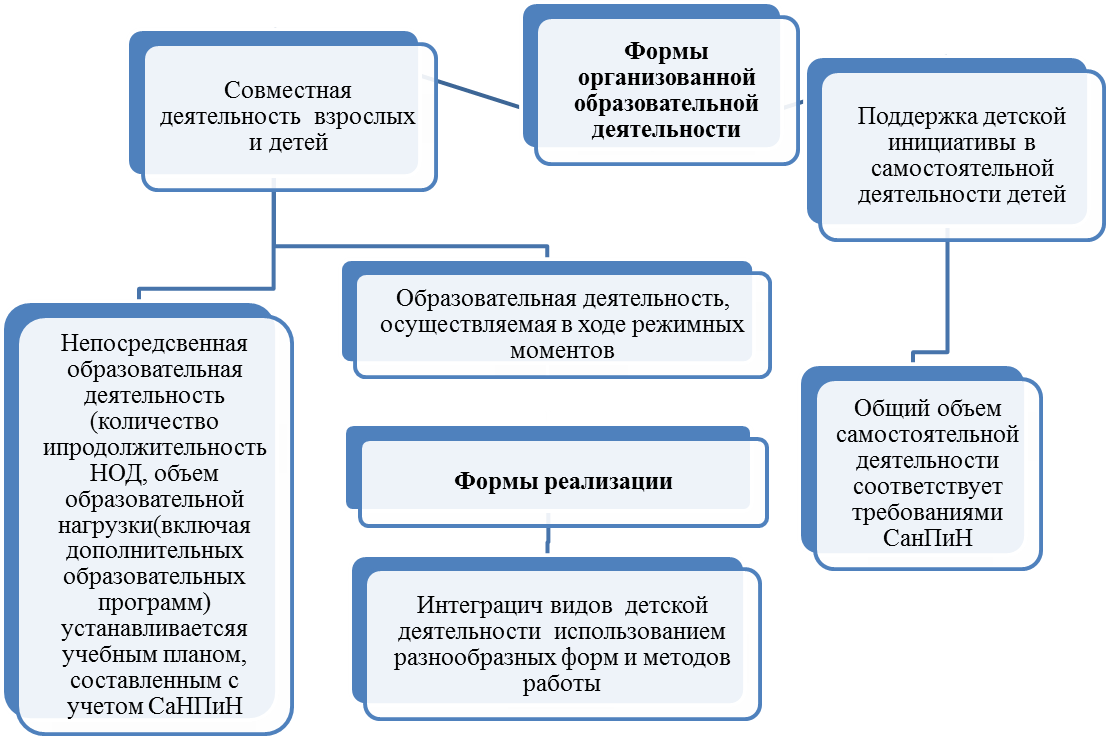 Модель организации образовательной деятельности в ДОУ в соответствии с направлениями развития2.1.2 ОБРАЗОВАТЕЛЬНАЯ ОБЛАСТЬ «СОЦИАЛЬНО-КОММУНИКАТИВНОЕ РАЗВИТИЕ»         В сфере развития социальных отношений и общения со сверстниками:     Взрослый наблюдает за спонтанно складывающимся взаимодействием детей между собой в различных игровых и/или повседневных ситуациях; в случае возникающих между детьми конфликтов не спешит вмешиваться; обращает внимание детей на чувства, которые появляются у них в процессе социального взаимодействия; утешает детей в случае обиды и обращает внимание на то, что определенные действия могут вызывать обиду.В ситуациях, вызывающих позитивные чувства, взрослый комментирует их, обращая внимание детей на то, что определенные ситуации и действия вызывают положительные чувства удовольствия, радости, благодарности и т. п. Благодаря этому дети учатся понимать собственные действия и действия других людей в плане их влияния на других, овладевая таким образом социальными компетентностями. В сфере развития игры Взрослый организует соответствующую игровую среду, в случае необходимости знакомит детей с различными игровыми сюжетами, помогает освоить простые игровые действия (покормить куклу, помешать в кастрюльке «еду»), использовать предметы-заместители, поддерживает попытки ребенка играть в роли (мамы, дочки, врача и др.), организуют несложные сюжетные игры с несколькими детьми. В сфере социального и эмоционального развития         Взрослый грамотно проводит адаптацию ребенка к ДОУ, учитывая привязанность детей к близким, привлекает родителей (законных представителей) или родных для участия и содействия в период адаптации. Взрослый, первоначально в присутствии родителей (законных представителей) или близких, знакомится с ребенком и налаживает с ним эмоциональный контакт. В период адаптации взрослый следит за эмоциональным состоянием ребенка и поддерживает постоянный контакт с родителями (законными представителями); предоставляет возможность ребенку постепенно, в собственном темпе осваивать пространство и режим Организации, не предъявляя ребенку излишних требований. Ребенок знакомится с другими детьми. Взрослый же при необходимости оказывает ему в этом поддержку, представляя нового ребенка другим детям, называя ребенка по имени, усаживая его на первых порах рядом с собой. Также в случае необходимости взрослый помогает ребенку найти себе занятия, знакомя его с пространством организации, имеющимися в нем предметами и материалами. Взрослый поддерживает стремление детей к самостоятельности в самообслуживании (дает возможность самим одеваться, умываться и пр., помогает им), поощряет участие детей в повседневных бытовых занятиях; приучает к опрятности, знакомит с правилами этикета.Примерные  виды  интеграции  Особенности предметно-развивающей средыМетодическое обеспечение  С.А. Козлова Мой мир: Приобщение ребёнка к социальному миру, М.: «ЛИНКА-ПРЕСС», 2000Губанова Н. Ф. Игровая деятельность в детском саду. — М.: Мозаика-Синтез, 2006-2010.Н.Н. Копытова Правовое образование в ДОУ, М.: ТЦ Сфера, 2007Кондрыкинская Л.А. Занятия по патриотическому воспитанию в ДОУ    М.: ТЦ «Сфера», 2010.Казаков А.П. Беседы о второй мировой войне.- М.:Издательство ГНОМ и Д,2007Минаева В.М. Развитие эмоций дошкольников.-М.:Арктика,2001 Князева О.Л., Стеркина Р.Б., Авдеева Н.Н. Основы безопасности детей дошкольного возраста. М.: Просвещение, 2007. учебно-наглядное пособиеСтеркина Р.Б. Основы безопасности детей дошкольного возраста. – М.: Просвещение, 2000.Белая К.Ю., Зимонина В.Н., Кондрыкинская Л.А. Твоя безопасность: Как себя вести дома и на улице. Для среднего и старшего возраста: Кн. для дошкольников, воспитателей д/сада и родителей. - М.: Просвещение, 2005.Шорыгина Т.А. Беседы о правилах пожарной безопасности     М.: ТЦ «Сфера». 2009. Куцакова Л.В. «Нравственно-трудовое воспитание в детском саду» .-М.: Мозайка-синтез, 2007-20102.1.3. ОБРАЗОВАТЕЛЬНАЯ ОБЛАСТЬ: ПОЗНАВАТЕЛЬНОЕ РАЗВИТИЕВ сфере развития познавательно-исследовательской активности и познавательных способностей        Воспитатель поощряет любознательность и исследовательскую деятельность детей, создавая для этого насыщенную предметно-развивающую среду, наполняя ее соответствующими предметами. Для этого можно использовать предметы быта – кастрюли, кружки, корзинки, пластмассовые банки, бутылки, а также грецкие орехи, каштаны, песок и воду. Воспитатель с вниманием относится к проявлению интереса детей к окружающему природному миру, к детским вопросам, не спешит давать готовые ответы, разделяя удивление и детский интерес.Особенности предметно развивающей средыПримерные  виды  интеграции                                                       Методическое обеспечениеПримерная основная общеобразовательная программа дошкольного образования «От рождения до школы» под редакцией Н.Е.Вераксы.Энциклопедии: Азбука природы, «Насекомые», «Мир дикой природы», «Эти удивительные животные», «По течение рек», «Космос»Дыбина О.В. «Занятия по ознакомлению с окружающим миром» М.: Мозайка-Синтез» 2010г.Денисова Д., Дорожин Ю., рабочая тетрадь «Математика для дошкольников» М.: Мозайка-Синтез» 2010г.Дыбина О.В. Рукотворный мир  М.:ТЦ «Сфера», 2001Дыбина О.В. Неизведанное рядом  М.:ТЦ «Сфера», 2001Дыбина О.В. Что было до…  М.:ТЦ «Сфера», 2001Е.А. Тихонова Твой родной край, Хабаровск: Кн.из-во,1982Николаева С.Н. Юный эколог. Программа экологического воспитания в детском саду  М.: Мозаика-Синтез, 2010.   Рыжова Н.А. Я и природа, М.:ЛИНКА_ПРЕСС,1996Новикова В.П., Тихонова Л.И. Воспитание ребенка-дошкольника. – М.: Владос, 2008.Картушина М.Ю. День защитника отечества, М.: ТЦ Сфера,2005Потапова Татьяна. Беседы о профессиях с детьми 4-7 лет    М.: ТЦ «Сфера». 2008. Шорыгина Т.А. Беседы о пространстве и времени: методическое пособие  М.: ТЦ «Сфера», 2009.Шорыгина Т.А. Беседы о субтропиках и горах. Методические рекомендации  М.: ТЦ «Сфера», 2009.Шорыгина Т.А. Рыбы. Какие они?    М.: «Гном и Д», 2008.Нефедова К.П. Дом. Какой он? Пособие для воспитателей, гувернеров, родителей   М.: «Гном и Д», 2008.Нефедова К.П. Мебель. Какая она? Пособие для воспитателей, гувернеров, родителей    М.: «Гном и Д», 2008. Шорыгина Т.А. Какие звери в лесу?! Книга для воспитателей, гувернеров и родителей   М.: «Гном и Д», 2009. Паникова Е.А. Беседы о космосе. Методическое пособие  М.: ТЦ «Сфера», 2010. 2.1.4. ОБРАЗОВАТЕЛЬНАЯ ОБЛАСТЬ «РЕЧЕВОЕ РАЗВИТИЕ»Основными задачами образовательной деятельности являются создание условий для: – развития речи у детей в повседневной жизни; – развития разных сторон речи в специально организованных играх и занятиях. Развитие  речи в повседневной жизни Взрослые внимательно относятся к выражению детьми своих желаний, чувств, интересов, вопросов, терпеливо выслушивают детей, стремятся понять, что ребенок хочет сказать, поддерживая тем самым активную речь детей. Воспитатель не указывает на речевые ошибки ребенка, но повторяет за ним слова правильно. Взрослый использует различные ситуации для диалога с детьми, а также создает условия для развития общения детей между собой. Он задает открытые вопросы, побуждающие детей к активной речи; комментирует события и ситуации их повседневной жизни; говорит с ребенком о его опыте, событиях из жизни, его интересах; инициирует обмен мнениями и информацией между детьми.Развитие  разных сторон речи Взрослые читают детям книги, вместе рассматривают картинки, объясняют, что на них изображено, поощряют разучивание стихов; организуют речевые игры, стимулируют словотворчество; проводят специальные игры и занятия, направленные на обогащение словарного запаса, развитие грамматического и интонационного строя речи, на развитие планирующей и регулирующей функций речи.Примерные  виды  интеграции  Особенности предметно-развивающей средыМетодическое обеспечение:Гербова В.В. Учусь говорить М.:Просвещение, 2003Занятия по развитию речи в детском саду / Под ред. О.С. Ушаковой. – М.: Просвещение, 2002Под ред. Ушаковой О.С. Развитие речи и творчества дошкольников , М.: ТЦ СФЕРА, 2007Левчук Е.А. Грамматика в сказках и историях- СПб.:ДЕТСТВО-ПРЕСС,2003Максаков А.И. Воспитание звуковой культуры речи у детей дошкольного возраста. – М.: 1987.Ушакова О.С. Методика развития речи детей –М.:Гманит.изд центр ВЛАДОС, 2004.Скажи по-другому / Речевые Иры, упражнения, ситуации, сценарии / Под ред. О.С. Ушаковой. – Самара, 1994.Тумакова Г.А. Ознакомление дошкольников со звучащим словом. – М.: Просвещение, 1991Успенская М.Б.  Правильно, красиво учимся говорить, СПБ.:»Специальная литература»,1997Гербова В.В. «Приобщение детей к художественной литературе. М.: Мозайка-синтез» 2005-2010.Ушакова О.С., Гавриш Н.В. «Знакомим детей  с литературой».-М.: ТЦ «Сфера» 2009 г.Ушакова О.С. Знакомим дошкольников 3-5 лет с литературой. – М., 2010Ушакова О.С. Знакомим дошкольников 5-7 лет с литературой. – М., 2010.Книга для чтения в детском саду и дома. Хрестоматия. 2-4 года / Сост. В. В. Гербова, Н. П. Ильчук и др. - М., 2005.Книга для чтения в детском саду и дома. Хрестоматия. 4-5 лет / Сост. В. В. Гербова, Н. П. Ильчук и др. - М., 2005.Книга для чтения в детском саду и дома. Хрестоматия. 5-7 лет / Сост. В. В. Гербова, Н. П. Ильчук и др. — М., 2005.Сухин И.Г. Литературные  кроссворды  для дошкольников и младших школьников – М.: Новая школа, 19982.1.5. ОБРАЗОВАТЕЛЬНАЯ ОБЛАСТЬ  «ХУДОЖЕСТВЕННО-ЭСТЕТИЧЕСКОЕ РАЗВИТИЕ»Образовательная деятельность по реализации задач программы «От рождения до школы» - раздел «Приобщение к искусству», «Изобразительная деятельность»,  «Музыкально-художественнаядеятельность»Развитие  у детей эстетического отношения к окружающему миру Воспитатели привлекают внимание детей к красивым вещам, красоте природы, произведениям искусства, вовлекают их в процесс сопереживания по поводу воспринятого, поддерживают выражение эстетических переживаний ребенка.Приобщение к изобразительным видам деятельности. Взрослые предоставляют детям широкие возможности для экспериментирования с материалами – красками, карандашами, мелками, пластилином, глиной, бумагой и др.; знакомят с разнообразными простыми приемами изобразительной деятельности; поощряют воображение и творчество детей. Приобщение к музыкальной культуре. Взрослые создают в ДОУ и в групповых помещениях музыкальную среду, органично включая музыку в повседневную жизнь. Предоставляют детям возможность прослушивать фрагменты музыкальных произведений, звучание различных, в том числе детских музыкальных инструментов, экспериментировать с инструментами и звучащими предметами. Поют вместе с детьми песни, побуждают ритмично двигаться под музыку; поощряют проявления эмоционального отклика ребенка на музыку.Приобщение детей к театрализованной деятельности. Взрослые знакомят детей с театрализованными действиями в ходе разнообразных игр, инсценируют знакомые детям сказки, стихи, организуют просмотры театрализованных представлений. Побуждают детей принимать посильное участие в инсценировках, беседуют с ними по поводу увиденногоПримерные  виды  интеграции  Особенности предметно-развивающей средыМетодическое обеспечениеА.Н. Малышева Работа с тканью, Ярославль:Академия развития, 2001Курочкина Н.А. Знакомим с натюрмортом; Детям о книжной графике; Знакомство с пейзажной живописью. – СПб.: Детство-Пресс, 2003.Под ред. Казаковой Р.Г. Рисование с детьми дошкольного возраста: нетрадиционные техники. М.:ТЦ Сфера, 2005В.А. Грек Рисую штрихом. Мн.: Скарына,1992Грибовская А.А. Детям о народном искусстве.Грибовская А.А.  Аппликация в детском саду (в 2-х частях).Григорьева Г.Г.  Игровые приемы в обучении дошкольников изобразительной деятельности. М.: Просвещение, 1995.Доронова Т.Н. Дошкольникам об искусстве. – М., 2002.Казакова Т.Г. Развивайте у дошкольников творчество (Конспекты занятий рисованием, лепкой, аппликацией): Пособие для воспитателей дет. сада.- М.: Просвещение, 1985.Лыкова И.А. Изобразительное творчество в детском саду.– М.: Карапуз-Дидактика, 2007.Лыкова И.А.художественный труд в детском саду: 4-7 лет. – М.: Карапуз-Дидактика, 2006. Куцакова Л.В. Занятия с дошкольниками по конструированию и ручному труду. Авторская программа. – М.: Совершенство,1999.Гераскина Л. Ожидание чуда. (3 книги) -М.: Издательский дом «Воспитание дошкольника», 2002Давыдова М.А. Музыкальное воспитание в детском саду.- М.: ВАКО,2006Девятова Т.Н. Звук волшебник.Образовательная программа.-М.:ЛИНКА-ПРЕСС,2006Образцова Т.Н. Музыкальные игры для детей.-М.: ООО «ИКТЦ», 2005Арсенина Е.А. Музыкальные занятия.-Волгоград: Учитель, 2012Слуцкая С.А. танцевальная мозаика.- М,:ЛИНКА_ПРЕСС, 2006Каплунова И., Новоскольцева И. Праздник каждый день. Программа музыкального воспитания детей дошкольного возраста «Ладушки», младшая группа. СПб.: Изд-во «Композитор», 1999. Ладушки / И. Каплунова, И. Новооскольцева. // Праздник каждый день. Программа музыкального воспитания детей. – СПб.: Композитор, 1999. Радынова О.П. Музыкальные шедевры. Авторская программа и методические рекомендации. – М.: «Издательство ГНОМ и Д», 2000. – (Музыка для дошкольников и младших школьников.) Сауко Т.Н., Буренина А.И. Топ-хлоп, малыши: программа музыкально-ритмического воспитания детей 2-3 лет. – СПб., 2001. Сорокина Н.Ф. , Миланович Л.Г. «Театр- творчество - дети». Программа развития творческих способностей средствами театрального искусства. – М.: МИПКРО, 1995.  Ветлугина Н.А. Музыкальное воспитание в детском саду. – М.: Просвещение, 1981. – 240 с., нот. – (Б-ка воспитателя дет. сада).  Петрова В.А., Мы танцуем и поем. – М.: Карапуз, 2003. Т.Рик Сказки и пьесы для семьи и детского сада. М.: ЛИНКА-ПРЕСС, 20082.1.6. ОБРАЗОВАТЕЛЬНАЯ ОБЛАСТЬ  «ФИЗИЧЕСКОЕ РАЗВИТИЕ» Ранний возраст:Основными задачами образовательной деятельности являются создание условий для: – укрепления здоровья детей, становления ценностей здорового образа жизни; – развития различных видов двигательной активности; – формирования навыков безопасного поведения. Укрепление здоровья детей, становления ценностей здорового образа жизни. Взрослые организуют правильный режим дня, приучают детей к соблюдению правил личной гигиены, в доступной форме объясняют, что полезно и что вредно для здоровья. Развитие различных видов двигательной активности. Взрослые организую пространственную среду с соответствующим оборудованием – как внутри помещений ДОУ, так и на внешней ее территории (горки, качели и т. п.) для удовлетворения естественной потребности детей в движении, для развития ловкости, силы, координации и т. п. Проводят подвижные игры, способствуя получению детьми радости от двигательной активности, развитию ловкости, координации движений, правильной осанки. Вовлекают детей в игры с предметами, стимулирующие развитие мелкой моторики. В сфере формирования навыков безопасного поведения воспиаттели создают в ДОУ безопасную среду, а также предостерегают детей от поступков, угрожающих их жизни и здоровью. Требования безопасности не должны реализовываться за счет подавления детской активности и препятствования деятельному исследованию мира.	Примерные виды интеграции образовательной области «Физическое развитие»Особенности предметно - развивающей средыМетодическое обеспечение:Л.И.Пензулаева Физкультурные занятия с детьми 3-4 лет М. Мозаика-Синтез2009Л.И.Пензулаева Физкультурные занятия с детьми 5-6 лет М. "Просвещение"1988М.Ю.Картушина Сценарий оздоровительных досугов для детей 6-7 лет М. ТЦ 2004"Сфера" Е.А.Бабенкова О.М.Федоровская Игры, которые лечат для детей   от 5 до 7 лет М.:ТЦ "Сфера" 2009О.Н.Козак Зимние игры для больших и маленьких М.:, "Союз"С-Пб1999А.П.Щербак Тематические физкультурные занятия и праздники в ДУ М:."Гуман.изд.центр "Владос", 2001М.А.Рунова Движение день за днем М:. ООО "Линка-пресс", 2007В.Н.ШебекоН.Н.Ермак Физкультурные праздники в д/с М.: "Просвещение», 2000Е.Н.Вавилова Развивайте у дошкольников ловкость, силу, выносливость М.:"Просвещение"1981М.А.Рунова Дифференцированные занятия по физической культуре с детьми 5-7 лет М.: "Просвещение", 2007Глазырина Л.Д. Физическая культура – дошкольникам: Пособие для педагогов ДОУ.-М.: Гуманит. Изд. Центр ВЛАДОС,2001.-264с. Реутский С. Шпаргалка по зверобатике - Санкт-Петербург, 2010Рунова М.А.  Игры и развлечения  детей на  воздухе.-  М., 1983. Картушина Развивающая педагогика оздоровления (дошкольный возраст): Программно-методическое пособие.- М.: ЛИНКА-ПРЕСС, 2000Светличная Л.В. Праздники без проблем.- М.: ТЦ Сфера, 2007М.Д.Маханёва «Воспитание здорового ребёнка». Москва, Аркти, 1998.«Подвижные игры и игровые упражнения для детей 5-7 лет. Москва, Владос, 2001.Л.И. Пензулаева  «Движение день за днём», Москва, «Линка-Пресс», 2007Шебеко В.Н.«Физкультурные  праздники в детском саду», Москва, «Сфера», 2000Харечко Т.Е. Бодрящая гимнастика для дошкольников СПб, «ДЕТСТВО-ПРЕСС», 2012Образцова Т.Н. Подвижные игры для детей, М.:ООО «Этрол», 2005Александровна Е.Ю. Оздоровительная работа в ДОУ, Волгоград, «Учитель», 2007Доскин В.А. Растём здоровыми –М: Просвещение, 2003Т.Г.Карепова  Формирование здорового образа жизни у дошкольников – Волгоград: Учитель, 2011.Полтавцева Н.В. Приобщаем дошкольников к здоровому образу жизни-М.:ТЦ Сфера, 20132.1.6.Физкультурно-оздоровительная работаОрганизация деятельности по физическому развитию и оздоровлению детейСистема закаливающих и физкультурно–оздоровительных мероприятий включает:Психолого-педагогическую работу Профилактико-оздоровительную  работу. Содержание психолого-педагогической работы:По становлению мотивации к  двигательной активности и развитию потребности в физическом совершенствовании: поддерживать и поощрять ежедневную двигательную активность детей;воспитывать потребность в аккуратном обращении со спортивным инвентарем, физкультурным оборудованием, следить за его состоянием (Труд);По накоплению и обогащению двигательного опыта (развитию основных движений), воспитанию культуры движений:  побуждать к самостоятельной двигательной активности, создавать для этого комплекс необходимых условий в группе и на улице во время прогулки, в семье;продолжать совершенствовать культуру движений, технику их выполнения;способствовать переводу умений двигательной деятельности в навыки, развивать качество навыков и качество движений;совершенствовать основные движения: соблюдение заданного темпа в беге и ходьбе, перестроениях, лазанье и ползанье, сочетание движений друг с другом в выполнении более сложных упражнений и игр, точное выполнение упражнения и движения в разном темпе и ритме, сохраняя равновесие, координацию и ориентацию в пространстве (Музыка);совершенствовать технику выполнения основных и общеразвивающих движений, спортивных упражнений;продолжать учить  самостоятельно играть в разнообразные подвижные игры, игры-соревнования, оказывать детям помощь в комбинировании подвижных игр, придумывании новых, непосредственной игре в них;     По развитию физических качеств: поддерживать самостоятельность детей в их развитии во всех видах двигательной деятельности; По развитию интереса к спортивным играм и упражнениям: углублять интерес к спортивным играм и упражнениям,  занятиям в спортивных секциях и группах;воспитывать чувство гордости за спортивные достижения России, за победы на Олимпиадах (Социализация);продолжать обучать играм в городки, бадминтон, элементам баскетбола, футбола, хоккея, настольного тенниса; продолжать развивать инициативность, активность, самостоятельность, произвольность, выдержку, настойчивость, смелость, организованность, самоконтроль, самооценку, двигательное творчество;поддерживать социально-нравственные проявления детей в двигательной деятельности, активно развивать их средствами данной деятельности (Социализация).Валеологическая культура здоровья дошкольника состоит из трех компонентов:осознанного отношения к здоровью и жизни человека;знаний о здоровье и умений оберегать, поддерживать и сохранять его;валеологической компетентности, позволяющей дошкольнику самостоятельно и эффективно решать задачи здорового образа жизни и безопасного поведения, задачи, связанные с оказанием элементарной медицинской помощи.    Для реализации данной задачи предполагается продолжение  целенаправленной  работы по воспитанию культуры здоровья, формированию привычек к здоровому образу жизни через такие  формы работы с детьми, как:совместная деятельность в режимные моментынепосредственная образовательная деятельность по оздоровительной области «Социализация»,  «Здоровье» (1 раз в  месяц в младших, средних группах, 2 раз в месяц в старших и подготовительных)НОД по физической культуре; оздоровительные процедуры после дневного сна;организацию и проведение  дней Здоровья (1 раз в квартал)такие формы работы с родителями, как:совместные детско-родительские мероприятия (физкультурные праздники, развлечения и т.п) консультации (индивидуальные, групповые, стендовые, на сайте ДОУ) Введение непосредственной образовательной деятельности по оздоровительной области   «Здоровье» (1 раз в  месяц в младших, средних группах, 2 раз в месяц в старших и подготовительных)Содержание профилактико- оздоровительного  направленияПрофилактическая работа включает в себя систему мероприятий и мер (гигиенических, социальных, медицинских, психолого-педагогических), направленных на охрану здоровья и предупреждение возникновения его нарушений, обеспечение нормального роста и развития, сохранение умственной и физической работоспособности детей.Оздоровительная работа предполагает проведение системы мероприятий и мер (медицинских, психолого-педагогических, гигиенических и др.), направленных на сохранение и (или) укрепление здоровья детей.                                             Двигательный  режим   детейСистема  закаливающих  мероприятийПрофилактико-оздоровительная  работа в группе направлена в первую очередь на выполнение правил СанПиНСистема физкультурно-оздоровительных мероприятий           Применяемые педагогами здоровьесберегающие педагогические технологии повышают результативность воспитательно-образовательного процесса, формируют у детей и родителей ценностные ориентации, направленные на сохранение и укрепление здоровья, а используемая в комплексе деятельность в итоге формирует у детей стойкую мотивацию на здоровый образ жизни, полноценное  развитие. 2.2. Описание части образовательной деятельности       Данная программа обеспечивает полноценное развитие личности детей во всех основных образовательных областях, а именно: в сферах социально-коммуникативного, познавательного, речевого, художественно-эстетического и физического развития личности детей на фоне ихэмоционального благополучия и положительного отношения к миру, к себе и к другим людям.Проектирование воспитательно-образовательного процесса в соответствии с контингентом воспитанников, их индивидуальными и возрастными особенностями            Организация жизнедеятельности в группе предусматривает, как организованные педагогами совместно с детьми формы детской деятельности, так и самостоятельную деятельность детей.           Структура  образовательного процессаОрганизация образовательного процесса включает  составляющие блоки: 1. Совместная  партнерская деятельность взрослого с детьми:непосредственно образовательная деятельность;образовательную деятельность, организованную педагогом в различные режимные моменты;.2. Самостоятельная  детская деятельность. Преимуществом данной модели организации образовательного процесса является баланс взрослой и детской инициативы, который достигается за счет  гибкого проектирования   партнерской деятельности. 3. Образовательная деятельность в семье. В структуре учебного плана выделяются обязательная и вариативная часть. Инвариантная  часть обеспечивает выполнение обязательной части основной общеобразовательной программы дошкольного образования (составляет не менее 60 % от общего нормативного времени, отводимого на освоение основной образовательной программы дошкольного образования).       Содержание педагогической работы по освоению детьми образовательных областей "Физическое развитие", "Познавательное развитие", "Социально-коммуникативное развитие", "Художественно-эстетическое развитие", «Речевое развитие»  входят в расписание непрерывной образовательной деятельности, реализуются как в обязательной части так и части, формируемой участниками образовательного процесса. При составлении учебного плана учитывались следующие принципы:принцип развивающего образования, целью которого является развитие ребенка;        принцип научной обоснованности и практической применимости;       принцип соответствия критериям полноты, необходимости и достаточности;      принцип обеспечения единства воспитательных, развивающих и обучающих целей и       задач процесса образования дошкольников, в процессе реализации которыхформируются знания, умения, навыки, которые имеют непосредственное отношение кразвитию дошкольников;принцип интеграции непосредственно образовательных областей в соответствии с        возрастными возможностями и особенностями воспитанников, спецификой ивозможностями образовательных областей;комплексно-тематический принцип построения образовательного процесса;        решение программных образовательных задач в совместной деятельности взрослого и    детей и самостоятельной деятельности детей не только в рамках непосредственнообразовательной деятельности, но и при проведении режимных моментов в соответствии со спецификой дошкольного образования;построение непосредственно образовательного процесса с учетом возрастных  особенностей дошкольников, используя разные формы работы.Форма организации непосредственной образовательной деятельности (НОД):с 3 до 7 лет (подгрупповые и фронтальные). В образовательном процессе используется интегрированный подход, который позволяет гибко реализовывать в режиме дня различные виды детской деятельности.          В ФГОС дошкольного образования отмечается, что в части, формируемой участниками образовательных отношений должны быть представлены выбранные и/или разработанные самостоятельно участниками образовательных отношений парциальные программы, методики, формы организации образовательной работы. Данная часть Программы  учитывает образовательные потребности, интересы и мотивы воспитанников, членов их семей и педагогов и в частности, может быть ориентирована на:специфику национальных, социокультурных, экономических, климатических условий, в которых осуществляется образовательный процесс; выбор тех парциальных программ и форм организации работы с детьми, которые в наибольшей степени соответствуют потребностям и интересам воспитанников ДОУ, а также возможностям педагогического коллектива;При формировании второй части ОП  учитывались образовательные потребности, интересы и мотивы воспитанников, педагогов, приоритетное направление ДОУ.   Из числа парциальных, отвечающих требованиям всех участников, согласно их запросов и мотивов осуществлялся подбор нескольких образовательных программ различной направленности. Определялись формы организации работы с воспитанниками.Таким образом, в ДОУ участниками образовательных отношений были выбраны следующие программы для обеспечения вариативности дошкольного образования:Авторская программа художественного воспитания, обучения и развития детей 2-7 лет «Цветные ладошки» . Цель: формирование эстетического отношения и художественно-творческое развитие в изобразительной деятельности) представляет вариант реализации базисного содержания и специфических задач художественно-эстетического образования детей в изобразительной деятельности. Белошистая А.В. «Развитие математических способностей детей 3-6 лет»Цель: Развитие интеллектуальных, математических, конструктивных способностей ребёнка. Данная методика  позволяет развить не только математические способности, но и речь, моторику, координацию, внимание и усидчивость ребенка. Ушакова О.С, Струнина Е.М. Методика развития речи детей дошкольного возрастаЦель: развитие речи дошкольников. Развивающая технология, направленная на решение в интервалах одного занятия разных, но взаимосвязанных задач, охватывающих различные стороны речевого развития –фонетическую, лексическую, грамматическую, а в итоге – развитие связной монологической речи в целом.Стеркина Р.Б .Князева О.Л. Авдеева Н.Н.Программа «Основы безопасности детей дошкольного возраста». Цель программы: Сформировать у  ребенка навыки разумного поведения, способствовать становлению основ здорового образа жизни.Программа социально-личностного развития ребенка «Я – ЧЕЛОВЕК» под редакцией С.А.Козловой (Программа социального развития ребенка)Цель и назначение программы – способствовать формированию личности свободной, творческой, обладающей чувством собственного достоинства и уважения к людям, личности с развитыми познавательными интересами, эстетическими чувствами, с добротной нравственной основой. Такая личность формируется всю жизнь, но основы ее закладываются в дошкольном возрасте.	 Парциальные программы являются дополнением к Примерной основной общеобразовательной программе дошкольного образования «От рождения до школы» под редакцией Н.Е. Вераксы, Т.С. Комаровой, М.А.Васильевой  и составляют не более 40% от общей учебной нагрузки.Программа реализуется в каникулярном режиме (только по направлениям физического и художественно-эстетического развития детей).           В дошкольном учреждении содержание образования, изложенное в различных программах, реализуется через определенные формы организации педагогического процесса. Выбор форм обусловлен возрастными психологическими особенностями детей, новыми подходами к комплексированию различных видов деятельности.           Структура учебного года           Организация  НОД начинается с первого сентября по программе  «От рождения до школы» Под ред. Н. Е. Вераксы, Т. С. Комаровой, М. А. ВасильевойС 01 по15 сентября - период адаптации, мониторинг. С 15 сентября по 30 декабря – учебный период.С 31 декабря по 9 января - новогодние каникулы.С 10 января по 15 мая – учебный период.С 15 мая по 30 мая – период мониторингаС 01 июня  по 31 августа  - работа в каникулярном режиме          Освоение программ детьми происходит в индивидуальном темпе (исходя из принципа минимакса: материал дается по возможному максимуму, а требования к усвоению предъявляются по минимуму, необходимому для прохождения следующего этапа обучения и определенному государственными требованиями). В течение дня во всех возрастных группах предусмотрен оптимальный баланс различных видов деятельности, что дает возможность: распределить и снизить учебную нагрузку, осуществить дифференцированный подход к детям, организовать индивидуальную коррекционно- развивающую деятельность с детьми.Учебная нагрузка.С целью реализации учебного плана в каждой возрастной группе составлена модель непосредственной образовательной деятельности (НОД), в которой определено количество и виды непосредственной образовательной деятельности  в  день, неделю, их длительность.Расписание  непосредственной образовательной деятельности           Особенности осуществления образовательного процесса (национально-культурные, демографические, климатические и др.) Образовательный процесс осуществляется в условиях умеренного континентального климата, который характеризуется быстрой сменой погодных условий особенно в переходные периоды – от осени к зиме и от весны к лету. Зима суровая и продолжительная с устойчивым снежным покровом, лето короткое и сравнительно тёплое. Для переходных сезонов (весна, осень) характерны поздние весенние и ранние осенние заморозки. Продолжительность периода с отрицательной температурой воздуха может достигать 7 месяцев, с октября по апрель; с устойчивым снежным покровом. До середины июня нередки заморозки. Самый тёплый месяц июль характеризуется средними температурами от 15,0C (на северо-западе) до 18,4C (на юго-востоке). Абсолютный максимум достигает 36,0C. Время, отведенное для прогулки детей,  на территории приравненной к районам Крайнего Севера, используется со значительными отклонениями.Совместная образовательная деятельность на летний оздоровительный периодМетоды образования дошкольников, используемые при реализации Программы	Региональный компонентПроводяться мероприятия направленные на воспитание патриотических чувств на тему: «Люби и знай свой край»Мероприятия   предусматривают включение основ краеведения в образовательный процесс ДОУ.Данная работа позволит удовлетворить потребности ребенка дошкольного возраста  в полноценном развитии как личности, поможет войти в современный мир, приобщиться к его ценностям через расширения представлений о родном   крае, в которой он живет.Цели и задачи  «Люби и знай свой край»             Цель: формирование высоких нравственных качеств: основ духовности, гражданственности, всестороннего развития личности.Задачи:1. Формирование гражданской позиции и патриотических чувств к прошлому, настоящему и будущему родного города, края  чувства гордости за свою Родину.2. Формирование духовно-нравственного отношения и чувства сопричастности к культурному наследию своего народа.3. Знакомство детей с символами родного района, края (герб, флаг, гимн).4. Знакомить  с достопримечательностями, социально-важными объектами для развития посёлка.Воспитание у ребенка любви и привязанности к своей семье, дому, детскому саду, улице, поселку.5. Формирование толерантности, чувства уважения к другим народам, их традициям.7. Развитие познавательных и творческих способностей ребенка, элементов самостоятельности, навыков взаимоотношений со взрослыми и сверстниками.Вышеперечисленные принципы ориентированы:на личность ребенка и создание условий для развития его способностей, внутреннего и духовного мира;на свободное сотрудничество взрослых и детей, а также детей друг с другом;на единство и взаимосвязь содержания образования по всем направлениям.Поставленные  задачи решаются во всех видах детской деятельности: на занятиях, в играх, в труде, в быту - так как воспитывают в ребенке не только патриотические чувства, но и формируют его взаимоотношения со взрослыми и сверстниками.В основу мероприятий «Люби и знай свой край » положены принципы:Дифференцированный подход к каждому ребенку, учет его психологических особенностей, возможностей и интересовРазвивающий характер обучения, основанный на детской активностиСочетание научности и доступности исторического материалаНаглядностьРациональное сочетание разных видов деятельности, характерный возрасту баланс интеллектуальных, эмоциональных и двигательных нагрузокПринцип системно- организованного подхода, который предполагает скоординированную работу всех специалистовПринцип учета региональных условий в пропаганде патриотических идей, означающий пропаганду идей и ценностей не только общероссийского патриотизма, но и местного, характеризующегося любовью к семье, городу, краюЭти принципы взаимосвязаны и реализуются в единстве.Ознакомительный материал планируется по темам:Как все начиналось Природа родного краяКрай замечательных людейВсе профессии нужны -все профессии важны» Памятники и памятные Деятельность по каждой теме включает:организованную образовательную деятельность;совместную деятельность:игровую,познавательно-речевую,трудовую,художественно-эстетическую;самостоятельную деятельность детей в развивающей среде.Реализация  мероприятий будет способствовать достижению следующих результатов: Ребенок имеет представление о географических, климатических, социально-экономических особенностях родного края, умеет различать символику района, края.Знает названия близлежащих улиц, основные социальные объекты и достопримечательности поселка.Хорошо ориентируется не только в ближайшем к детскому саду и дому окружении, но и центральных улицах поселка. Знает и стремится выполнять правила поведения в природе и на улицах поселка, умеет составлять рассказы по своим рисункам «Безопасные маршруты по пути в детский сад и обратно домой». Ребенок имеет элементарные представления о жизни, быте, культуре народа, эвенков.Имеет элементарные представления об охране природы, о Буреинском заповеднике, о красной книге.Ребенок проявляет любознательность по отношению к родному поселку, его истории, памятникам. Ребенок проявляет интерес к малой родине. С удовольствием включается в проектную деятельность, детское коллекционирование, создание мини-музеев, связанных с познанием малой родины, в детское коллекционирование.Ребенок проявляет инициативу в социально-значимых делах: участвует в социально значимых событиях, переживает эмоции, связанные с событиями военных лет и подвигами горожан, стремится выразить позитивное отношение к пожилым жителям поселка, города.Отражает свои впечатления о малой родине в предпочитаемой деятельности (рассказывает, изображает, воплощает образы в играх, разворачивает сюжет и т.д) 2.3 Содержание коррекционной работы.           Содержание коррекционной работы  направлено на обеспечение коррекции недостатков в физическом и (или) психическом развитии различных категорий детей с ограниченными возможностями здоровья и оказание помощи детям этой категории в освоении Программы.            Коррекционно-воспитательная работа - это система специальных педагогических мероприятий, направленных не только на преодоление или ослабление проблем, имеющихся у детей с ограниченными возможностями здоровья, но и на формирование личности ребенка в целом. Содержание коррекционной работы    обеспечивает: выявление особых образовательных потребностей детей с ограниченными возможностями здоровья, обусловленных недостатками в их физическом и (или) психическом развитии; осуществление индивидуально ориентированной психолого-медико-педагогической помощи детям с ограниченными возможностями здоровья с учетом особенностей психофизического развития и индивидуальных возможностей детей (в соответствии с рекомендациями психолого-медико-педагогической комиссии);возможность освоения детьми с ограниченными возможностями здоровья Программы и их интеграции в образовательном учреждении. Основная цель работы  воспитателя:организует  работу  по  воспитанию культурно-гигиенических навыков, развитию  мелкой  моторики  рук  через ручной  труд  и  конструирование,  развитию  общей  моторики  через  подвижные  игры  и  игровые  упражнения;организует  реализацию рекомендаций специалистов при осуществлении индивидуальной работы с детьми;активно использует  в  работе  с  детьми  здоровьесберегающие  технологии;консультирует  родителей  о  формировании  культурно-гигиенических навыков,  об  индивидуальных  особенностях  детей,  уровне  развития  мелкой  моторики;реализация плана – системы физкультурно-оздоровительных мероприятий в группе;проведение физ. занятий и праздников; проведение корригирующей гимнастики после дневного сна, утренней гимнастики, закаливании; контроль за состоянием здоровья детей, их работоспособностью, утомляемостью, физической и психической нагрузкой;	проведение тематических родительских собраний, бесед, индивидуальных и групповых консультаций, семинаров – практикумов, с использованием наглядной информации.Музыкальный  руководитель:осуществляет  музыкальное  и  эстетическое  воспитание  детей;осуществляет  учёт  психоречевого  и  физического  развития  детей  при  подборе  музыкального,  песенного  репертуара;использует  в  работе  с детьми  элементов   психогимнастики,  музыкотерапии,  коррекционной  ритмики,  пластических  этюдов  и  пр.Работа по профилактике  речевых нарушенийЗадачи:1.Развитие речи и речевого общения, формирование коммуникативных способностей и умения сотрудничать со взрослыми и сверстниками.2.Осуществление необходимой коррекции нарушений речи детей.3.Обеспечение равных стартовых возможностей при поступлении детей в школу.4.Создание развивающей предметно – пространственной среды и условий для обогащённой, разнообразной деятельности детей.5. Взаимодействие с семьями воспитанников для обеспечения полноценного, гармоничного развития детей.Развивающая коррекционная работа с детьми1.Диагностика речевого развития ребёнка  воспитателями детского сад и специалистами ЦД и К.2.Развитие речевого общения и обучение грамоте.3.Физическое развитие и здоровье.(использование здоровьесберегающих)Оздоровительные и здоровьесберегающие технологии, реализуемые в  ДОУ   Эффективным взаимодействием специалистов является:- своевременное выявление, комплексное обследование  проблем детей дошкольного возраста, определение стратегии обучения и коррекции в соответствии с их индивидуальными возможностями;- профилактика физических, интеллектуальных и эмоционально-личностных перегрузок, организация оздоровительных мероприятий; - реализация индивидуального образовательного маршрута с учетом рекомендаций специалистов; - повышение компетентности специалистов в смежных с основной профессиональной деятельностью направлениях.          Особенности взаимодействия педагогического коллектива с семьями воспитанников Ведущие цели взаимодействия детского сада с семьей – создание условий для развития ответственных и взаимозависимых отношений с семьями воспитанников, обеспечивающих целостное развитие личности дошкольника, повышение компетентности родителей в области воспитания. Задачи построения взаимодействия с семьей: 1. Изучение фактического социального, физического и психического развития ребенка в семье, установление доверительных отношений в ДОУ и семье каждого ребенка.2. Обеспечение родителей минимумом педагогической и психологической информацией. 3. Реализация единого подхода к ребенку с целью его личностного развития. Условия успешной работы с родителями:  изучение социального состава родителей, уровня образования, социального благополучия, выявление семей группа риска;  дифференцированный подход к работе с родителями с учетом многоаспектной специфики каждой семьи;  целенаправленность, систематичность, плановость;  доброжелательность и открытость. сотрудничество с родителями строится на основе следующих принципов:  осознание, что только общими усилиями семьи и образовательного учреждения можно помочь ребенку;  принятие каждого ребенка как уникальной личности;  воспитание в детях уважительного отношения к родителям и педагогам; учет пожеланий и предложений родителей (высоко ценить их участие в жизни группы);  рассматривать воспитание и развитие детей не как свод общих приемов, а как искусство диалога с конкретным ребенком и его родителями на основе знаний психологических особенностей возраста, с учетом предшествующего опыта ребенка, его интересов, способностей и трудностей;  с уважением относится к тому, что создается самим ребенком;  регулярно в процессе индивидуального общения с родителями обсуждать вопросы, связанные с воспитанием и развитием детей;  проявлять понимание, деликатность, терпимость и такт, учитывать точку зрения родителей3. Организационный раздел.            Организационный раздел содержит описание материально-технического обеспеченияПрограммы, обеспеченности методическими материалами и средствами обучения и воспитания,включает распорядок и режим дня, а также особенности традиционных событий, праздников,мероприятий; особенности организации развивающей предметно-пространственной среды.3.1.Материально-техническое обеспечение Программы               Для успешной реализации Программы в учреждении обеспечены следующие психолого-педагогические условия: - уважение взрослых к человеческому достоинству детей, формирование и поддержка их положительной самооценки, уверенности в собственных возможностях и способностях; - использование в образовательной деятельности форм и методов работы с детьми, соответствующих их возрастным и индивидуальным особенностям; - построение образовательной деятельности на основе взаимодействия взрослых с детьми; - поддержка взрослыми положительного, доброжелательного отношения детей друг к другу и взаимодействия детей друг с другом в разных видах деятельности; - поддержка инициативы и самостоятельности детей в специфических для них видах деятельности; - возможность выбора детьми материалов, видов активности, участников совместной деятельности и общения; - защита детей от всех форм физического и психического насилия; - поддержка родителей в воспитании детей, охране и укреплении их здоровья, вовлечение семей непосредственно в образовательную деятельность. При реализации Программы в рамках педагогической диагностики проводится оценка индивидуального развития детей, результаты которой используются для решения образовательных задач: индивидуализации образования и оптимизации работы с группой детей. В целях эффективной реализации Программы в учреждении созданы условия для консультативной поддержки педагогических работников и родителей по вопросам образования и охраны здоровья детей. Требования, определяемые в соответствии с санитарно -эпидемиологическими правилами и нормативами. Здание дошкольной образовательной организации размещается на отдельной территории частного сектора. Группа располагается в одноэтажном типовом  здании 1965 г. постройки.            Здание группы расположено среди жилого массива, удобно для посещения детьми  дошкольного возраста. Тип муниципального учреждения:казенное.Тип учреждения: общеобразовательное.Вид деятельности – реализация основных образовательных программ дошкольного образования в группах общеразвивающей направленности, основное общее образование. Юридический и фактический адрес учреждения: 682052 Хабаровский край, Верхнебуреинский район, с. Аланап, ул. Советская, д.4а. Телефон (факс) 89141947219. E-mail: alanap2008@ mail.ru Директор МКОУ ООШ № 16 Черниенко О.И.	Учредителем Учреждения   является муниципальное казенное учреждение Управление образования Верхнебуреинского района   Хабаровского  края.          Режим работы группы при МКОУ ООШ № 16 установлен Учредителем, исходя из потребностей семей и возможностей бюджетного финансирования группы при МКОУ ООШ № 16, и является следующим: пятидневная рабочая неделя; ежедневная длительность работы – 10 часов;
выходные дни – суббота, воскресенье, общегосударственные праздничные дни; ежедневный график работы - с 8.00 до 18.00.          Проектная мощность (по паспорту БТИ) 21 человек- (1 группа). Функционирует - 1 группа, для детей от 3-х до 7 лет.      Образовательный ценз педагоговДанные по количественному, качественному составу и стажу работы педагогических работников   группы при МКОУ ООШ № 16             Комплексное оснащение воспитательно-образовательного процесса обеспечивает возможность организации как совместной деятельности взрослого и воспитанников, так и самостоятельной деятельности воспитанников не только в рамках непосредственно образовательной деятельности по освоению основной общеобразовательной программы дошкольного образования, но и при проведении режимных моментов и позволяет решать   задачи охраны и укрепления физического и психического здоровья детей, их полноценного развития, что является немаловажным в работе с детьми.           Коллектив обеспечил каждому ребенку возможность радостной и содержательной жизни в период дошкольного детства, создал материально-техническую базу, наполнил предметно-развивающую среду,  учитывая его индивидуальные, природные особенности.               Предметно-развивающая среда групп соответствует требованиям, помогает решать поставленные задачи, способствует реализации основной общеобразовательной программы, гигиеническим требованиям, эстетическим требованиям.   Среда мобильно подвергается изменениям, позволяющим по ситуации, вынести на первый план ту или иную функцию пространства.            Зонирование позволяет выделить различные информационные площади и тем самым даёт возможность каждому ребёнку «уединиться» в свободной деятельности по интересам, Построение   развивающей  среды  построено  на  следующих  принципах:- Принцип обеспечения половых различий. Предполагает наличие материалов и предметов, стимулирующих деятельность, в процессе которой происходит осознание ребенком принадлежности к определенному полу, возможности для девочек и мальчиков проявлять свои склонности в соответствии с принятыми в обществе эталонами мужественности и женственности- Принцип эмоциональной насыщенности и выразительности  рассматривается как способность среды воздействовать на эмоции ребенка. Окружение должно давать ему разнообразные и меняющиеся впечатления, вызывающие эмоциональный отклик, возможность прожить и выразить свои чувства в какой-либо деятельности, побуждать к освоению полюсов «добро — зло», «прекрасно – безобразно» и пр. - ориентация  на организацию пространства для общения взрослого с ребенком «глаза в глаза», способствующего установлению оптимального контакта с детьми.      Реализация вышеперечисленных  компонентов  среды  позволяет  ребенку  комфортно  чувствовать   себя  в  помещении  детского  сада  и  оказывает  благоприятное  воздействие  на  всестороннее  развитие  дошкольника,  как  в  совместной,  так  и  в  самостоятельной  деятельности.3.2. Обеспеченность методическими материалами и средствами обучения.        При выборе методических пособий учитывается их содержательная направленность, ориентированность на развитие интегративных качеств личности дошкольника с целью качественного оснащения образовательного процесса и осуществления возможности эффективной реализации ОП ДОУ.Технические  средства  обучения в  дошкольной группе          При выборе методических пособий учитывается их содержательная направленность, ориентированность на развитие интегративных качеств личности дошкольника с целью качественного оснащения образовательного процесса и осуществления возможности эффективной реализации ОП ДОУ.          Медицинское обслуживание воспитанников в образовательном учреждении обеспечивает медицинский работник (фельдшер поселка, на основе договора), который наряду с администрацией образовательного учреждения несет ответственность за здоровье и физическое развитие воспитанников, проведение лечебно-профилактических мероприятий, соблюдение санитарно-гигиенических норм, режима и обеспечения качества питания. Контролируется режим качества питания, соблюдения требований санитарно - эпидемиологических правил и норм. Оценку состояния здоровья детей проводится на основании текущих наблюдений, росту заболеваемости в учреждении.          В ДОУ  организовано самостоятельное питание: завтрак, обед, ужин. Финансирование дошкольного учреждения на питание осуществляется самостоятельно учреждением.           В учреждении есть необходимые документы, подтверждающие качество и безопасность  поставляемого продовольственного сырья и пищевых продуктов и соблюдается ассортимент основных продуктов питания,  рекомендуемых для детей дошкольного возраста, используется йодированная соль, витаминизированный хлеб.          Документация пищеблока   приведена в соответствие с нормативными требованиями, журналы пронумерованы, опечатаны.          Контролируется выполнение среднесуточной нормы выдачи продуктов  на 1 ребенка с последующей коррекцией питания в следующей декаде. Витаминизация третьих блюд  проводится круглогодично.          В ДОУ  разработана программа производственного контроля и согласована  с санитарной службой.          В наличии  технологические карты, которые отвечают гигиеническим требованиям СанПиН.          Для информации родителей ежедневно вывешивается меню ассортимента питания детей.                 В моечных буфетных и столовых  имеются инструкции с указанием концентраций по применению моющих средств, используемых в данный момент.             Педагогические работники образовательного учреждения  проходят периодические медицинские обследования, которые проводятся за счет средств учредителя. Прохождение медицинского контроля отражается в санитарных книжках, которые хранятся у директора.            Наполняемость  дошкольной группы  в образовательном учреждении определяется учредителем исходя из их предельной наполняемости и гигиенического норматива площади на одного ребенка в соответствии с требованиями санитарно-эпидемиологических правил и нормативовСтруктура и контингент воспитанников: Информационно-методическое  обеспечение  В учреждении создается  информационная система управления процессом реализации ОП ДОУ: разработаны электронные методические ресурсы, программно-методическое обеспечение образовательного процесса представлено в электронном виде.Создана возможность осуществлять взаимодействие сотрудников учреждения с органами управления образованием через сайт учреждения, образовательные порталы, электронную почту (иными современными сетевыми способами общения).          В образовательном учреждении оформляются  материалы по различным направлениям деятельности, с использованием программ Microsoft Office,Word, Excel, в том числе при разработки планов, различного вида методических мероприятий для педагогв, консультаций для родителей.        Для повышения эффективности различных форм работы с воспитателями и педагогами используются   мультимедийные  презентации  в программе Microsoft Office , РowerPoint.            Педагогические работники используется  Internet  с целью информационного и научно-педагогического сопровождения образовательного процесса в ДОУ, знакомятся с наработками других педагогов. Для поселкового детского сада, отдалённого от краевого центра, такая форма самообразования очень актуальна и действенна, у воспитателей появилась возможность «виртуального» общения с коллегами с помощью Internet  сетей.Для создания и демонстрации  фото-презентаций, видеофильмов используется   цифровая  фотоаппаратура и программы редактирования          В МКОУ ООШ № 16 создан сайт http://dou-alanap.ippk.ru, который постоянно обновляется и пополняется,  имеется  электронная почта .           Организована система мониторинга в учреждении, разработаны электронные таблицы, диагностические карты позволяющие эффективно осуществлять сбор, обработку и хранение информации, полученной в результате проведения мониторинга.3.3 Распорядок и режим дня        Режим дня в дошкольном образовательном учреждении - это рациональная продолжительность и разумное чередование различных видов деятельности и отдыха детей в течение суток. Организация режима дня и воспитательно-образовательного процесса в дошкольном образовательном учреждении производится в соответствии с Санитарно- эпидемиологическими правилами и нормативами для ДОО 2.4.1.3049-13, утвержденными постановлениями Федеральной службы по надзору в сфере защиты прав потребителей и благополучия человека, Главного государственного санитарного врача РФ от 15.05.2013 № 26110.        Ежедневная организация жизни и деятельности детей строится на основе учета возрастных и индивидуальных особенностей детей, посещающих учреждение, а также с учетом климатических особенностей региона. Режим дня определяет продолжительность непрерывной образовательной деятельности, количество и продолжительность прогулок, время, отведенное на дневной сон и на самостоятельную деятельность детей, а также на организацию приема пищи. Режим дня составляется на холодный и теплый период Режим дня  выполняется  на  протяжении  всего  периода  воспитания  детей  в  дошкольном  учреждении,  сохраняя  последовательность,  постоянство  и  постепенность. Организация  режима  дня  проводится  с  учетом  теплого  и  холодного  периода  года.Режим дня  (холодный  период года)Режим дня  (тёплый  период года)При проведении режимных процессов соблюдаются следующие правила:1. Полное и своевременное удовлетворение всех органических потребностей детей (во сне, питании).2. Тщательный гигиенический уход, обеспечение чистоты тела, одежды, постели.3. Привлечение детей к посильному участию в режимных процессах; поощрение самостоятельности и активности.4. Формирование культурно-гигиенических навыков.5. Эмоциональное общение в ходе выполнения режимных процессов.6. Спокойный и доброжелательный тон обращения, бережное отношение к ребенку, устранение долгих ожиданий, так как аппетит и сон малышей прямо зависят от состояния их нервной системы.Компоненты и содержание режима пребывания детей в ДОУОрганизация  сна При организации сна учитываются следующие правила:1. В момент подготовки детей ко сну  обстановка  в групповой комнате  спокойная, шумные игры исключаются за 30 мин до сна.2. Групповая комната перед сном проветривается  со снижением температуры воздуха в помещении на 3—5 градусов.  4. Во время сна детей  присутствие    воспитателя  (или  его  помощника)  в группе обязательно. 5. В летний период сон осуществляется при открытых фрамугах.Организация  прогулки.Прогулку  организуют  2  раза  в  день:  в  первую  половину  дня – до  обеда  и во  вторую   половину  дня –перед  уходом  детей  домой.  При  температуре  воздуха  ниже  -  15°С  и  скорости  ветра более  7 м/с  продолжительность  прогулки  сокращается.  Прогулка  не  проводится  при  температуре  воздуха  ниже  -  15°С  и  скорости ветра  более  15 м/с  для  детей  до  4  лет,  а  для  детей  5-7  лет  -  при  температуре  воздуха  ниже  - 20°С  и  скорости  ветра  более  15  м/с.  (СанПиН 2.4.1.3049-13)     Прогулка  состоит  из  следующих  частей: Наблюдение, познавательно-исследовательская деятельность; подвижные игры;труд на участке;самостоятельную игровую деятельность  детей;индивидуальную работу с  детьми  по развитию физических качеств.        Чтобы дети не перегревались и не простужались, выход на прогулку организовывается подгруппами, а продолжительность регулируется   в соответствии с возрастом, состоянием здоровья и погодными условиями.          Один  раз  в  неделю,  с  5  летнего  возраста  с  детьми  проводятся  целевые  прогулки.  При  этом  учитываются  особые  правила:1. Темы целевых  прогулок, их место, время проведения  планируются заранее.2. Место и дорога апробируются заранее, с целью безопасности для жизни и здоровья детей 3. Ответственность за проведение прогулки возлагается на воспитателя данной группы.4. Длительность прогулки предусмотрена программой ДОУ, согласно возрасту детей.3.4 Особенности традиционных событий, праздников, мероприятий          В основе лежит комплексно-тематическое планирование воспитательно- образовательной работы в ДОУ Цель: построение воспитательно–образовательного процесса, направленного на обеспечение единства воспитательных, развивающих и обучающих целей и задач, с учетом интеграции на необходимом и достаточном материале, максимально приближаясь к разумному «минимуму» с учетом контингента воспитанников, их индивидуальных и возрастных особенностей, социального заказа родителей. Организация образовательного процесса осуществляется с учётом комплексно-тематического принципа проходит в разных вариантах:организация разных видов деятельности подчинённых одной теме, охватывая все образовательные области (тематическая неделя);метод проектов.         Построение всего образовательного процесса вокруг одной центральной темы даёт большие возможности для развития детей. Темы помогают организовать информацию оптимальным способом. У дошкольников появляется возможности для практики, экспериментирования, развития основных навыков, общения, и тд. при составлении тематики учитывали:традиции дошкольного учреждения;государственные и международные праздники;времена года;пристрастия и увлечения детей;региональный компонент – «День посёлка» и др.В основе психолого-педагогической работы детского сада лежит принцип интеграции образовательных областей. Этими концептуальными позициями обусловлена предлагаемая система планирования, которая носит перспективно-календарный характер и представляет для воспитателейсвободу выбора содержания работы с детьми, форм организации детской деятельности и времени реализации.Тематическое планирование воспитательно-образовательного процесса            Ежедневное чтение. В ДОУ организовано ежедневное чтение: художественной,  познавательной литературы, детские иллюстрированные энциклопедии, рассказы для детей по истории и культуреродной страны и зарубежных стран. Чтение книг и обсуждение прочитанного помогает на примере литературных героев воспитывать в детях социально-нравственные качества, избегая нудных и бесполезных поучений и нотаций.         Формирование традиций группы через взаимодействие с семьей способствует укреплению отношений в системе “ребенок – воспитатель – родитель”. Улучшает детско- родительское взаимодействие не только со своим ребенком, но и с детским коллективом, а у детей, чувствующих понимание и поддержку взрослого, повышается уверенность в себе, своих силах, что пригодится для успешного обучения в школе. Традиции в группе организуются через непрерывную образовательную деятельность, совместную деятельность взрослого и ребенка и самостоятельную деятельность детей.3.5. Развивающая предметно-пространственная среда           Коллектив обеспечил каждому ребенку возможность радостной и содержательной жизни в период дошкольного детства, создал материально-техническую базу, наполнил предметно-развивающую среду,  учитывая его индивидуальные, природные особенности.               Предметно-развивающая среда групп соответствует требованиям, помогает решать поставленные задачи, способствует реализации основной общеобразовательной программы, гигиеническим требованиям, эстетическим требованиям.  Развивающая предметно-пространственная среда  (дошкольной группы)  обеспечивает: ● реализацию различных образовательных программ, используемых в образовательном процессе;● в случае организации инклюзивного образования необходимые для него условия;● учёт национально-культурных, климатических условий, в которых осуществляется образовательный процесс.   Развивающая предметно-пространственная среда  группы содержательно насыщенна, трансформируема,  доступна и безопасна.            Зонирование позволяет выделить различные информационные площади и тем самым даёт возможность каждому ребёнку «уединиться» в свободной деятельности по интересам.              Подобная организация пространства позволяет дошкольникам выбирать интересные для себя занятия, чередовать их в течение дня, а педагогудает возможность эффективно организовывать образовательный процессс учетом индивидуальных особенностей детей.Оснащение уголков должно меняться в соответствии с тематическим планированием образовательного процесса.   Организация образовательного пространства и разнообразие материалов, оборудования и инвентаря обеспечивает:● игровую, познавательную, исследовательскую и творческую активность всех категорий воспитанников, экспериментирование с доступными детям материалами;● двигательную активность, в том числе развитие крупной и мелкой моторики, участие в подвижных играх и соревнованиях;● эмоциональное благополучие детей во взаимодействии с предметно-пространственным окружением;● возможность самовыражения детей.2)Трансформируемость пространства предполагает возможность изменений предметно-пространственной среды в зависимости от образовательной ситуации, в том числе от меняющихся интересов и возможностей детей.3) Полифункциональность материалов предполагает: ● возможность разнообразного использования различных составляющих предметной среды, например детской мебели, матов, мягких модулей, ширм и т. д.;● наличие в группе полифункциональных (не обладающих жёстко закреплённым способом употребления) предметов, в том числе природных материалов, пригодных для использования в разных видах детской активности, в том числе в качестве предметов-заместителей в детской игре.4) Вариативность среды предполагает: ● наличие в группе различных пространств (для игры, конструирования, уединения и пр.), а также разнообразных материалов, игр, игрушек и оборудования, обеспечивающих свободный выбор детей;● периодическую сменяемость игрового материала, появление новых предметов, стимулирующих игровую, двигательную, познавательную и исследовательскую активность детей.5) Доступность среды предполагает: ● доступность для воспитанников, в том числе детей с ОВЗ и детей-инвалидов, всех помещений, где осуществляется образовательный процесс;● свободный доступ воспитанников, в том числе детей с ОВЗ и детей-инвалидов, посещающих группу, к играм, игрушкам, материалам, пособиям, обеспечивающим все основные виды детской активности.6) Безопасность.      Реализация вышеперечисленных  компонентов  среды  позволяет  ребенку  комфортно  чувствовать   себя  в  помещении  детского  сада  и  оказывает  благоприятное  воздействие  на  всестороннее  развитие  дошкольника,  как  в  совместной,  так  и  в  самостоятельной  деятельности3.6. Часть программы формируемая участниками образовательных отношений.             Дошкольное образование направлено на формирование общей культуры, развитие физических, интеллектуальных, нравственных, эстетических и личностных качеств, сохранение и укрепление здоровья детей дошкольного возраста.      Образовательная программа дошкольного образования направлены на разностороннее развитие детей дошкольного возраста с учётом их возрастных и индивидуальных особенностей, в том числе достижение детьми дошкольного возраста уровня развития, необходимого и достаточного для успешного освоения ими образовательных программ начального общего образования, на основе индивидуального подхода к детям дошкольного возраста и специфических для детей дошкольного возраста видов деятельности»  п. 1 и 2 ст. 64 «Дошкольное образование» ФЗ от 29.12.2012г. «Об образовании в РФ».         1) охрана и укрепление физического и психического здоровья детей, в том числе их эмоционального благополучия;2) обеспечения равных возможностей для полноценного развития каждого ребенка в период дошкольного детства независимо от места жительства, пола, нации, языка, социального статуса, психофизиологических и других особенностей (в том числе ограниченных возможностей здоровья);3) обеспечения преемственности целей, задач и содержания образования, реализуемых в рамках образовательных программ различных уровней (далее - преемственность основных образовательных программ дошкольного и начального общего образования);4) создания благоприятных условий развития детей в соответствии с их возрастными и индивидуальными особенностями и склонностями, развития способностей и творческого потенциала каждого ребенка как субъекта отношений с самим собой, другими детьми, взрослыми и миром;5) объединения обучения и воспитания в целостный образовательный процесс на основе духовно-нравственных и социокультурных ценностей и принятых в обществе правил и норм поведения в интересах человека, семьи, общества;6) формирования общей культуры личности детей, в том числе ценностей здорового образа жизни, развития их социальных, нравственных, эстетических, интеллектуальных, физических качеств, инициативности, самостоятельности и ответственности ребенка, формирования предпосылок учебной деятельности;7) обеспечения вариативности и разнообразия содержания Программы и организационных форм дошкольного образования, возможности формирования Программ различной направленности с учетом образовательных потребностей, способностей и состояния здоровья детей;8) формирования социокультурной среды, соответствующей возрастным, индивидуальным, психологическим и физиологическим особенностям детей;9) обеспечения психолого-педагогической поддержки семьи и повышения компетентности родителей (законных представителей) в вопросах развития и образования, охраны и укрепления здоровья детей.         Согласно Федеральному государственному образовательному стандарту дошкольного образования Образовательная программа дошкольного образовательного учреждения решает также задачи развития ребёнка раннего  и дошкольного возраста в соответствии с образовательными областями.Программа направлена на:создание условий развития ребенка, открывающих возможности для его позитивной социализации, его личностного развития, развития инициативы и творческих способностей на основе сотрудничества со взрослыми и сверстниками и соответствующим возрасту видам деятельности;на создание развивающей образовательной среды, которая представляет собой систему условий социализации и индивидуализации детей.4. Краткая презентация Программы.         Программа сформирована в соответствии с принципами и подходами, определёнными ФГОС ДО:- содержание программы соответствует основным положениям возрастной психологии и дошкольной педагогики, при этом имеет возможность реализации в практике дошкольного образования;- обеспечивает единство воспитательных, развивающих и обучающих целей и задач процесса образования детей дошкольного возраста- строится с учётом принципа интеграции образовательных областей в соответствии с возрастными возможностями и особенностями воспитанников, спецификой и возможностями образовательных областей: физическая культура, здоровье, безопасность, социализация, труд, познание, коммуникация, чтение художественной литературы, художественное творчество, музыка. - основывается на комплексно-тематическом принципе построения образовательного процесса;- предусматривает решение программных образовательных задач в совместной деятельности взрослого и детей, самостоятельной деятельности детей не только в рамках непосредственно образовательной деятельности, но и при проведении режимных моментов в соответствии со спецификой дошкольного образования;- предполагает построение образовательного процесса на адекватных возрасту формах работы с детьми, основной формой работы с детьми дошкольного возраста и ведущим видом деятельности является игра.      Содержание общеобразовательной программы соответствует основным положениям возрастной психологии и дошкольной педагогики  и обеспечивает единство воспитательных, развивающих и обучающих целей и задач. Мониторинг достижения планируемых результатов освоения ОП образовательной организацииСистема мониторинга достижения детьми планируемых результатов освоения программы предполагает мониторинг промежуточных результатов освоения детьми программы и оценку итоговых результатов ее освоения. В процессе мониторинга выделяются физические, индивидуальные и личностные качества ребенка по выделенным в программе интегральным показателям. Достижения детей оцениваются путем бесед, наблюдений, создания педагогических ситуаций, тестирования. Мониторинг проводится по разработанным листам оценки, соответствующим возрастным периодам. Мониторинг достижения детьми планируемых итоговых результатов освоения Программы представлен в следующей таблице:Цель: Определение уровня развития основных интегративных качеств детей 3-7 летЛитература: Успех. Мониторинг достижения детьми планируемых результатов: пособие для педагогов / под ред. И.А. Бурлаковой, М.И. Степановой. – М.: Просвещение, 2011. – 127 с.)5  Преемственность ДОУ и школыПрограмма преемственности дошкольного и начального образования Цель: обеспечение преемственности и непрерывности в организации образовательной, воспитательной, учебно-методической работы между дошкольным и начальным звеном образования. Задачи: Согласовать цели и задачи дошкольного и школьного начального образования.Создать психолого-педагогические условия, обеспечивающие сохранность и укрепление здоровья, непрерывность психофизического развития дошкольника и младшего школьника. Обеспечить условия для реализации плавного, бесстрессового перехода детей от игровой к учебной деятельности.Преемственность учебных планов и программ дошкольного и школьного начального образования. Пояснительная запискаШкола и детский сад нацелена на реализацию комплекса образовательных задач, которые исходят из двух взаимодействующих целей – подготовить ребёнка дошкольного возраста к обучению в школе и в начальной школе заложить базу для дальнейшего активного обучения. Готовность к обучению в начальной школе предполагает физиологическую зрелость и психологическую готовность, готовность к обучению в основной школе - наличие способности обучаться. Организация работы по предшкольному обучению детей старшего дошкольного возраста осуществляется по следующим направлениям: организационно-методическое обеспечение;работа с детьми;работа с родителями.Организационно-методическое обеспечение включает: Совместные педагогические советы по вопросам преемственности. Совместные заседания МО по вопросам эффективности работы учителей и воспитателей ДОУ по подготовке детей к обучению в школе. Взаимопосещения занятий. Изучение опыта использования вариативных форм, методов и приёмов работы в практике учителей и воспитателей.Разработку и создание единой системы диагностических методик “предшкольного” образования. Работа с детьми включает: Организацию адаптационных занятий с детьми в ШБП (Школа будущего первоклассника). Совместное проведение праздников, спортивных мероприятий. Система взаимодействия педагога и родителей включает: Совместное проведение родительских собраний. Проведение дней открытых дверей. Посещение уроков и адаптационных занятий родителями. Консультации  учителя. Организация экскурсий по школе. Привлечение родителей к организации детских праздников, спортивных соревнований. Взаимодействие ДОУ и школы в процессе подготовки детей к школьному обучению предполагает создание комплекса условий, обеспечивающих формирование готовности ребенка к школе на основе единых требований. Адаптационные занятия позволяют преодолеть последствия имеющегося у ребенка негативного опыта общения с социумом и предполагают более легкую адаптацию к условиям школы. Ожидаемые результатыТакая целенаправленная работа по подготовке детей к школе должна способствовать: Созданию и совершенствованию благоприятных условий для обеспечения:личностного развития ребенка;укрепления психического и физического здоровья;целостного восприятия картины окружающего мира;формирования социально-нравственных норм и готовности к школьному обучению;преодоления разноуровневой подготовки.Созданию единой системы диагностических методик за достигнутым уровнем развития детей и дальнейшего прогнозирования его развития.Совершенствованию форм организации учебно-воспитательного процесса и методов обучения в ДОУ и начальной школе. Обеспечению более успешной адаптации детей к обучению в начальных классах, сохранению желания дошкольников учиться и развиватьсяДля педагогов организация работы по предшкольному образованию дает возможность лучше понять детей и выстроить свою работу в соответствии с их развитием.План работы5.2. Взаимодействие ДОУ и социумаВ реализации образовательной  программы с использованием сетевой формы наряду
с организациями, осуществляющими образовательную деятельность, участвуют  научные, медицинские, культурные, физкультурно-спортивные и иные организации, обладающие ресурсами, необходимыми для осуществления видов учебной деятельности, предусмотренных соответствующей образовательной программойИспользование сетевой формы реализации образовательной программы  осуществляется
на основании договора между организациями5.3. Особенности взаимодействия педагогического коллектива с семьями воспитанников В современных  условиях дошкольное образовательное учреждение является единственным общественным институтом, регулярно и неформально взаимодействующим с семьей,  то есть  имеющим возможность оказывать  на неё  определенное влияние.      В основу совместной деятельности семьи и дошкольного учреждения заложены следующие принципы:единый подход к процессу воспитания ребёнка;открытость дошкольного учреждения для родителей;взаимное доверие  во взаимоотношениях педагогов и родителей;уважение и доброжелательность друг к другу;дифференцированный подход к каждой семье;равно ответственность родителей и педагогов.На сегодняшний день в ДОУ  осуществляется интеграция общественного и семейного воспитания дошкольников со следующими категориями родителей:		- с семьями воспитанников;		- с  будущими родителями. Задачи:формирование психолого- педагогических знаний родителей;приобщение родителей к участию  в жизни ДОУ; оказание помощи семьям воспитанников в развитии, воспитании и обучении детей;Система  взаимодействия  с родителями  включает:ознакомление родителей с результатами работы ДОУ на общих родительских собраниях, анализом участия родительской общественности в жизни ДОУ;ознакомление родителей с содержанием работы  ДОУ, направленной на физическое, психическое и социальное  развитие ребенка;участие в составлении планов: спортивных и культурно-массовых мероприятий, работы родительского комитетаобучение конкретным приемам и методам воспитания и развития ребенка в разных видах детской деятельности на семинарах-практикумах, консультациях и открытых занятияхОбразовательная программа группы при МКОУ ООШ № 16 с. Аланап2015г.Основные цели и задачиФормы образовательной деятельности совместной деятельности взрослого и детейФормы образовательной деятельности совместной деятельности взрослого и детейОсновные цели и задачиМладший д\вСтарший д\вСоциализация, развитие общения, нравственное воспитание. Усвоение норм и ценностей, принятых в обществе, воспитание моральных и нравственных качеств ребенка, формирование умения правильно оценивать свои поступки и поступки сверстников.Развитие общения и взаимодействия ребенка с взрослыми и сверстниками, развитие социального и эмоционального интеллекта, эмоциональной отзывчивости, сопереживания, уважительного и доброжелательного отношения к окружающим.Сюжетные игры, игры с правиламиПодвижные игрыБеседа. Ситуативный разговор. Речевая ситуация. Игры-диалоги.Ситуация общения в процессе режимных моментовИндивидуальная играПедагогическая ситуация«Вечер игры» - с целью формирования игровогоопыта детейЧтение.ОбсуждениеНОД «Социалиазация»Сюжетные игры, игры с правиламиПодвижные игры, Подвижные игры с правилами.«Вечер игры» - с целью формирования игровогоопыта детейИгровое упражнениеСовместная с воспитателем играСитуативный разговор с детьмиБеседаСитуация морального выбораПроектная деятельностьСитуация общения в процессе режимных моментовРечевая ситуация. ЧтениеОбсуждениеРебенок в семье и сообществе, патриотическое воспитание. Формирование образа Я, уважительного отношения и чувства принадлежности к своей семье и к сообществу детей и взрослых в организации; формирование гендерной, семейной, гражданской принадлежности; воспитание любви к Родине, гордости за ее достижения, патриотических чувствах.ЧтениеРассматривание фотоальбомов «Семья», «Детский сад».Совместное оформление группыБеседа о членах семьиРассказ о поселке, достопримечательностях, о Российской армии, воинах».Сюжетно-ролевые игрыЭкскурсии по детскому садуНОД Рассматривание фотоальбомов «Семья», «Детский сад», «Мой поселок», «Москва-столица нашей родины», «РОССИЯ», «Наша армия родная»Совместное оформление группы к праздникам.Беседа о членах семьиРассказ о поселке, достопримечательностях, о Российской армии, воинах», проектная деятельность, беседа о прочитанном.Сюжетно-ролевые игры Разучивание стихотворений.Создание коллекцийпросмотр фильмов, слайдов о принадлежности кмировому сообществу, нормы и правилавзаимодействия с социумомСамообслуживание, самостоятельность, трудовое воспитание. Развитие навыков самообслуживания; становление самостоятельности, целенаправленности и саморегуляции собственных действий.Воспитание культурно-гигиенических навыков.Формирование позитивных установок к различным видам труда и творчества, воспитание положительного отношения к труду, желания трудиться.Воспитание ценностного отношения к собственному труду, труду других людей и его результатам. Формирование умения ответственно относиться к порученному заданию (умение и желание доводить дело до конца, стремление сделать его хорошо).Формирование первичных представлений о труде взрослых, его роли в обществе и жизни каждого человека.Дежурство (2 пол средняя группа)ЧтениеРассматривание тематических и фотоальбомовБеседа.Сюжетно-ролевые игрыДидактическая играИгровая ситуацияНаблюдение на прогулкеПродуктивная деятельностьнаправленные на освоение детьмипоследовательности трудовых операцийпродуктивная деятельность - рассказывание, беседы направленные на формированиепредставлений о труде, овладение навыками ухода за игрушками, растениями,одеждой, беседы о помощниках человека в труде, о безопасноститруда, ознакомление с профессиями, трудом взрослых- поручения, , дежурствонаблюдения за трудом взрослых, экскурсии в прачечную,на кухню, в магазин и пр. чтение художественной литературы соответствующейтематикипродуктивная деятельность детей, коллективная трудовая деятельность, труд в природе, Дежурство по столовой, уголку природы,Рассматривание фотоальбомовСюжетно-ролевые игры Разучивание стихотворений.дидактические игры  игровые упражнения, направленные на освоение детьмипоследовательности трудовых операцийпродуктивная деятельность - освоение некоторых видовручного трударассказывание, беседы направленные на формированиепредставлений о труде, профессиях, людях труда, желаниетрудиться, устанавливать взаимоотношения со взрослымии сверстниками в процессе трудовой деятельности- овладение навыками ухода за игрушками, растениями,одеждой,- беседы о помощниках человека в труде, о безопасноститруда, ознакомление с профессиями, трудом взрослых- просмотр слайдов, фильмов- поручения, задания по выполнению отдельных видовхозяйственно-бытового труда, -дежурствонаблюдения за трудом взрослых, экскурсии в ПЧ, поликлинику, и др..- чтение художественной литературы соответствующейтематикипродуктивная деятельность детей, ручной трудзаучивание пословиц, поговорок о трудеколлективная трудовая деятельность, труд в природеФормирование основ безопасности. Формирование первичных представлений о безопасном поведении в быту, социуме, природе. Воспитание осознанного отношения к выполнению правил безопасности.Формирование осторожного и осмотрительного отношения к потенциально опасным для человека и окружающего мира природы ситуациям.Формирование представлений о некоторых типичных опасных ситуациях и способах поведения в них.Формирование элементарных представлений о правилах безопасности дорожного движения; воспитание осознанного отношения к необходимости выполнения этих правил.ЧтениеРассматривание тематических и фотоальбомов Беседа.Сюжетно-ролевые игрыОбсуждениеРассказДидактическая играИгровая ситуацияНаблюдение на прогулкеПродуктивная деятельностьНОД «Безопасность» (2 р в месяц)дидактические игры и упражнениятипа «Где живет опасность»; «Опасныепредметы;Беседа,рассказ,Чтение, беседа о прочитанном.Рассматривание иллюстраций с сюжетом требующего разрешения ситуации.Проблемные ситуации с элементами театрализации.Сюжетно-ролевые игры целевые наблюдения-Заучивание домашнего адреса,номеров телефонов экстренных служб идругой информации, необходимой вэкстренных случаяхПросмотр тематических видеофильмов, мультфильмовСоздание коллекцийСоздание карточек, схем с  правилами по ОБ.Экскурсия.Викторина «Дорожные знаки»Продуктивная деятельность (создание коллажей) , изготовление модели «Наша улица».Участие в конкурсах:«Лучший участок»; «Наша группа»; «Огород на окне», «Мои обязанности»;- «Наши гости» - предоставлениеинформации о профессиях.По  задачам  и  содержанию  психолого-педагогической  работыПо средствам  организации  и  оптимизации  образовательного  процесса «Речевое развитие» (развитие свободного общения со взрослыми и детьми в части формирования первичных ценностных представлений, представлений о себе, семье, обществе, государстве, мире, а также соблюдения элементарных общепринятых норм и правил поведения)«Познание» (формирование целостной картины мира и расширение кругозора в части представлений о себе, семье, гендерной принадлежности, социуме, государстве, мире, формирование представлений о труде, профессиях, людях труда, желания трудиться, устанавливать взаимоотношения со взрослыми и сверстниками в процессе трудовой деятельности»)«Безопасность» (формирование основ безопасности собственной жизнедеятельности в семье и обществе, а также безопасности окружающего мира)«Чтение художественной литературы» (использование художественных произведений для формирования первичных ценностных представлений, представлений о себе, семье и окружающем мире)«Художественно-эстетическое развитие» (использование средств продуктивных видов деятельности, музыки для обогащения  содержания, закрепления результатов освоения области «Социально-коммуникативной»)Средний в-тСтарший в-тУголок уединения.Центр игры: игровая мебель, игровые наборы, игрушки для сюжетно-ролевых игр.Социальный уголок:«Альбомы: «Наша семья», «Наш поселок»,Фотоальбомы, фотогазеты : «Мы трудимся», «Наши праздники»Уголок дежурств.Уголок уединения.Центр игры: игровая мебель, игровые наборы, игрушки для сюжетно-ролевых игр.Центр «Безопасности»специально оборудованный столик с разметкой улиц и дорог, и дополнительным набором мелкого строительного материала и дорожных знаков. «Альбомы: «Наша семья», «Наш поселок», Фотоальбомы; геральдика России, Хабаровского края, поселка, макет или план детского сада.Создание фотогазеты «Моя Родина», «Мой любимый поселок», «Семейный досуг».Способы и направления поддержки детской инициативыФормы и приемы взаимодействия  с социальными партнерами, семьейСпособы и направления поддержки детской инициативыФормы и приемы взаимодействия  с социальными партнерами, семьейСовместная деятельность взрослого с детьми основанная на поиске вариантов решения проблемной ситуации.Проектная деятельность (ст.д\в)Создание условий в уголках: «Безопасность»Совместная деятельность взрослого с детьми по созданию макетов, коллажей.Организация выставокДеятельность в уголке безопасностиИгровая деятельность, дидактические игры, сюжетно ролевые игры, самообслуживание проблемно-игровые или практические ситуацииБеседаКонсультацияСоздание уголков безопасности, изготовление наглядного материалаэкскурсиичтение литературыигровые ситуациибеседы работа по ПДД;совместные мероприятия детей и родителей по ПДД  (КВН, конкурсы, викторины,  и пр.);фотогазеты на тему по правилам дорожного движения, распространение памяток, рекомендаций;Тематические недели «Неделя дорожной грамоты»; встречи с инспектором ГИБДД.Основные цели и задачиФормы образовательной деятельности совместной деятельности взрослого и детейФормы образовательной деятельности совместной деятельности взрослого и детейФормы и приемысамостоятельной деятельностиОсновные цели и задачиСредний  д\вСтарший д\вФормы и приемысамостоятельной деятельности1.Развитие познавательно-исследовательской деятельности. Развитие познавательных интересов детей, расширение опыта ориентировки в окружающем, сенсорное развитие, развитие любознательности и познавательной мотивации; формирование познавательных  действий, становление сознания;формирование первичных представлений об объектах окружающего мира, о свойствах и отношениях объектов окружающего мира (форме, цвете, размере, материале, звучании, ритме, темпе, причинах и следствиях и др.).Развитие восприятия, внимания, памяти, наблюдательности, способности анализировать, сравнивать, выделять характерные, существенные признаки предметов и явлений окружающего мира; умения устанавливать простейшие связи между предметами и явлениями, делать простейшие обобщения.НОД (1 раз в мес)НаблюденияСовместная с воспитателем играРешение проблемных ситуаций.РассказываниеЭкспериментированиеКоллекционированиедидактические, развивающие игры,НОД (1 раз в мес)Совместная с воспитателем играСитуативный разговор с детьмиБеседаСитуация морального выбораПроектная деятельностьСитуация общения в процессе режимных моментовРечевая ситуация. ЧтениеПраздники и развлечениядидактические, развивающие игры, логические игрыигры.рассказывание детям об окружающем мире, беседы, наблюдения .конструктивная деятельность (из строительного материала,деталей конструктора, модулей, бумаги, природногоматериала и пр.Игры (дидактические, развивающие, подвижные)Игры-экспериментирования Наблюдение Интегрированная детская деятельность(включение ребенком полученного сенсорного опыта в его практическую деятельность: предметную, продуктивную, игровую)2.Приобщение к социокультурным ценностям.Ознакомление с окружающим социальным миром, расширение кругозора детей, формирование целостной картины мира.Формирование первичных представлений о малой родине и Отечестве, представлений о социокультурных ценностях нашего народа, об отечественных традициях и праздниках.Формирование элементарных представлений  о планете Земля как общем доме людей, о многообразии стран и народов мира.. - расширение знаний об истории страны, города, о символике города,республики и страны (герб, гимн, флаг)- мероприятия, расширяющие представления детей о богатстве страны,республики и пр., вызывающие гордость за достижения- деятельность, направленная на формирование представлений о культурерусского народа, его традициях, народном творчестве, о природе родного краяи страныНОД (1 раз в нед)Интегрированные занятияЭкспериментированиеИгровые упражненияИгры (дидактические, подвижные)ПоказТематическая прогулкаНОД (1 раз в нед)Проблемные ситуации дидактические игрынаблюдение, экскурсии по городу, знакомство с историей города, отражённойв названиях улиц, памятникахпросмотр фильмов, слайдов о гражданской принадлежности, патриотическихчувствах, принадлежности к мировому сообществу- чтение художественной литературы данной тематики с последующей беседойпродуктивная деятельность проектная деятельностьмузыкальная деятельность, направленная на ознакомление спроизведениями русских композиторов, русской народной музыкойИгры (дидактические, развивающие, подвижные)Игры-экспериментирования. Наблюдение Интегрированная детская деятельность(включение ребенком полученного сенсорного опыта в его практическую деятельность: предметную, продуктивную, игровую) - создание условий длясамостоятельной игровойдеятельности детей (сюжетно-ролевые игры, режиссёрская игра)соответствующей тематики- рассматривание картин,сюжетных картинок, альбомов огосударстве, мире и пр.- просмотр атласов, энциклопедий3.Формирование элементарных математических представлений. Формирование элементарных математических представлений, первичных представлений об основных свойствах и отношениях объектов окружающего мира: форме, цвете, размере, количестве,  числе, части и целом, пространстве и времениНОДИгровые упражненияНапоминаниеОбъяснениеОбследованиеНаблюдениеИгры экспериментированияПроблемные ситуации Составление фриз, коллажей.НОДИгровые упражненияНапоминаниеОбъяснениеОбследованиеНаблюдениеИгры экспериментированияРазвивающие игры с использованием полифункционального игрового оборудованияПроблемные ситуации-Работа в тетрадях;
Считалки, загадки;Игры (дидактические, развивающие, подвижные)Игры-экспериментирования. Наблюдение Интегрированная детская деятельность(включение ребенком полученного сенсорного опыта в его практическую деятельность: предметную, продуктивную, игровую)4.Ознакомление с миром природы. Ознакомление с природой и природными явлениями. Развитие умения устанавливать причинно-следственные связи между природными явлениями. Формирование первичных представлений о природном многообразии планеты Земля. Формирование элементарных экологических представлений. Формирование понимания того, что человек — часть природы,  что он должен беречь, охранять и защищать ее, что в природе все взаимосвязано, что жизнь человека на Земле во многом зависит от окружающей среды.Воспитание умения правильно вести себя в природе. Воспитание любви к природе, желания беречь ее.НОД Сюжетно-ролевая играРассматривание иллюстрацийНаблюдениеИгра-экспериментированиеИсследовательская деятельностьРазвивающие игрыРассказБеседаНОД Сюжетно-ролевая играРассматриваниеНаблюдениеИгра-экспериментированиеИсследовательская деятельностьМоделированиеРазвивающие игрыЭкскурсииРассказБеседа Праздники и развлеченияИгры (дидактические, развивающие, подвижные)Игры-экспериментирования. Наблюдение Интегрированная детская деятельность(включение ребенком полученного сенсорного опыта в его практическую деятельность: предметную, продуктивную, игровую)Младший возрастСтарший возраст Огород на подоконнике (весной со 2 млад. группы). Иллюстрации. Альбомы: по темам. Дидактические игры и игрушки; Сенсорные игры.Зона для игр с водой и песком.Природный материал: песок, вода, глина, камешки, ракушки, деревяшки, различные плоды, кора, перышки, шишки, листочки.Емкости разной вместимости, ложки, лопатки, палочки, воронки, сито, игрушки  для игр с водой, формочки.Плавающие и тонущие, металлические и неметаллические предметы, магнит, ветряные мельницы (вертушки).Зеркальце для игр с солнечным зайчиком.  Комнатные растения 5-7 Оборудование для ухода за растениями Календарь природы:  Бумажная кукла с разной одеждой.В уголке природы устраиваются выставки: «Осенний урожай», поделок из природного материала и т.п. Могут находиться макеты леса, поля, луга, водоема, муравейника, парка, зоопарка, сезонные макеты (например, зимнего леса и т.д.)Календари природы.
Коллекции;
Дидактические игры.
Огород на подоконнике 
Физическая карта мира, глобус 
Альбомы: по темам.
Развивающие игры;Познавательные рассказы и сказки;
Измерительные приборы и инструменты (со старшей группы);Развивающие тетрадиПриборы: микроскоп, лупа, песочные весы, компас, разные термометры.Счетный материал: игрушки, мелкие предметы, предметные картинки.Комплекты цифр.Занимательный и познавательный математический материал: Рабочие тетради по математике.Модели частей суток, времен года, месяцев, дней недели.Мозаики, пазлы, игры типа «Танграм», бусы, различные игрушки со шнуровками и застежками.Часы песочные (на разные отрезки времени); часы механические с прозрачными стенками (с зубчатой передачей).Настольно-печатные игры.Природный материал: глина, камешки, ракушки, минералы, различные семена и плоды, кора деревьев, мох, листья и т. п.).Емкости разной вместимости. Разнообразные доступные приборы: разные лупы, микроскоп, цветные и прозрачные «стеклышки» (из пластмассы), набор стеклянных призм (для эффекта радуги), компас, бинокли.Различные часы, безмен.Набор для опытов с магнитом.Коллекции минералов, тканей, бумаги, семян и плодов, растений (гербарий).Более сложные схемы, модели, таблицы с алгоритмами выполнения опытов.Уголок природы «Полочка «Умных книг» -энциклопедии, книги, картины, познавательная литература и пр.По  задачам  и  содержанию  психолого-педагогической  работыПо средствам  организации  и  оптимизации  образовательного  процесса «Речевое развитие» (развитие познавательно-исследовательской и продуктивной деятельности в процессе свободного общения со сверстниками и взрослыми) «Физическое развитие» (расширение кругозора детей в части представлений о здоровом образе жизни)«Социально-коммуникативное» (формирование целостной картины мира и расширение кругозора в части представлений о себе, семье, обществе, государстве, мире, о труде взрослых и собственной трудовой деятельности, безопасности собственной жизнедеятельности и безопасности окружающего мира природы)«Художественно-эстетическое развитие»  (расширение кругозора в части музыкального и изобразительного  искусства) «Речевое развитие» (использование художественных произведений для формирования целостной картины мира)«Художественно-эстетическое развитие»  (использование музыкальных произведений, средств продуктивной деятельности детей  для обогащения содержания области «Познание)Способы и направления поддержки детской инициативыФормы и приемы взаимодействия  с социальными партнерами, семьейСпособы и направления поддержки детской инициативыФормы и приемы взаимодействия  с социальными партнерами, семьейСовместная деятельность взрослого с детьми основанная на поиске вариантов решения проблемной ситуации.Проектная деятельность (ст.д\в)Создание условия в уголках: «безопасность», «Уголок природы»Совместная деятельность взрослого с детьми по созданию макетов, коллажей.Организация выставокбеседаконсультацияизготовление наглядного материалаэкскурсиичтение литературыигровые ситуациитематические недели посещение музея«Встречи с интересными людьми» конкурсы рисунков на темы посещение музеяучастие родителей и детей в совместные мероприятиях, проектной деятельности Основные цели и задачиФормы образовательной деятельности совместной деятельности взрослого и детейФормы образовательной деятельности совместной деятельности взрослого и детейФормы и приемысамостоятельной деятельностиОсновные цели и задачиСредний  д\вСтарший д\вФормы и приемысамостоятельной деятельностиРазвитие речи. Развитие свободного общения с взрослыми и детьми, овладение конструктивными способами и средствами взаимодействия с окружающими.Развитие всех компонентов устной  речи детей: грамматического строя речи, связной речи — диалогической и монологической форм; фор- мирование словаря, воспитание звуковой культуры речи.Практическое  овладение воспитанниками нормами речи.НОД,-пересказ текстов, рассказов, небольших литературных произведений-  дидактические игры на развитие речевых навыков, дидактические упражнения- рассказы о жизни группы, о детях, о событиях и т.д.,подвижные игры с текстом, хороводные игры- игры-драматизации, инсценировки Рассматривание -картинок-путаниц, нелепицы,-коллективныеразговоры на темы, связанные с жизнью детей, об окружающем мире,- беседы по наблюдениям за объектами окружающего мира, беседы входе опосредованного наблюдения (рассматривание игрушек, картин ипр.)- заучивание наизусть стихов, чистоговорок, скороговорок, потешек- подвижные игры с текстом, хороводные игрыНОД, - пересказ текстов, рассказов, небольших литературных произведений-составление рассказов по картинкам с фабульным (последовательно развивающимся) действием -  дидактические игры на развитие речевых навыков, дидактические упражнения- рассказы о жизни группы, о детях, о событиях и т.д.,подвижные игры с текстом, хороводные игры- игры-драматизации, инсценировки -ежедневное чтение художественной литературы - сочинение собственных стихов, рифмованных строк, словотворчество-коллективныеразговоры на темы, связанные с жизнью детей, об окружающем мире, о героях телепередач, мультфильмах и пр., - обобщающие беседы,- пересказ текстов, рассказов-создание ситуаций речевого общения, игры на правила речевогоэтикета- подвижные игры с текстом, хороводные игры- заучивание наизусть стихов, чистоговорок, скороговорок, потешек,небылиц, составление загадок, отгадывание загадок-комментирование собственных действий в разных видах детскойдеятельности«Полочка «Умных книг» – энциклопедии, книги, картины, познавательная литература и пр.- самостоятельная деятельность в Центре книги  и Центре театральной деятельности;- сюжетно-ролевые игры «Детский сад», «Школа», «Библиотека»;- настольно-печатные  игрыХудожественная литература. Воспитание интереса и любви к чтению; развитие литературной речи.Воспитание желания и умения слушать художественные произведения, следить за развитием действия. -заучивание наизусть стихов, чистоговорок, скороговорок, потешек, небылиц, составление загадок, отгадывание загадок-  дидактические игры на развитие речевых навыков, дидактические упражнения- пересказ текстов, рассказов, небольших литературных произведений- игры, построенные на ролевых диалогах, речевые игры, словесные игры, - игры-драматизации, инсценировки-заучивание наизусть стихов, чистоговорок, скороговорок, потешек, небылиц- игры, построенные на ролевых диалогах, речевые игры, словесные игры, - игры-драматизации, инсценировкилитературы- беседы по прочитанному, обсуждениедействий персонажей- инсценирование произведений- драматизация художественныхпроизведений- дидактические игры, направленные назакрепление содержания сказок,последовательности в развёртываниидействий.- литературные викторины- литературный калейдоскоп- сочинение сказок, концовок к сказкам,додумывание эпизодов- рисование по прочитанному, лепкаперсонажей, изготовление коллажей- сочинение собственных стихов, рифмованных строк, словотворчествоДеятельность в книжном уголке и уголкетеатральной деятельности- сюжетно-ролевые игры«Детский сад», «Школа»«Библиотека», «Семья»- рассматривание иллюстрацийк художественнымпроизведениям- продуктивная деятельность попрочитанным произведениям- настольно-печатные игрыПо  задачам  и  содержанию  психолого-педагогической  работыПо средствам  организации  и  оптимизации  образовательного  процесса «Познание» (формирование целостной картины мира, расширение кругозора детей)«Социально-коммуникативное » (формирование первичных представлений о себе, своих чувствах и эмоциях,   окружающем мире людей, природы, а также формирование первичных ценностных представлений)«Художественно-эстетическое развитие » (развитие детского творчества) «Художественно-эстетическое развитие» (использование музыкальных произведений как средства обогащения образовательного процесса, усиления эмоционального восприятия художественных произведений, средств продуктивных видов деятельности для обогащения  содержания области «Речевое развитие» закрепления результатов восприятия художественных произведений)Младший д\вСтарший д\вдетские книги по программе;любимые книги детей (книги по интересам);сезонная литература;тематические альбомы;-книги, знакомящие с культурой русского народа, сказки, загадки, потешки - стеллаж или открытая витрина для книг;диски с записью литературных произведений журналы тематические, картинки с развивающимся сюжетомдетские книги по программе;любимые книги детей (книги по интересам);сезонная литература;тематические альбомы;-два-три постоянно меняемых детских журнала;книги, знакомящие с культурой русского народа, сказки, загадки, потешки - стеллаж или открытая витрина для книг;диски с записью литературных произведений журналы тематические, картинки с развивающимся сюжетомСпособы и направления поддержки детской инициативыФормы и приемы взаимодействия  с социальными партнерами, семьейСпособы и направления поддержки детской инициативыФормы и приемы взаимодействия  с социальными партнерами, семьейСовместная деятельность взрослого с детьми основанная на поиске вариантов решения проблемной ситуации.Проектная деятельность (ст.д\в)Создание условия в книжном, театральных уголкахСовместная деятельность взрослого с детьми по созданию макетов, коллажей.Организация выставокПосещение  библиотеки;«Встречи с интересными людьми»«Дни открытых дверей»тематические праздники с участием родителейтематическая неделя «Неделя сказок»;Педагогическая гостиная для родителей:«Развиваем речь детей с помощью игр»;Оформление выставки дидактических игр,направленных на развитие речи дошкольников;День открытых дверей Конкурсы чтецов;Консультации для родителей,Изготовление памяток;Основные цели и задачиФормы образовательной деятельности совместной деятельности взрослого и детейФормы образовательной деятельности совместной деятельности взрослого и детейОсновные цели и задачисредняя д\вСтарший д\в1.Приобщение к искусству. Развитие эмоциональной восприимчивости, эмоционального отклика на литературные и музыкальные произведения, красоту окружающего мира, произведения искусства.Приобщение детей к  народному и  профессиональному  искусству (словесному, музыкальному, изобразительному, театральному, к архитектуре) через ознакомление с лучшими образцами отечественного и мирового искусства; воспитание умения понимать содержание произведений искусства.Формирование элементарных представлений о видах и жанрах искусства, средствах выразительности в различных видах искусства.-рассматривание произведений искусств- наблюдения за объектами природы,людьми, транспортом и т.п.- беседы, обсуждение произведенийискусства, средств выразительностии т.д.Рассматривание произведений искусствЭкскурсии в музей- рассматривание эстетическипривлекательных предметов,произведений книжной графики,иллюстраций, произведенийискусства, скульптур, узоров вработах мастеров, произведениядекоративно-прикладного искусства,репродукций художников- дидактические игры на развитиеизобразительных способностей детей- беседы, обсуждение произведенийискусства, средств выразительностии т.д.- изготовление подарков, сувениров кпраздникам;- наблюдения за объектами природы,людьми, транспортом и т.п.2.Изобразительная деятельность. Развитие интереса к  различным видам изобразительной деятельности; совершенствование умений в рисовании, лепке, аппликации, художественном труде.Воспитание эмоциональной отзывчивости при восприятии произведений изобразительного искусства.Воспитание желания и умения взаимодействовать со сверстниками при создании коллективных работ.Конструктивно-модельная деятельность. Приобщение к конструированию; развитие интереса к конструктивной деятельности, знакомство с различными видами конструкторов.Воспитание умения работать коллективно,  объединять свои поделки в соответствии с общим замыслом, договариваться, кто какую часть работы будет выполнять.НОДНаблюдениеКоллективная работа РассматриваниеЧтениеИндивидуальная работа Обыгрывание незавершённого рисункаНОДНаблюдение Рассматривание предметов искусстваТворческие заданияЧтениеПродуктивная деятельность Создание условий для выбораИнтегрированное занятие Индивидуальная работа- Беседы3.Музыкально-художественная   деятельность. Приобщение к  музыкальному искусству; формирование основ музыкальной культуры, ознакомление с элементарными музыкальными понятиями, жанрами; воспитание эмоциональной отзывчивости при восприятии музыкальных произведений.Развитие музыкальных способностей: поэтического и музыкального слуха, чувства ритма, музыкальной памяти; формирование песенного, музыкального вкуса.Воспитание интереса к  музыкально-художественной деятельности, совершенствование умений в этом виде деятельности.Развитие детского музыкально-художественного  творчества, реализация самостоятельной творческой деятельности детей; удовлетворение потребности в самовыражении.НОД Праздники, развлеченияМузыка в повседневной жизни: -Другие занятия-Театрализованная деятельность-Слушание музыкальных сказок, -Просмотр мультфильмов, фрагментов детских музыкальных фильмов - Рассматривание картинок, иллюстраций в детских книгах, репродукций, предметов окружающей действительности;Экспериментирование со звуками, используя музыкальные игрушки и шумовые инструменты- игры на звукоподражаниеНОДПраздники, развлеченияМузыка в повседневной жизни:-Другие занятия-Театрализованная деятельность-Слушание музыкальных сказок, - Беседы с детьми о музыке;-Просмотр мультфильмов, фрагментов детских музыкальных фильмов- Рассматривание иллюстраций в детских книгах, репродукций, предметов окружающей действительности;- Рассматривание портретов композиторов- тематические досуги, развлечения,праздники- игры, упражнения, заданияСпособы и направления поддержки детской инициативыФормы и приемы взаимодействия  с социальными партнерами, семьейСпособы и направления поддержки детской инициативыФормы и приемы взаимодействия  с социальными партнерами, семьейСовместная деятельность взрослого с детьми основанная на поиске вариантов решения проблемной ситуации.Проектная деятельность (ст.д\в)Создание условия в художественном, музыкальных уголках  театральных уголкахСовместная деятельность взрослого с детьми в процессе организации детских спектаклей, концертов, выставок.Игровые, проблемные или практические  ситуации, условия, побуждающие детей к активному применению знаний, умений, способов деятельности в личном музыкальном опыте. Изготовление и украшениепредметов для личного пользования;Возвращение к ранее выполненным работам.Игры в «праздники», «концерт», «оркестр». Выставка работКонкурсыЭкскурсииРодительские тематические собрания, беседыСовместные праздники, развлечения в ДОУ, концерты  Открытые  занятияСоздание наглядно-педагогической пропаганды для родителей (стенды, папки или ширмы-передвижки)Оказание помощи родителям по созданию предметно-музыкальной среды в семьеПосещения музеев, выставок, детских музыкальных театровПрослушивание аудиозаписей с просмотром соответсвующих иллюстраций, репродукций картин, портретов композиторовОрганизация выставок работ родителей,поделок к осеннему празднику, новому годуи др.взаимодействие с музыкальнойшколой;изготовление костюмов, атрибутов, декорацийПо  задачам  и  содержанию  психолого-педагогической  работыПо средствам  организации  и  оптимизации  образовательного  процесса «Речевое развитие » (развитие свободного общения со взрослыми и детьми по поводу процесса и результатов продуктивной деятельности) «Познание» (формирование целостной картины мира, расширение кругозора в части изобразительного искусства, творчества, музыки)«Социально- коммуникативное» (формирование основ безопасности собственной жизнедеятельности в различных видах продуктивной деятельности, формирование трудовых умений и навыков, адекватных возрасту воспитанников, трудолюбия в различных видах продуктивной деятельности) «Чтение художественной литературы», «Физическая культура» (развитие детского творчества, приобщение к различным видам искусства)Содержание и результаты всех областей Программы могут быть обогащены и закреплены с использованием средств продуктивной деятельности детей «Чтение художественной литературы» (использование музыкальных и художественных произведений для обогащения содержания области «Художественно-эстетического развития»)младшаястаршаявосковые и акварельные краски, мелки, гуашь, восковые мелки, фломастеры разной толщины, цветные карандаши, вата, ватные палочки, губки угольный карандаш; - глина, пластилин, тесто;инструменты: кисти различные, ножницы, палитры,  доски для лепки, печатки, валик, палочки, штампы, поролон;панно для выставки детских работ, магнитная доска, мольберты;клеенчатые скатерти, банки, подставкиКниги, альбомы с репродукциями картин:  - «детские энциклопедии по изодеятельности; альбомы для рассматривания «Народные промыслы»;ширма;стойка-вешалка для костюмов;костюмы, маски, атрибуты для постановки различных сказок;разные виды театра:музыкальная шкатулка;грим, зеркало, парики;аудиозаписи детских песен;восковые и акварельные краски, мелки, гуашь, восковые мелки, фломастеры разной толщины, цветные карандаши, графитные карандаши, набор шариковых ручек, вата, ватные палочки, губки угольный карандаш; - глина, пластилин, тесто, наборы для детского творчества;- материалы для декора ,-инструменты: кисти различные, ножницы, палитры,  доски для лепки, печатки, валик, палочки, штампы, поролон, трафареты по темам;- панно для выставки детских работ, магнитная доска, мольберты;- клеенчатые скатерти, банки, подставкиКниги, альбомы с репродукциями картин:  - «детские энциклопедии по изодеятельности; схемы последовательного рисования предмета;- отражающие последовательность действий по созданию образа из глины, бумаги и других материалов;книжки-раскраски с образцами;альбомы для рассматривания «Народные промыслы»;картон, ватман, наклейки, ткани, нитки, ленты, самоклеющаяся пленка;тематические альбомы о театре; фото детей в театральных постановках.ширма;стойка-вешалка для костюмов;костюмы, маски, атрибуты для постановки различных сказок;разные виды театра:музыкальная шкатулка;грим, зеркало, парики;аудиозаписи детских песен;Основные цели и задачиФормы образовательной деятельности совместной деятельности взрослого и детейФормы образовательной деятельности совместной деятельности взрослого и детейОсновные цели и задачиМладший д\вСтарший д\вФормирование начальных представлений о здоровом образе жизни.Формирование у детей начальных представлений о здоровом образе жизни.Индивидуальная работа воспитателя Игровые упражненияПроблемная ситуацияПодражательные движенияГимнастика после дневного снаФизкультурный досугФизкультурные праздникиДень здоровья-беседы о здоровье человека и здоровомобразе жизни, о культурно-гигиеническихнавыках, о культуре поведения за столом идр.- чтение книг, рассказов на тему «Здоровье», «Здоровый образ жизни»- ознакомление с энциклопедическимматериалом о строении человека- просмотр роликов, фильмов- слайд-презентации на тему «Здоровье»- продуктивная деятельность (рисование,лепка, аппликация и др.) данной тематики- разучивание стихов, пословиц, поговороксвязанных со здоровьем человека- решение проблемных ситуаций игрушек,сказочных персонажей-динамические паузы- подвижные игры - спортивные праздники, развлечения- беседы о спорте, спортивных достижениях- продуктивная деятельность (рисование,лепка, аппликация и др.) на спортивные темы-НОД из серии «Здоровье»-гимнастика после дневного сна-дидактические игрыФизкультурный досугФизкультурные праздники, День здоровьяФизическая  культура.Сохранение, укрепление и охрана здоровья детей; повышение умственной и физической работоспособности, предупреждение утомления.Обеспечение гармоничного физического развития, совершенствование умений и навыков в основных видах движений, воспитание красоты, грациозности, выразительности движений, формирование  правильной осанки.Индивидуальная работа Игровые упражненияУтренняя гимнастика:-классическая-тематическая-сюжетно-игровая-полоса препятствийПодражательные движенияПодвижная игра большой и малой подвижностиНОД по физическому воспитанию Подражательные движенияГимнастика после дневного снаКоррекционные упражненияДинамические паузыФизкультурный досугФизкультурные праздникиДень здоровьяутренняя гимнастика, гимнастика после сна,корригирующая гимнастика- двигательно-игровой час, физкультминутки,динамические паузы- подвижные игры (с бегом, с прыжками, сметанием и ловлей, с ползанием и лазанием, сэлементами соревнования)- эстафеты- народные игры- спортивные упражнения (катание на санках,скольжение, ходьба на лыжах, катание навелосипеде, самокате)- спортивные игры (городки, элементыбаскетбола, бадминтон, элементы хоккея,элементы футбола, элементы настольноготенниса)- спортивные праздники, развлечения- беседы о спорте, спортивных достижениях- продуктивная деятельность (рисование,лепка, аппликация и др.) на спортивные темыНОД по физическому воспитанию Проектная деятельность Индивидуальная работа воспитателя Игровые упражненияУтренняя гимнастика:-классическая-игровая-полоса препятствий-музыкально-ритмическая-аэробикаПодражательные движенияПодвижная игра большой и малой подвижностиИгровые упражненияПроблемная ситуацияИндивидуальная работаЗанятие-походГимнастика после дневного сна Тематические физкультурные занятияИгровые (подводящие упражнения)Игры с элементами спортивных упражненийДинамические паузыФормирование потребности в ежедневной двигательной деятельности. Развитие инициативы, самостоятельности и творчества в двигательной активности, способности к самоконтролю, самооценке при выполнении движений.Развитие интереса к участию в подвижных и спортивных играх и физических упражнениях, активности в самостоятельной двигательной деятельности; интереса и любви к спорту.Игровые упражненияУтренняя гимнастика:-классическая-тематическая-сюжетно-игровая-полоса препятствийПодражательные движенияПодвижная игра большой и малой подвижностиПроблемная ситуацияНОДПодражательные движенияГимнастика после дневного снаДинамическая паузаФизкультурный досугФизкультурные праздникиДень здоровьяутренняя гимнастика, гимнастика после сна,корригирующая гимнастика- двигательно-игровой час, физкультминутки,динамические паузы- подвижные игры (с бегом, с прыжками, сметанием и ловлей, с ползанием и лазанием, сэлементами соревнования)- эстафеты- народные игры- спортивные упражнения (катание на санках,скольжение, ходьба на лыжах, катание навелосипеде, самокате)- спортивные игры (городки, элементыбаскетбола, бадминтон, элементы хоккея,элементы футбола, элементы настольноготенниса)- спортивные праздники, развлечения- беседы о спорте, спортивных достижениях- продуктивная деятельность (рисование,лепка, аппликация и др.) на спортивные темыЗанятия по физическому воспитанию на улицеПроектная деятельность Подражательные движенияЗанятие-походПодвижная игра большой, малой подвижности и с элементами спортивных Игры с элементами спортивных упражненийДинамические паузыСпособы и направления поддержки детской инициативыФормы и приемы взаимодействия  с социальными партнерами, семьейСпособы и направления поддержки детской инициативыФормы и приемы взаимодействия  с социальными партнерами, семьейПроектная деятельность (ст.д\в)Создание условия в физкультурном,  уголкеОрганизация спортивных соревнований Игровая деятельность  «Полочка умных книг» с энциклопедическим материалом;художественная литература,пропагандирующая здоровый образжизни;Тематические альбомы на тему «В здоровом теле - здоровый дух», «Правильное питание», «Спорт» и т.п.Создание проблемных ситуаций.Встречи с интересными людьми»«Дни открытых дверей»Проектная деятельностьСовместные мероприятия с детьми и родителями: спортивные праздники, спортивно-познавательные игры, малые «олимпийские игры»Оснащение  физкультурных уголков, направленных на физическое  развитие речи дошкольников;Консультации для родителей, изготовление памяток;Спортивные состязания между детьми детских садовВстречи родителей со специалистами (врачами, учителями, психологами, логопедами и др.)Встречи детей с «интересными» людьми»: врачами, тренерами и пр.По задачам и содержанию психолого-педагогической работыПо средствам организации и оптимизации образовательного процесса «Социально-коммуникативное развитие» (приобщение к ценностям физической культуры; формирование первичных представлений о себе, собственных двигательных возможностях и особенностях, о здоровье и здоровом образе жизни человека, соблюдение элементарных общепринятых норм и правил поведения в части здорового образа жизни; приобщение к элементарным общепринятым нормам и правилам взаимоотношения со сверстниками и взрослыми в совместной двигательной активности; формирование основ безопасности собственной жизнедеятельности, в том числе здоровья; накопление двигательного опыта, овладение навыками ухода за физкультурным инвентарём и спортивной одеждой; развитие свободного общения со взрослыми и детьми в части необходимости двигательной активности и физического совершенствования, по поводу здоровья и здорового образа жизни человека; игровое общение).«Познавательное развитие» (в части двигательной активности как способа усвоения ребёнком предметных действий, а также как одного из средств овладения операциональным составом различных видов детской деятельности, формирования элементарных математических представлений (ориентировка в пространстве, временные, количественные отношения и т. д., расширение кругозора в части представлений о здоровье и здоровом образе жизни человека).«Художественно-эстетическое развитие» (развитие музыкально-ритмической деятельности, выразительности движений, двигательного творчества на основе физических качеств и основных движений детей)«Социально-коммуникативное развитие» (накопление опыта здоровьесберегающего поведения в труде, освоение культуры здорового труда).«Художественно-эстетическое развитие» (использование художественных произведений, музыкально-ритмической и изобразительной деятельности с целью развития представлений и воображения для освоения двигательных эталонов в творческой форме, моторики, здорового образа жизни)младшийстаршийКоврик массажныйСкакалкиБросалки, мячиКегли-13,Коврик массажный,Скакалки,Мячи,Спортивные игры: серсо, городки, кольцеброссыБалансиры,КеглиМяч-попрыгунчик -6                     Баскетбольная корзина-4Дидактические игры, направленные на знакомство детей с разными видами спорта; книги о спорте и ЗОЖ;картинки, фотографии, иллюстрации с видами спорта;картотеки игр: подвижных, малой подвижности; на развитие дыхания;тематические журналы о спорте;спортивный инвентарь.  нетрадиционное спортивное оборудование;Режимные моменты3-4 года4-5 лет5-6 лет6-7 летПрием детей, самостоятельная двигательная деятельностьЕжедневно30 — 40 минЕжедневно30 — 40 минЕжедневно30 — 40 минЕжедневно30 — 40 минУтренняя гимнастикаЕжедневно5-6  минЕжедневно6-8  минЕжедневно8-10 мин. минЕжедневно10-12  минФизкультурные занятия  в  зале2 раза в неделю по 15 мин.2 раза в неделю по 20 мин2 раза в неделю по 25 мин.2 раза в неделю по 30 мин.Физкультурное занятие  на прогулке1 раз в неделю1 раз в неделю1 раз в неделю1 раз в неделюФизкультминутки во время занятий1-3 мин.1-3 мин.1-3 мин.1-3 мин.Музыкальные занятия2 раза в неделю2 раза в неделю2 раза в неделю2 раза в неделюПрогулка1ч1ч1,5— 2ч1,5— 2чПрогулка  за  пределы  участка——25-30 мин,до  1,5 – 2 км40-45 мин.до 2 кмКорригирующая гимнастика после сна5-10 мин.5-10 мин.5-10 мин.5-10 минСамостоятельная двигательная активность20—30 минежедневно, 20—30 минежедневно, 30 - 40 минежедневно, 30 — 40 минежедневно, Физкультурный досуг1 раз в неделю 20 мин.1 раз в неделю20  мин1 раз в неделю30-40 мин1 раз в неделю 40 мин.Спортивные упражнения, игры  Целенаправленное обучение педагогом не  реже 1 раза в неделю на физкультурном занятии на прогулке (фронтально  и  по  подгруппам)Целенаправленное обучение педагогом не  реже 1 раза в неделю на физкультурном занятии на прогулке (фронтально  и  по  подгруппам)Целенаправленное обучение педагогом не  реже 1 раза в неделю на физкультурном занятии на прогулке (фронтально  и  по  подгруппам)Целенаправленное обучение педагогом не  реже 1 раза в неделю на физкультурном занятии на прогулке (фронтально  и  по  подгруппам)Спортивный  праздник—2 раза в год до 40 мин.2 раза в годдо  1  часа2 раза в годдо  1 часаСодержаниеВозрастные группыВозрастные группыВозрастные группыВозрастные группыВозрастные группыСодержаниеОбеспечивается    рациональное  сочетание  температуры  воздуха  и  одежды  детейОбеспечивается    рациональное  сочетание  температуры  воздуха  и  одежды  детейОбеспечивается    рациональное  сочетание  температуры  воздуха  и  одежды  детейОбеспечивается    рациональное  сочетание  температуры  воздуха  и  одежды  детейОбеспечивается    рациональное  сочетание  температуры  воздуха  и  одежды  детейОдностороннее  проветриваниеВ   холодное  время  проводится  кратковременно (5-10 мин).Допускается  снижение  температуры  на  1-2 СВ   холодное  время  проводится  кратковременно (5-10 мин).Допускается  снижение  температуры  на  1-2 СВ   холодное  время  проводится  кратковременно (5-10 мин).Допускается  снижение  температуры  на  1-2 СВ   холодное  время  проводится  кратковременно (5-10 мин).Допускается  снижение  температуры  на  1-2 СВ   холодное  время  проводится  кратковременно (5-10 мин).Допускается  снижение  температуры  на  1-2 ССквозное  проветривание   (в отсутствии  детей)В   холодное  время  проводится  кратковременно (5-10 мин).Критерием  прекращения проветривания является температура воздуха, сниженная  на 2-3 СВ   холодное  время  проводится  кратковременно (5-10 мин).Критерием  прекращения проветривания является температура воздуха, сниженная  на 2-3 СВ   холодное  время  проводится  кратковременно (5-10 мин).Критерием  прекращения проветривания является температура воздуха, сниженная  на 2-3 СВ   холодное  время  проводится  кратковременно (5-10 мин).Критерием  прекращения проветривания является температура воздуха, сниженная  на 2-3 СВ   холодное  время  проводится  кратковременно (5-10 мин).Критерием  прекращения проветривания является температура воздуха, сниженная  на 2-3 СУтром  перед приходом  детейК  моменту  прихода  детей  температура  воздуха  восстанавливается  до  нормальной.К  моменту  прихода  детей  температура  воздуха  восстанавливается  до  нормальной.К  моменту  прихода  детей  температура  воздуха  восстанавливается  до  нормальной.К  моменту  прихода  детей  температура  воздуха  восстанавливается  до  нормальной.К  моменту  прихода  детей  температура  воздуха  восстанавливается  до  нормальной.Перед  возвращением детей с дневной прогулки+ 22 С+ 21 С+ 20 С+ 20 С+ 20 СВо время дневного сна,  вечерней  прогулкиВ  теплое  время  года  проводится  в течение  всего  периода отсутствия  детей  в помещении.В  теплое  время  года  проводится  в течение  всего  периода отсутствия  детей  в помещении.В  теплое  время  года  проводится  в течение  всего  периода отсутствия  детей  в помещении.В  теплое  время  года  проводится  в течение  всего  периода отсутствия  детей  в помещении.В  теплое  время  года  проводится  в течение  всего  периода отсутствия  детей  в помещении.1.2. Воздушные  ванны:Прием  детей  на  воздухев летний периодДо 10 Сдо 8 Сдо 8Сдо 8СУтренняя  гимнастикаВ  летний  период  на  улице.В  холодное  время  года  проводится  ежедневно  в  зале,  одежда  облегченнаяВ  летний  период  на  улице.В  холодное  время  года  проводится  ежедневно  в  зале,  одежда  облегченнаяВ  летний  период  на  улице.В  холодное  время  года  проводится  ежедневно  в  зале,  одежда  облегченнаяВ  летний  период  на  улице.В  холодное  время  года  проводится  ежедневно  в  зале,  одежда  облегченнаяВ  летний  период  на  улице.В  холодное  время  года  проводится  ежедневно  в  зале,  одежда  облегченнаяФизкультурные занятия2 раза в неделю  в   физкультурное  занятие  в  зале  при  + 18 С.Одно  занятие  круглогодично  на  воздухе  до  - 15 С без ветра2 раза в неделю  в   физкультурное  занятие  в  зале  при  + 18 С.Одно  занятие  круглогодично  на  воздухе  до  - 15 С без ветра2 раза в неделю  в   физкультурное  занятие  в  зале  при  + 18 С.Одно  занятие  круглогодично  на  воздухе  до  - 15 С без ветра2 раза в неделю  в   физкультурное  занятие  в  зале  при  + 18 С.Одно  занятие  круглогодично  на  воздухе  до  - 15 С без ветра2 раза в неделю  в   физкультурное  занятие  в  зале  при  + 18 С.Одно  занятие  круглогодично  на  воздухе  до  - 15 С без ветраПрогулка Одежда  и обувь  соответствуют  метеорологическим  условиям.  В  холодное  время  года:Одежда  и обувь  соответствуют  метеорологическим  условиям.  В  холодное  время  года:Одежда  и обувь  соответствуют  метеорологическим  условиям.  В  холодное  время  года:Одежда  и обувь  соответствуют  метеорологическим  условиям.  В  холодное  время  года:Одежда  и обувь  соответствуют  метеорологическим  условиям.  В  холодное  время  года:Прогулка до  - 15 Сдо  - 18 Сдо  - 20 С, при скорости  ветра не более 15 м\сдо  - 20 С, при скорости  ветра не более 15 м\сдо  - 20 С, при скорости  ветра не более 15 м\сПрогулка при  неблагоприятных  погодных  условиях  время  сокращается  на 30-40 мин.при  неблагоприятных  погодных  условиях  время  сокращается  на 30-40 мин.при  неблагоприятных  погодных  условиях  время  сокращается  на 30-40 мин.при  неблагоприятных  погодных  условиях  время  сокращается  на 30-40 мин.при  неблагоприятных  погодных  условиях  время  сокращается  на 30-40 мин.Дневной  сонОбеспечивается  состояние  теплового  комфорта  соответствием  одежды,  температурыОбеспечивается  состояние  теплового  комфорта  соответствием  одежды,  температурыОбеспечивается  состояние  теплового  комфорта  соответствием  одежды,  температурыОбеспечивается  состояние  теплового  комфорта  соответствием  одежды,  температурыОбеспечивается  состояние  теплового  комфорта  соответствием  одежды,  температурыДневной  сон+ 20 С+ 20 С+ 20 С+ 20 С+ 20 СПосле дневного  снаВ  помещении  температура  на 1-2 градуса  ниже  нормыВ  помещении  температура  на 1-2 градуса  ниже  нормыВ  помещении  температура  на 1-2 градуса  ниже  нормыВ  помещении  температура  на 1-2 градуса  ниже  нормыВ  помещении  температура  на 1-2 градуса  ниже  нормыВодные  процедуры:Гигиенические  процедурыУмывание,  мытье рук до локтя водой  комнатной  температурыУмывание,  мытье рук до локтя водой  комнатной  температурыУмывание,  мытье рук  до  локтя  водой  комнатной  температурыУмывание,  мытье рук  до  локтя  водой  комнатной  температурыУмывание,  мытье рук  до  локтя  водой  комнатной  температурыВ  летний  период  -  мытье  ног.В  летний  период  -  мытье  ног.В  летний  период  -  мытье  ног.В  летний  период  -  мытье  ног.В  летний  период  -  мытье  ног.Двигательный  режим  в  течение дняПрием детей, самостоятельная двигательная деятельность детейУтренняя гимнастикаФизкультурные занятия  в  залеФизкультурное занятие  на прогулкеФизкультминутки, динамические паузы Музыкальные занятияПрогулкаПрогулка  за  пределы  участкаКоррегирующая гимнастика Физкультурный досугСпортивные упражнения, игры  Спортивный  праздникКаникулыОздоровительные и профилактические мероприятия:Закаливание (солнце, воздух, вода)Лечебные  мероприятия (Витаминотерапия, кварцевание, массаж)Профилактика  нарушения осанки и плоскостопия;Полоскание горла травяными настоями  комнатной температуры.ПсихогимнастикаРелаксацияГимнастика для глаз, дыхательная гимнастикаКоммуникативные игрыПропаганда  ЗОЖ:наглядно-печатная информация;курс  консультаций  и  бесед  для  родителей.Оздоровительные и профилактические мероприятия:Закаливание (солнце, воздух, вода)Лечебные  мероприятия (Витаминотерапия, кварцевание, массаж)Профилактика  нарушения осанки и плоскостопия;Полоскание горла травяными настоями  комнатной температуры.ПсихогимнастикаРелаксацияГимнастика для глаз, дыхательная гимнастикаКоммуникативные игрыПропаганда  ЗОЖ:наглядно-печатная информация;курс  консультаций  и  бесед  для  родителей.Организация рационального питания:Выполнение режима  питания;Калорийность  питания;Ежедневное  соблюдение  норм потребления продуктов;Гигиена  приема  пищи;Правильность  расстановки  мебели;Организация  второго  завтрака  (соки, фрукты);Соблюдение  питьевого  режима;Индивидуальный  подход  к  детям  во  время  приема  пищи.Создание условий для двигательной деятельности:Создание условий для двигательной деятельности:Организация рационального питания:Выполнение режима  питания;Калорийность  питания;Ежедневное  соблюдение  норм потребления продуктов;Гигиена  приема  пищи;Правильность  расстановки  мебели;Организация  второго  завтрака  (соки, фрукты);Соблюдение  питьевого  режима;Индивидуальный  подход  к  детям  во  время  приема  пищи.Вид двигательной  активностиНеобходимые условияОрганизация рационального питания:Выполнение режима  питания;Калорийность  питания;Ежедневное  соблюдение  норм потребления продуктов;Гигиена  приема  пищи;Правильность  расстановки  мебели;Организация  второго  завтрака  (соки, фрукты);Соблюдение  питьевого  режима;Индивидуальный  подход  к  детям  во  время  приема  пищи.Движения во время бодрствованияоборудование зала (спортинвентарь)физкультурные уголки в группахналичие прогулочных площадокигрушки и пособия, побуждающие  ребенка к движению;Организация рационального питания:Выполнение режима  питания;Калорийность  питания;Ежедневное  соблюдение  норм потребления продуктов;Гигиена  приема  пищи;Правильность  расстановки  мебели;Организация  второго  завтрака  (соки, фрукты);Соблюдение  питьевого  режима;Индивидуальный  подход  к  детям  во  время  приема  пищи.Подвижные игрызнание правил игры;картотека  игр;атрибуты;Организация рационального питания:Выполнение режима  питания;Калорийность  питания;Ежедневное  соблюдение  норм потребления продуктов;Гигиена  приема  пищи;Правильность  расстановки  мебели;Организация  второго  завтрака  (соки, фрукты);Соблюдение  питьевого  режима;Индивидуальный  подход  к  детям  во  время  приема  пищи.Движения  под музыкуМузыкальное сопровождениеОрганизация рационального питания:Выполнение режима  питания;Калорийность  питания;Ежедневное  соблюдение  норм потребления продуктов;Гигиена  приема  пищи;Правильность  расстановки  мебели;Организация  второго  завтрака  (соки, фрукты);Соблюдение  питьевого  режима;Индивидуальный  подход  к  детям  во  время  приема  пищи.Утренняя гимнастика и гимнастика после сназнание воспитателями комплексов гимнастики;наличие места для гимнастики после сна;наличие массажных  дорожекСовместная партнёрская деятельность взрослых и детейСовместная партнёрская деятельность взрослых и детейСамостоятельная деятельность детейОбразовательная деятельность в семьеНепосредственно образовательная деятельностьОбразовательная деятельность в режимных моментахСамостоятельная деятельность детейОбразовательная деятельность в семьеОсновные формы: игра, занятие, наблюдение, экспериментирование, разговор, решение проблемных ситуаций, проектная деятельность  и др.Решение образовательных задач в ходе режимных моментовДеятельность ребенка в разнообразной, гибко меняющейся предметно-развивающей  и игровой средеРешение образовательных задач в семьеВозрастная группаУчебная нагрузка в неделюМладший (3-4 года)2 часа  30 минут (10 занятий по 15 минут) Средний (4-5 лет)3 часа 20 минут (10 занятий по 20 минут) Старший (5-6 лет)5 часов 25 минут  (15  занятий по 25 минут)Подготовительный  к школе (6-7 лет)7 часов 30 минут  (17  занятий по 30 минут)понедельниквторниксредачетвергчетвергпятницаСредняя1. Худож.творчество  (рисование) 9.00-9.202.Музыка9.40-10.001. Познание  (Формирование целостной картины мира)  9.00-9.202.Физическая культура  1 Познание (Математика)9.00-9.202.Музыка9.40-10.001.Развитие речи 9.00-9.202.Физическая культура16.00-16.201.Физическая культура 9.00-9.202. Художеств. творчество (Аппликация, лепка) 9.30-9.401.Физическая культура 9.00-9.202. Художеств. творчество (Аппликация, лепка) 9.30-9.401.Физическая культура 9.00-9.202. Художеств. творчество (Аппликация, лепка) 9.30-9.40Старшая1.Познание(познавательно-исследовательскя деятельность)9.00-9.252.Художественное творчество (Рисование) 9.35.-10.00   3. Физическая  культура (зал)10.10-10.351. Развитие речи (Обучение грамоте)9.00-9.252.Музыка9.35.-10.00   3. Художеств.творчество  (аппликация/конструирование)10.10 – 10.351. Познание (Математика)9.00-9.252. Развитие речи9.35 – 10.003.Физическая культура (на воздухе)10.10-10.35     1 Познание (Формирование целостной картины мира)    9.00-9.252. Музыка9.35 – 10.003. Вариативная часть15.50- 16.20   1. Здоровье/Безопасность (чередуются ч\неделю) 9.00-9.252.Физическая культура9.35 – 10.003. Художествентворчество  (лепка) 1. Здоровье/Безопасность (чередуются ч\неделю) 9.00-9.252.Физическая культура9.35 – 10.003. Художествентворчество  (лепка) 1. Здоровье/Безопасность (чередуются ч\неделю) 9.00-9.252.Физическая культура9.35 – 10.003. Художествентворчество  (лепка) Подготовит.1.Безопасность/Здоровье9.00-9.30 2. Физическая культура (на улице)10.00-10.303.Худож.творчество  (Конструирование\аппликация) 15.50- 16.201. Развитие речи (Обучение грамоте)9.00-9.252. Познание (Формирование целостной картины мира)  10.20.- 10.50 3.Музыка10.20-10.501. Познание (Математика)9.00- 9.302. Физическая  культура (зал)Развитие речи9.40 – 10.103 Развитие речи10.20.- 10.50 Вариативная часть15.50- 16.20   1.  Познание (Математика) 9.00- 9.302.Художественное творчество (Лепка)9.40 – 10.103. Музыка10.20 -10.50  Вариативная часть15.50- 16.20  1 Познание(познавательно-исследовательскя деятельность)9.40 -10.102. Физическая  культура (зал) (Рисование)9.40 – 10.102. 3. Художественное творчество 10.20.- 10.501 Познание(познавательно-исследовательскя деятельность)9.40 -10.102. Физическая  культура (зал) (Рисование)9.40 – 10.102. 3. Художественное творчество 10.20.- 10.501 Познание(познавательно-исследовательскя деятельность)9.40 -10.102. Физическая  культура (зал) (Рисование)9.40 – 10.102. 3. Художественное творчество 10.20.- 10.50Количество НОД проводятся в первую половину дняНОД проводятся в первую половину дняНОД проводятся в первую половину дняКоличество не более 2 не более 3    не более 3   Количество    НОД проводятся во второй половине дня, но не чаще 2-3 раз в неделю. Длительность  – не более 20-30 минут в зависимости от возраста детей.    НОД проводятся во второй половине дня, но не чаще 2-3 раз в неделю. Длительность  – не более 20-30 минут в зависимости от возраста детей.    НОД проводятся во второй половине дня, но не чаще 2-3 раз в неделю. Длительность  – не более 20-30 минут в зависимости от возраста детей. перерывы между НОД - не менее 10 минут;в середине НОД проводятся физкультминутки;самостоятельная деятельность детей 3 – 7 лет (игры, подготовка к занятиям, личная гигиена и др.) занимает в режиме дня не менее 3 -4 часов; НОД, требующие повышенной познавательной активности и умственного напряжения детей, проводятся в 1 половину дня и дни наиболее высокой работоспособности детей (вторник, среда);в середине года (январь) для воспитанников дошкольных групп организуются недельные каникулы, во время которых проводят НОД только эстетически-оздоровительного цикла (музыкальные, спортивные, художественное творчество).перерывы между НОД - не менее 10 минут;в середине НОД проводятся физкультминутки;самостоятельная деятельность детей 3 – 7 лет (игры, подготовка к занятиям, личная гигиена и др.) занимает в режиме дня не менее 3 -4 часов; НОД, требующие повышенной познавательной активности и умственного напряжения детей, проводятся в 1 половину дня и дни наиболее высокой работоспособности детей (вторник, среда);в середине года (январь) для воспитанников дошкольных групп организуются недельные каникулы, во время которых проводят НОД только эстетически-оздоровительного цикла (музыкальные, спортивные, художественное творчество).перерывы между НОД - не менее 10 минут;в середине НОД проводятся физкультминутки;самостоятельная деятельность детей 3 – 7 лет (игры, подготовка к занятиям, личная гигиена и др.) занимает в режиме дня не менее 3 -4 часов; НОД, требующие повышенной познавательной активности и умственного напряжения детей, проводятся в 1 половину дня и дни наиболее высокой работоспособности детей (вторник, среда);в середине года (январь) для воспитанников дошкольных групп организуются недельные каникулы, во время которых проводят НОД только эстетически-оздоровительного цикла (музыкальные, спортивные, художественное творчество).Вариативная часть    (модульная)   (формируемая ДОУ )  НОД по дополнительному образованию (кружки, развивающие  интегрированные занятия)  Вариативная часть    (модульная)   (формируемая ДОУ )  НОД по дополнительному образованию (кружки, развивающие  интегрированные занятия)  Вариативная часть    (модульная)   (формируемая ДОУ )  НОД по дополнительному образованию (кружки, развивающие  интегрированные занятия)  Вариативная часть    (модульная)   (формируемая ДОУ )  НОД по дополнительному образованию (кружки, развивающие  интегрированные занятия)  Старшая группаПодгот.группаСоциально-коммуникативное развитие : 1.« Люби и знай свой родной край» 2.«Школа Светофорика»Художественно-эстетическое3.«Удивительная бумага»Социально-коммуникативное развитие : 1.« Люби и знай свой родной край» 2.«Школа Светофорика»Художественно-эстетическое3.«Удивительная бумага»1  развивающие занятие, в неделю (чередуются)не более 25 мин2 развивающихзанятия в неделю не более 30 мин1 Утренний прием детей 1 Утренний прием детей На улицеНа улицеНа улицеНа улице2 Утренняя гимнастика 2 Утренняя гимнастика На улице На улице На улице На улице 3 3.1 НОД: ежедневноФизкультура 2 раза в неделю 2 раза в неделю 2 раза в неделю 2 раза в неделю 3.2 Музыка 2 раза в неделю 2 раза в неделю 2 раза в неделю 2 раза в неделю 3.3 Этические беседы 2 раза в месяц 2 раза в месяц 2 раза в месяц 2 раза в месяц 3.4 Безопасность1 раз в месяц 1 раз в месяц 1 раз в месяц 1 раз в месяц 3.5 Ознакомление с окружающим 2 раза в месяц 2 раза в месяц 2 раза в месяц 2 раза в месяц 3.6 Уроки здоровья 1 раз в месяц 1 раз в месяц 1 раз в месяц 1 раз в месяц 4 Прогулки-походы нет нет 2 раза в месяц 2 раза в месяц 5 Экскурсии за пределы территории ДОУ нет 1 раз в месяц 1 раз в месяц 1 раз в месяц 6 Экскурсии по территории МДОУ 2 раза в месяц 1 раз в месяц нет нет 7 Целевые прогулки 1 раз в неделю 1 раз в неделю 1 раз в неделю 1 раз в неделю 8 Театрализованная деятельность 1 раз в неделю 1 раз в неделю 1 раз в неделю 1 раз в неделю 9 Знакомство с художественной литературой 1 раз в неделю 1 раз в неделю 1 раз в неделю 1 раз в неделю 10 Краеведение 1 раз в месяц 2 раза в месяц 2 раза в месяц 2 раза в месяц 11 Позновательно-экспериментальная деятельность 1 раз в неделю 2 раза в неделю 2 раза в неделю 2 раза в неделю 12 Художественно-творческая деятельность 2 раза в неделю 2 раза в неделю 2 раза в неделю 2 раза в неделю 13 Праздники и развлечения 1 раз в месяц 1 раз в месяц 1 раз в месяц 1 раз в месяц Название методаОпределение методаРекомендация по применениюМетоды по источнику знанийМетоды по источнику знанийМетоды по источнику знанийСловесныеСловесные методы подразделяются на следующие виды: рассказ, объяснение, беседа.Словесные методы позволяют в кратчайший срок передать информацию детям.НаглядныеПод наглядными методами образования понимаются такие методы, при которых ребенок получает информацию, с помощью наглядных пособий и технических средств. Наглядные методы используются во взаимосвязи со словесными и практическими методами обучения. Наглядные методы образования условно можно подразделить на две большие группы: метод иллюстраций и метод демонстраций. В современных условиях особое внимание уделяется применению такого средства наглядности, как компьютер индивидуального пользования.Метод иллюстраций предполагает показ детям иллюстративных пособий: плакатов, картин, зарисовок на доске и пр. Метод демонстраций связан с показом мульфильмов, диафильмов и др. Такое подразделение средств наглядности на иллюстративные и демонстрационные является условным. Оно не исключает возможности отнесения отдельных средств наглядности как к группе иллюстративных, так и демонстрационных. Компьютеры дают возможность воспитателю моделировать определенные процессы и ситуации, выбирать из ряда возможных решений оптимальные по определенным критериям, т.е. значительно расширяют возможности наглядных методов в образовательном процессе при реализации Программы дошкольного образования.ПрактическиеПрактические методы обучения основаны на практической деятельности детей и формируют практические умения и навыки. Выполнение практических заданий проводится после знакомства детей с тем или иным содержанием и носят обобщающий характер.  Упражнения могут проводиться не только в организованной образовательной деятельности, но и в самостоятельной деятельности.Методы по характеру образовательной деятельности детейМетоды по характеру образовательной деятельности детейМетоды по характеру образовательной деятельности детейИнформационно-рецептивныйВоспитатель сообщает детям готовую информацию, а они ее воспринимают, осознают и фиксируют в памяти.Один из наиболее экономных способов передачи информации. Однако при использовании этого метода обучения не формируются умения и навыки пользоваться полученными знаниями.РепродуктивныйСуть метода состоит в многократном повторении способа деятельности по заданию воспитателя. Деятельность воспитателя  заключается в разработке и сообщении образца, а деятельность детей – в выполнении действий по образцу.Проблемное изложениеВоспитатель ставит перед детьми проблему – сложный теоретический или практический вопрос, требующий исследования, разрешения, и сам показывает путь ее решения, вскрывая возникающие противоречия. Дети следят за логикой решения проблемы, получая эталон научного мышления и познания, образец культуры развертывания познавательных действий. Назначение этого метода – показать образцы научного познания, научного решения проблем.Частично-поисковыйСуть его состоит в том, что воспитатель расчленяет проблемную задачу на подпроблемы, а дети осуществляют отдельные шаги поиска ее решения.Каждый шаг предполагает творческую деятельность, но целостное решение проблемы пока отсутствует.ИсследовательскийЭтот метод призван обеспечить творческое применение знаний. В процессе образовательной деятельности дети овладевают  методами познания, так формируется их опыт поисково-исследовательской деятельности.Активные методыАктивные методы предоставляют дошкольникам  возможность обучаться на собственном опыте, приобретать разнообразный субъективный опыт. Активные методы должны применяться по мере их усложнения.Активные методы обучения предполагают использование в образовательном процессе определенной последовательности  выполнения заданий: начиная с анализа и оценки конкретных ситуаций, дидактическим играм. В группу активных методов образования входят дидактические игры – специально разработанные игры, моделирующие реальность и приспособленные для целей обучения. Метод экспериментированияДейственное изучение свойств предметов, преобразование его свойств, структуры, действенным путем установление взаимосвязи с другими объектами, установление взаимозависимости. Использование этого метода позволяет управлять явлениями, вызывая или прекращая эти процессы. Ребенок может наблюдать и познавать такие свойства и связи, которые недоступны непосредственному восприятию в повседневной жизни (свойства магнита, светового луча, движение воздуха, агрегатное состояние воды и др.) Экспериментирование помогает детям осмыслить явления окружающего мира, расширить кругозор, понять существующие взаимосвязи. У детей развивается наблюдательность, элементарные аналитические умения, стремление сравнивать, сопоставлять, высказывать предположение, аргументировать выводы.Практическое экспериментирование и исследовательские действия направлены на постижение всего многообразия окружающего мира посредством реальных опытов с реальными предметами и их свойствами. Благодаря практическому экспериментированию дети могут определять плавучесть предметов,  свойства вода и луча света, свойства магнита и пр.Умственное экспериментирование, в отличие от практической формы, осуществляется только в мысленном плане (в уме). Умственные исследования осуществляются с помощью поисков ответов на поставленные вопросы, разбора и решения проблемных ситуаций. Социальное экспериментирование, актуализируется в старшем дошкольном возрасте. Своеобразным объектом изучения и эксперимента становятся отношения ребенка со своим социальным окружением: сверстниками, другими детьми (более младшими или более старшими), детьми противоположного пола, с взрослыми (педагогами и близкими).МоделированиеПроцесс создания модели (образца) объекта познания (или явления) или использование имеющейся модели. В ней в отличие от самого объекта более выпукло представлены свойства и связи. Использование модели позволяет в удобное время и необходимое число раз производить различные действия, чтобы понять и освоить образовательное содержание. В основе моделирования лежит процесс замещения реальных объектов познания условными – предметами или изображениями.Электронный образовательный ресурсОбразовательный ресурс, представленный в электронно-цифровой форме и включающий в себя структуру, предметное содержание и метаданные о них. ЭОР включает в себя образовательный контент, состоящий из образовательных объектов и элементов, программное обеспечение, необходимое для его использования в учебном процессе, манифест и метаданные образовательного модуля.Основным достоинством ЭОР являются их инновационные качества: высокая интерактивность, полномасштабная мультимедийность, широкое использование моделирования. ЭОР нового поколения распространяются, в том числе в компьютерных сетях с низкой пропускной способностью, что позволяет обеспечить доступность качественного интерактивного контента всем российским пользователям, в том числе - людям с ограниченными возможностями. Кроме того, архитектура ЭОР нового поколения предоставляет новые возможности построения авторских курсов и создание индивидуальных траекторий пользователей. Использование ЭОР нового поколения создает условия для развития дошкольников, их подготовке к обучению в системе начального общего образования, обеспечивает реализацию примерной основной общеобразовательной программы дошкольного образования. При реализации основной образовательной программы дошкольного образования применение ЭОР наряду с традиционными методами обучения в дошкольном образовании могут использоваться   ЭОР для развития детей дошкольного возраста. Электронный образовательный ресурс для детей дошкольного возраста – это совокупность средств программного, информационного, технического и организационного обеспечения, размещаемая на машиночитаемых носителях и/или в сети, предназначенная для использования в психолого-педагогической работе с детьми для получения ими новых знаний и навыков, развития важных умений и индивидуальных способностей, а также формирования ключевых для развития действий и видов деятельности. При этом каждый ЭОР предполагает полноценную реализацию ребенком какого-либо вида деятельности, включающего совокупность действий, приводящих к результату по всем образовательным областям.Основными задачами использования ЭОР при реализации ПООП является – создание базы для овладения детьми компьютерной грамотностью, формирование готовности к осуществлению деятельности, основанной на использовании компьютера как одного из средств познания, решения разного рода задач.Введение компьютера в среду дошкольного учреждения не может ставить цель, ориентированную только на формирование навыков работы с новыми техническими средствами. Задачей дошкольного воспитания является обеспечение условий развития интеллектуальных, духовно-нравственных, эстетических и личностных качеств, творческих способностей, а также развития предпосылок учебной деятельности.ЭОР не могут быть механически перенесены в образовательную среду дошкольного учреждения при реализации ПООП дошкольного образования.Среди ЭОР для детей дошкольного возраста выделяют: интерактивные наглядные ЭОР; игровые познавательные ЭОР; конструкторские ЭОР; коррекционные ЭОР; диагностические ЭОР.Форма НОДМетоды работыОбразовательная область «Коммуникация»ФронтальнаяПодгрупповаяИндивидуальнаяОбучающие и дидактические игры и упражненияАртикуляционные упражненияПальчиковая гимнастикаЗвуковая культура речиРазвитие и обогащение словаряРазвитие связной речиФормирование грамматического строя речиВиды здоровьесберегающих педагогических технологийВремя проведения в режиме дняОсобенности методики проведенияОтветственный1. Технологии сохранения и стимулирования  здоровья1. Технологии сохранения и стимулирования  здоровья1. Технологии сохранения и стимулирования  здоровья1. Технологии сохранения и стимулирования  здоровьяДинамические паузыВо время занятий, 2-5 мин., по мере утомляемости детейРекомендуется для всех детей в качестве профилактики утомления. Могут включать в себя элементы гимнастики для глаз, дыхательной гимнастики и других в зависимости от вида занятияВоспитателиРелаксацияВ любом подходящем помещении. В зависимости от состояния детей и целей, педагог определяет интенсивность технологии. Для всех возрастных группМожно использовать спокойную классическую музыку (Чайковский, Рахманинов), звуки природыВоспитатели, Гимнастика пальчиковаяС младшего возраста индивидуально либо с подгруппой ежедневноРекомендуется всем детям, особенно с речевыми проблемами. Проводится в любой удобный отрезок времени (в любое удобное время)Воспитатели, Гимнастика для глазЕжедневно по 3-5 мин. в любое свободное время; в зависимости от интенсивности зрительной нагрузки с младшего возрастаРекомендуется использовать наглядный материал, показ педагогаВсе педагогиГимнастика дыхательнаяВ различных формах физкультурно-оздоровительной работыОбеспечить проветривание помещения, педагогу дать детям инструкции об обязательной гигиене полости носа перед проведением процедурыВсе педагогиГимнастика корригирующаяВ различных формах физкультурно-оздоровительной работыФорма проведения зависит от поставленной задачи и контингента детейВоспитатели2. Технологии обучения здоровому образу жизни2. Технологии обучения здоровому образу жизни2. Технологии обучения здоровому образу жизни2. Технологии обучения здоровому образу жизниКоммуникативные игры1-2 раза в неделю по 30 мин. со старшего возрастаЗанятия строятся по определенной схеме и состоят из нескольких частей. В них входят беседы, этюды и игры разной степени подвижности, занятия рисованием, лепкой и др.ВоспитателиЗанятия из серии «Здоровье»1 раз в неделю по 30 мин. со ст. возрастаВключены в сетку занятий в качестве познавательного развитияВоспитатели Категория работниковОбщая численность педагогических работниковИз общей численности работников имеют образованиеИз общей численности работников имеют образованиеИз общей численности работников имеют образованиеИз общей численности работников имеют образованиеИз общей численности работниковИз общей численности работниковИз общей численности работниковИз общей численности работниковИз общей численности работниковКатегория работниковОбщая численность педагогических работниковзаконченное высшеенезаконченное высшеесреднее специальноесреднее специальноеимеют стаж педагогической работыимеют стаж педагогической работыимеют стаж педагогической работыимеют стаж педагогической работыимеют стаж педагогической работыКатегория работниковОбщая численность педагогических работниковзаконченное высшеенезаконченное высшеевсегоиз них педагоги-ческое До 2  летот 2до 5 летот 5до 10 летот 10 до 20 летсвыше 20 летПедагогические работники 1--11----1Воспитатели1--11----1Музыкальный руководитель---------№п/пНаименованиеИмеется в наличии (количество)Место нахождения1.Персональный компьютер1методкабинт2.Лазерный принтер1 методкабинет3.DVD - плеер1групповая4.Телевизор1групповаяПараметры2015 г.2015 г.Общий контингент (человек)2121Количество групп и мест в ДОУ (_/_)1/211/21Наполняемость по группам в соответствии с возрастом:Количество группКоличество человек - разновозрастная (кол-во чел)18№п/ Виды деятельностиПрием и осмотр детей.Индивидуальные беседы с детьми.Самостоятельная двигательно - игровая деятельность.Индивидуальная работа с детьмиАртикуляционная гимнастика 8.00- 9.00Комплекс разминочных упражнений 9.00- 9.10 8.15 -8.25Подготовка к завтраку, завтракГигиенические процедуры перед завтраком, после завтрака 9.10 -9.30Подготовка к непосредственной образовательной деятельности9.30-9.40Непосредственная образовательная деятельность  с детьми Познавательно-речевая, художественно-эстетическая, социально-личностная, физическая Игровая деятельность9.40 – 11.2010.15-11.002 завтрак  10.50-11.00Прогулка НаблюденияПоисково-исследовательская деятельность Труд в природеИгровая деятельность Подвижные,  спортивные игры, физические упражнения СДА11.20-12.10Возвращение с прогулкиГигиенические процедуры12.10-12.20 Обед12.20-12.40Подготовка ко сну12.40-12.50Дневной сон12.50-15.00Постепенный подъём, гигиеническая разминка, туалет после сна.15.00-15.25Полдник16.30-17.00Факультативы, кружки17.00-17.30Игровая деятельностьЧтение художественной литературы Индивидуальная работа17.00-17.30Подготовка к прогулке, 17.30-17.40ПрогулкаСамостоятельная деятельность Познавательно-игровая деятельность,подвижные игры, труд в природе.Работа с родителямиУход домой17.40-18.0017.30№ п/ пВиды деятельностиПрием и осмотр детей.-Индивидуальные беседы с детьми.-Самостоятельная двигательно -игровая деятельность-Наблюдения за погодными условиями изменениямиИндивидуальная работа с детьми,связанная с различными поручениями.8.00-9.00Комплекс разминочных упражнений9.00-9.10Подготовка к завтраку, завтракГигиенические процедуры перед завтраком, после завтрака9.10-9.30Подготовка к прогулке, выход9.30- 9.40Культурно - массовые мероприятии по плану ЛОК-Познавательно-игровая, художественно-изобразительная деятельность, музыка -Физическая культура, труд в природе, игра, игры с водой и песком. -Индивидуальная работа. -Солнечные и воздушные ванны9.40-12.00Второй завтрак (сок)11.00Возвращение с прогулкиГигиенические процедуры, мытьё ног.12.00-12.10Подготовка к обеду, обедГигиенические процедуры.12.10-12.40Подготовка ко сну, сон12.40-15.20Подъём, гигиеническая разминка, туалет после сна.15.20-15.40Полдник15.40-16.05Подготовка к прогулке, прогулкаФизкультурные развлечения,Самостоятельная деятельность на прогулке-Познавательно-игровая деятельность,подвижные игры, труд в природе.Работа с родителямиУход домой16.05-18.00Компоненты и содержание режима пребываниядля детей от 3 до 5 летРегламентПримерное распределение времени в деньСодержание образования1.Регламентированная деятельность (НОД и другие специально организованные формы работы), в т.ч.:Ежедневно/кол-во в неделю/месяц60 мин.,в т.ч.·   НОД	Ежедневно, до 220 мин. в неделю, до880 мин. в месяцдо 40 мин. в день·   утренняя гимнастика	ежедневно10 минут·   развлечения, праздник	1 раз в неделю20-25 минутПримечаниеЦелесообразно использовать интегрированные формы работы и виды деятельности. Допускается модификация распределения времени ПримечаниеЦелесообразно использовать интегрированные формы работы и виды деятельности. Допускается модификация распределения времени ПримечаниеЦелесообразно использовать интегрированные формы работы и виды деятельности. Допускается модификация распределения времени ПримечаниеЦелесообразно использовать интегрированные формы работы и виды деятельности. Допускается модификация распределения времени Содержание образования2.Нерегламентированные виды деятельности (совместная деятельность воспитателя и ребенка в групповых и индивидуальных формах работы), в т.ч.:ежедневноне менее 4 часов в т. ч.:Содержание образования·   игра	ежедневноне менее 85 мин.Содержание образования·   двигательная деятельностьежедневноне менее 50 мин.Содержание образования·   предметно-практическая, обследовательская деятельностьежедневноне менее 40 мин.Содержание образованиячтение книг, рассказывание, познавательное общениеежедневноне менее 30 мин.Содержание образования  ·  воспитание и обучение в процессе выполнения режимных моментовежедневноне менее 30 мин.Содержание образования·   психолого-педагогическое сопровождениеежедневноне менее 10 мин.ПримечаниеЦелесообразно использовать интегрированные формы работы и виды деятельности. Допускается модификация распределения времениПримечаниеЦелесообразно использовать интегрированные формы работы и виды деятельности. Допускается модификация распределения времениПримечаниеЦелесообразно использовать интегрированные формы работы и виды деятельности. Допускается модификация распределения времениПримечаниеЦелесообразно использовать интегрированные формы работы и виды деятельности. Допускается модификация распределения времениСодержание присмотра и ухода3.Организация режимных процессов, в т.ч.:ежедневно6 часов45 минутСодержание присмотра и уходасонежедневно130 минутСодержание присмотра и уходапрогулка	2 раза в день160 минутСодержание присмотра и уходагигиенические процедуры (умывание, одевание, раздевание, туалет)ежедневно25 минутСодержание присмотра и уходазакаливающие и другие оздоровительные процедурыежедневно30 минутприем пищи (завтрак, обед, полдник)ежедневно60 минут4. Оказание помощи ребенку в выполнении режимных процессов, в т.ч.:в гигиенических процедурахв одевании, раздеваниив приеме пищиежедневнов течение дня5.Наблюдение за эмоциональным состоянием и самочувствием ребенка в течение дня (во время игр, НОД, режимных процессов)ежедневнов течение дня6.Работа с родителями (ежедневное информирование родителей о состоянии здоровья, самочувствия, развитии ребенка)ежедневно15 мин.Компоненты и содержание режима пребываниядля детей от 3 до 7 летРегламентПримерное распределение времени в деньСодержание образования1.Регламентированная деятельность (НОД и другие специально организованные формы работы), в т.ч.:Ежедневно/кол-во в неделю/месяцдо 1ч. 55 мин.,в т.ч.·   НОД	1350 мин. в неделю, 5400 мин. в мес.до 90 минут в день·   утренняя гимнастика	ежедневно15 минут·   развлечения, праздник	1 раз в неделю25-30 минутПримечаниеЦелесообразно использовать интегрированные формы работы и виды деятельности. Допускается модификация распределения времениПримечаниеЦелесообразно использовать интегрированные формы работы и виды деятельности. Допускается модификация распределения времениПримечаниеЦелесообразно использовать интегрированные формы работы и виды деятельности. Допускается модификация распределения времениПримечаниеЦелесообразно использовать интегрированные формы работы и виды деятельности. Допускается модификация распределения времениСодержание образования2.Нерегламентированные виды деятельности (совместная деятельность воспитателя и ребенка в групповых и индивидуальных формах работы), в т.ч.:ежедневноне менее 4 часов в т. ч.:Содержание образования·   игра	ежедневноне менее 80 мин.Содержание образования·   двигательная деятельностьежедневноне менее 45 мин.Содержание образования·   предметно-практическая, исследовательская деятельностьежедневноне менее 30 мин.Содержание образованиячтение книг, рассказывание, познавательное общениеежедневноне менее 40 мин.  ·  воспитание и обучение в процессе выполнения режимных моментовежедневноне менее 20 мин.·   психолого-педагогическое сопровождениеежедневноне менее 15 мин.ПримечаниеЦелесообразно использовать интегрированные формы работы и виды деятельности. Допускается модификация распределения времениПримечаниеЦелесообразно использовать интегрированные формы работы и виды деятельности. Допускается модификация распределения времениПримечаниеЦелесообразно использовать интегрированные формы работы и виды деятельности. Допускается модификация распределения времениПримечаниеЦелесообразно использовать интегрированные формы работы и виды деятельности. Допускается модификация распределения времениСодержание присмотра и ухода3.Организация режимных процессов,  в т.ч.:ежедневно6 часов10 минутСодержание присмотра и уходасонежедневно110 минутСодержание присмотра и уходапрогулка	2 раза в день160 минутСодержание присмотра и ухода·гигиенические процедуры (умывание, одевание, раздевание, туалет)ежедневно20 минутСодержание присмотра и уходазакаливающие и другие оздоровительные процедурыежедневно20 минутприем пищи (завтрак, обед, полдник)ежедневно60 минут4. Оказание помощи ребенку в выполнении режимных процессов, в т.ч.:в гигиенических процедурахв одевании, раздеваниив приеме пищиежедневнов течение дня5.Наблюдение за эмоциональным состоянием и самочувствием ребенка в течение дня (во время игр, НОД, режимных процессов)ежедневнов течение дня6.Работа с родителями (ежедневное информирование родителей о состоянии здоровья, самочувствия, развитии ребенка)ежедневно15 мин.Младший возрастСтарший возрастСентябрь1  «Поделимся летними впечатлениями» «Поделимся летними впечатлениями»Сентябрь2 «К нам в гости пришли»«Новоселье»«К нам в гости пришли»«Новоселье»Сентябрь3 Международный день красоты(цветы, одежда, предметы, поступки и слова)Международный день красоты (цветы, одежда, предметы, поступки и слова)Сентябрь4 Мониторинг (физ.разв)День воспитателя и всех дошкольных работников Мониторинг (физ.разв)День воспитателя и всех дошкольных работников Октябрь1 Международный день музыки День пожилого человекаМеждународный день музыки День пожилого человека («Пальчики оближешь», 21Октябрь2 Всемирный день животныхВсемирный день животныхОктябрь3 Международный день врачаМеждународный день врачаОктябрь4 «Лес, природные богатства» «В саду, огороде»Хлеб - всему голова«Лес, природные богатства» «В саду, огороде» Хлеб - всему головаНоябрь1 Путешествуем по карте мираПутешествуем по карте мираНоябрь2 Путешествие по странеСимволы РоссииПутешествие по стране Символы РоссииНоябрь3 Путешествие по стране«Народы России» «Родной посёлок»Путешествие по стране«Народы России» «Москва - наша столица»Ноябрь4 Мой дом- моя семьяМой дом- моя семья Декабрь1Традиции русской культуры)Традиции русской культурыДекабрь2 «Здравствуй, зимушка зима»«Здравствуй, зимушка зима»Декабрь3 «Зимние забавы. Зимние виды спорта»«Зимние забавы. Зимние виды спорта»Декабрь4 неделя«Зимние каникулы – веселая пора» «Зимние каникулы – веселая пора» Декабрь4 неделяЯнварь2 День доброты и дружбыДень доброты и дружбыЯнварь3 «Что я знаю о себе?»  «Что я знаю о себе»Январь4 «Человек- путешественник»«Человек- путешественник»февраль1 Люди разных профессий нужны городу В мире знаменитых людей и почётных профессийфевраль2 Великие изобретатели, величайшие изобретения Великие изобретатели, величайшие изобретения февраль3 Круглый год (смена времён года)О времени и о часах февраль4 Международные день защитников отечества«Настоящий мужчина»«Эти славные мужчины»Март1 «Настоящая женщина»«Мамы разные нужны, мамы всякие важны» Март2 неделяМеждународный день театраМеждународный день театраМарт3  «Растения - зеленый цвет земли»День рождения детского сада «Растения - зеленый цвет земли»День рождения детского садаМарт4 Всемирный день Земли и всемирный день водных ресурсов  Моря и океаны – синий  цвет землиВсемирный день Земли и всемирный день водных ресурсов Моря и океаны – синий  цвет землиапрель1 Международный день птицМеждународный день птицапрель2 Международный день детской книгиМеждународный день детской книгиапрель3 Всемирный день авиации и космонавтики Всемирный день авиации и космонавтикиапрель4 Всемирный день здоровьяВсемирный день здоровьямай1 Праздник весны и труда Праздник весны и трудамай2 «Во имя победы и мира на земле»«Во имя победы и мира на земле»май3 мониторингмониторингмай4 мониторингмониторингМероприятияМероприятияМероприятияОформление фотоальбома «Моя семья». Цель: способствовать становлению личности детей с помощью изучения родословнойОформление фотоальбома «Моя семья». Цель: способствовать становлению личности детей с помощью изучения родословнойОформление фотоальбома «Моя семья». Цель: способствовать становлению личности детей с помощью изучения родословной«Отмечаем день рождения». Цель: Развивать способность к сопереживанию радостных событий, вызвать положительные эмоции, подчеркнуть значимость каждого ребенка в группе. «Отмечаем день рождения». Цель: Развивать способность к сопереживанию радостных событий, вызвать положительные эмоции, подчеркнуть значимость каждого ребенка в группе. «Отмечаем день рождения». Цель: Развивать способность к сопереживанию радостных событий, вызвать положительные эмоции, подчеркнуть значимость каждого ребенка в группе. «Показываем сказку» Цель: Развитие, обогащение речи дошкольников, развитие артистических способностей«Показываем сказку» Цель: Развитие, обогащение речи дошкольников, развитие артистических способностейКВН и викторины. «Знатоки родного края». Цель: Обобщение знаний детей о поселке, Верхнебуреинском районе, крае.Викторина «Безопасность». Цель: Обобщение знаний детей об основах безопасности. Собирание коллекций. Цель: осознание и развитее личных интересов ребенка, развитее любознательности, воспитание навыков бережного отношения к вещам.Неделя экскурсий, в рамках проекта «Все работы хороши». Цель: воспитывать уважение к людям различных профессий, работающих в детском саду, предприятиях поселка«День здоровья» Цель: организация физического воспитания, укрепление и сохранение здоровья воспитанников.Викторина «Безопасность». Цель: Обобщение знаний детей об основах безопасности. Собирание коллекций. Цель: осознание и развитее личных интересов ребенка, развитее любознательности, воспитание навыков бережного отношения к вещам.Неделя экскурсий, в рамках проекта «Все работы хороши». Цель: воспитывать уважение к людям различных профессий, работающих в детском саду, предприятиях поселка«День здоровья» Цель: организация физического воспитания, укрепление и сохранение здоровья воспитанников.Викторина «Безопасность». Цель: Обобщение знаний детей об основах безопасности. Собирание коллекций. Цель: осознание и развитее личных интересов ребенка, развитее любознательности, воспитание навыков бережного отношения к вещам.Неделя экскурсий, в рамках проекта «Все работы хороши». Цель: воспитывать уважение к людям различных профессий, работающих в детском саду, предприятиях поселка«День здоровья» Цель: организация физического воспитания, укрепление и сохранение здоровья воспитанников.Оформление выставки «Осень, осень в гости просим».Оформление выставки «Осень, осень в гости просим».Оформление выставки «Осень, осень в гости просим».Оформление выставки детских рисунков к тематическим праздникам.Оформление выставки детских рисунков к тематическим праздникам.Оформление выставки детских рисунков к тематическим праздникам.«С днем рождения, детский сад!». Цель: Развивать способность к сопереживанию радостных событий, вызвать положительные эмоции.«С днем рождения, детский сад!». Цель: Развивать способность к сопереживанию радостных событий, вызвать положительные эмоции.«С днем рождения, детский сад!». Цель: Развивать способность к сопереживанию радостных событий, вызвать положительные эмоции.«Наши гости» Цель: расширение контактов со взрослыми людьми, ознакомление с профессиями, бытовыми обязанностями и увлечениями взрослых, развитие коммуникативных навыков«Наши гости» Цель: расширение контактов со взрослыми людьми, ознакомление с профессиями, бытовыми обязанностями и увлечениями взрослых, развитие коммуникативных навыков«Наши гости» Цель: расширение контактов со взрослыми людьми, ознакомление с профессиями, бытовыми обязанностями и увлечениями взрослых, развитие коммуникативных навыковПраздники: Новогодняя елка, «Мамин праздник», «Осень», «Весна», «Лето», «Международный день защиты детей».«Осенний праздник», «День матери», «Новый год», «Татьянин день», «День защитника Отечества» (23 февраля), «Масленица», «Международный женский день 8 Марта», «Международный день птиц» (1 апреля), «День смеха» (1 апреля), «День космонавтики» (12 апреля), «Международный день земли» (22 апреля), «День Победы» (9 мая), «Международный день защиты детей»,«День России» (12 июня).  Спортивные развлечения, Зимняя Олимпиада, Летняя Олимпиада, Зимний праздник.«Осенний праздник», «День матери», «Новый год», «Татьянин день», «День защитника Отечества» (23 февраля), «Масленица», «Международный женский день 8 Марта», «Международный день птиц» (1 апреля), «День смеха» (1 апреля), «День космонавтики» (12 апреля), «Международный день земли» (22 апреля), «День Победы» (9 мая), «Международный день защиты детей»,«День России» (12 июня).  Спортивные развлечения, Зимняя Олимпиада, Летняя Олимпиада, Зимний праздник.Проведение совместных субботников с родителями. Цель: привлечь родителей к активному участию в жизни группы, формирование у детей привычки трудится.Проведение совместных субботников с родителями. Цель: привлечь родителей к активному участию в жизни группы, формирование у детей привычки трудится.Проведение совместных субботников с родителями. Цель: привлечь родителей к активному участию в жизни группы, формирование у детей привычки трудится.СодержаниеЗадачиЦентр науки-место для постоянной выставки, где размещают музей, различные коллекции. - книги познавательного характера для младшего возраста;  - тематические альбомы;  - коллекции: семена разных растений, шишки, камешки, коллекции "Подарки :" (зимы, весны, осени), "Ткани".  - материалы для игр с мыльной пеной, Простейшие приборы для экспериментирования (лупы, сосуды для воды, зеркальце для игр с "солнечным зайчиком", контейнеры из "киндер-сюрпризов" с отверстиями, внутрь помещены вещества и травы с разными запахами. - схемы, таблицы, модели с алгоритмами выполнения опытов;  - сито, воронки  - половинки мыльниц, формы для льда   - клеенчатые фартуки, нарукавники, резиновые перчатки, тряпки  - мини-стенд "О чем хочу узнать завтра";   - карточки-подсказки (разрешающие -запрещающие знаки) "Что можно, что нельзя"  - персонажи, наделанные определенными чертами  ("почемучка") от имени которого моделируется проблемная ситуация. развитие первичных естественнонаучных представлений, наблюдательности, любознательности, активности, мыслительных операций (анализ, сравнение, обобщение, классификация, наблюдение); формирование умений комплексно обследовать предмет. Физкультурный уголок- Дидактические игры, направленные на знакомство детей с разными видами спорта; - книги о спорте и ЗОЖ; - картинки, фотографии, иллюстрации с видами спорта;- картотеки игр: подвижных, малой подвижности; на развитие дыхания;- тематические журналы о спорте;- спортивный инвентарь.  - нетрадиционное спортивное оборудование;совершенствование основных движений,физических качеств: ловкость, меткость и тд. развитие интереса к разным видам спорта. развитие самостоятельной двигательной активности детей. Уголок конструирования-модели, схемы, чертежи, картинки различных построек- фотоматериалы, иллюстрации городов, мостов, улиц и т.п.- макеты города, железной дороги, улиц и т.п.- альбомы «Дома в прошлом», «Дома сказочных героев» - фото детских построек  - наборы конструкторов: крупногабаритный, напольный, конструктор типа «лего», мелкий, средний;- мозаики крупные, средние, мелкие;- пазлы;- строительный материал: кубики, призмы, кирпичики, пластины;- нетрадиционный материал: - картонные коробки, оклеенные цветной пленкой, бумагой;- контейнеры разных размеров;- игрушки для обыгрывания построек; развитие пространственного мышления, совершенствование навыков работы по заданной схеме, модели, чертежу. Формирование мыслительных операций (сравнение, анализ, синтез).Центр музыки и театрализациимини-сценарии детских постановок, праздников;- тематические альбомы о театре; фото детей в театральных постановках.- ширма;- стойка-вешалка для костюмов;-костюмы, маски, атрибуты для постановки различных сказок;- разные виды театра:- музыкальная шкатулка;- грим, зеркало, парики;- аудиозаписи детских песен;развитие речевого общения, творческих проявлений в процессе театрально-художественной деятельности.  Центр сюжетной игры- дидактические игры: социально-нравственного характера; направленные на знакомство с предметным миром и трудом взрослых;-картинки с изображением различных трудовых процессов;- альбомы «Наша группа», «Моя семья» и др.-атрибуты для сюжетно-ролевых игр; - наборы игрушек и предметов, помогающие отобразить социальный быт: игрушечная бытовая техника, мебель, посуда, игрушки-орудия труда;- разнообразные технические игрушки: заводные, инерционные, с с управлением;- игрушки-персонажи, куклы, отражающие половую принадлежность, фигурки животных (взрослых и их детенышей);- предметы-заместители. развитие игрового опыта каждого ребенка; воспитание коммуникативных навыков, желания объединиться для совместной игры, соблюдать в игре определенные правила; развитие творческого воображения, фантазии; закрепление в игре примеров социального, речевого поведения; учить детей устанавливать взаимоотношения со сверстниками и взрослыми, Книжный уголок - детские книги по программе;- любимые книги детей (книги по интересам);- сезонная литература;- тематические альбомы;- два-три постоянно меняемых детских журнала;- книги, знакомящие с культурой русского народа, сказки, загадки, потешки - стеллаж или открытая витрина для книг;диски с записью литературных произведений -журналы тематические, картинки с развивающимся сюжетомознакомление с художественной литературой; коммуникативное  развитие.Центр «Уголок живой природы»-детские поделки из природного материала, экспонаты природы, икебаны, гармонично расставленные на полках- дидактические игры, направленные на формирование и развитие экологического познания окружающего мира;- модели строения растений, признаков живого, фенологических изменений в природе;- альбомы, фотографии, иллюстрации, картины, видеофильмы; - календари погоды и природы -гербарии. Тематические альбомы. Коллекционные материалы; - подборка стихов, пословиц, поговорок, примет, загадок о природе; - рисунки о природе и поделки детей из природного материала;- макеты;  -живые объекты: комнатные растения и пр.- инвентарь для ухода за растениями и животными;- инвентарь для посадки семян и рассады;- «огород на окне».стимулирование и развитие познавательного  интереса детей к природным объектам;формирование трудовых навыков по уходу за живыми объектами; воспитание бережного отношения к природе. Центр творчества восковые и акварельные краски, мелки, гуашь, восковые мелки, фломастеры разной толщины, цветные карандаши, графитные карандаши, набор шариковых ручек, вата, ватные палочки, губки угольный карандаш; - глина, пластилин, тесто, наборы для детского творчества;- материалы для декора , -инструменты: кисти различные, ножницы, палитры,  доски для лепки, печатки, валик, палочки, штампы, поролон, трафареты по темам;- панно для выставки детских работ, магнитная доска, мольберты;- клеенчатые скатерти, банки, подставкиКниги, альбомы с репродукциями картин:  - «детские энциклопедии по изодеятельности; - схемы последовательного рисования предмета;- отражающие последовательность действий по созданию образа из глины, бумаги и других материалов;- книжки-раскраски с образцами;- альбомы для рассматривания «Народные промыслы»;- картон, ватман, наклейки, ткани, нитки, ленты, самоклеющаяся пленка; Развитие у детей интереса и желания заниматься изобразительной деятельностью; закрепление умений и навыков в рисовании, лепке, аппликации; расширение представлений о цвете, свойствах и качествах различных материалах; развитие пальцевой моторики, творческого воображения, творческой фантазии.ОбъектСодержание (по образовательной программе)Фор(метод/методика)ПериодичностьСрокиОтветственныйФизически развитый, овладевший основными культурно-гигиеническими навыкамиосновные физические качества (сила, ловкость, гибкость, выносливость, координация)методика определения физических качеств и навыков,тесты Наблюдение 2 раз в годсентябрьмайвоспитательФизически развитый, овладевший основными культурно-гигиеническими навыками Овладение основными движениямиДиагностические задания2 раза в годсентябрь, майвоспитательФизически развитый, овладевший основными культурно-гигиеническими навыками выполнение доступных возрасту гигиенических процедурнаблюдение2 раза в годмайвоспитательФизически развитый, овладевший основными культурно-гигиеническими навыками соблюдение элементарных правил здорового образа жизнинаблюдениеВ течение годасентябрь, майвоспитательЛюбознательный, активныйинтересуется новым, неизвестным в окружающем мире наблюдение1 раз в годмайвоспитатель, Любознательный, активныйзадает вопросы взрослому, любит экспериментироватьнаблюдение1 раз в год майвоспитатель, Любознательный, активныйспособен самостоятельно действовать (в повседневной жизни, в различных видах детской деятельности).наблюдениеВ течение годамайвоспитатель, Любознательный, активныйв случаях затруднений обращается за помощью к взрослому.Создание проблемной ситуации1 раз в годмайвоспитатель, Любознательный, активныйпринимает живое, заинтересованное участие в образовательном процессе;Наблюдение, диагностические задания1 раза в годВ т.г. майвоспитатель, Эмоционально отзывчивыйоткликается на эмоции близких людей и друзей НаблюдениеВ течение годамайвоспитатель,Эмоционально отзывчивыйсопереживает персонажам сказок, историй, рассказов.наблюденияВ течение годавоспитатель,Эмоционально отзывчивыйэмоционально реагирует на произведения изобразительного искусства, музыкальные и художественные произведения, мир природы;Пед. Диагностика по разделу «Изо», «музыка»1 р в годмайвоспитатель, музыкальный руководитель, воспитатель по ИзоОвладевший средствами общения и способами взаимодействия со взрослыми и сверстниками.адекватно использует вербальные и невербальные средства общениянаблюдение1 раз в год майвоспитательОвладевший средствами общения и способами взаимодействия со взрослыми и сверстниками.владеет диалогической речью и конструктивными способами взаимодействия с детьми и взрослыми (договаривается, обменивается предметами, распределяет действия при сотрудничестве)наблюдение1 раз в годмайвоспитательОвладевший средствами общения и способами взаимодействия со взрослыми и сверстниками.способен изменять стиль общения со взрослым или сверстником, в зависимости от ситуации;наблюдение1 раз в годмайВоспитатель, психологСпособный управлять своим поведением и планировать свои действия на основе первичных ценностных представлений, соблюдающий элементарные общепринятые нормы и правила поведенияПоведение ребенка преимущественно определяется не сиюминутными желаниями и потребностями, а требованиями со стороны взрослых и первичными ценностными представлениями о том "что такое хорошо и что такое плохо"наблюдение1 раз в годмайВоспитатель психологСпособный управлять своим поведением и планировать свои действия на основе первичных ценностных представлений, соблюдающий элементарные общепринятые нормы и правила поведенияРебенок способен планировать свои действия, направленные на достижение конкретной целинаблюдение1 раз в годмайВоспитатель,Способный управлять своим поведением и планировать свои действия на основе первичных ценностных представлений, соблюдающий элементарные общепринятые нормы и правила поведенияСоблюдает правила поведения на улице (дорожные правила), в общественных местах (транспорте, магазине, поликлинике, театре и др.);Тесты, опросники1 раз в годмайВоспитательСпособный решать интеллектуальные и личностные задачи (проблемы), адекватные возрастуребенок может применять самостоятельно усвоенные знания и способы деятельности для решения готовых задач (проблем), поставленных как взрослым, так и им самимПед. Диагностика по разделам программы1 раз в годмайВоспитательСпособный решать интеллектуальные и личностные задачи (проблемы), адекватные возрастув зависимости от ситуации может преобразовывать способы решения задач (проблем).Пед. Диагностика по разделам программы1 раз в годмайВоспитательСпособный решать интеллектуальные и личностные задачи (проблемы), адекватные возрастуребенок способен предложить собственный замысел и воплотить его в рисунке, постройке, рассказе и др.Пед. Диагностика по разделам программы1 раз в годмайВоспитательИмеющий первичные представления о себе, семье, обществе, государстве, мире и природеимеет представление о себе, собственной принадлежности и принадлежности других людей к определенному полу;Пед. диагностика1 раз в годмайВоспитательИмеющий первичные представления о себе, семье, обществе, государстве, мире и природеимеет представление о составе семьи, родственных отношениях и взаимосвязях, распределении семейных обязанностей, семейных традициях; об обществе, его культурных ценностях; о государстве и принадлежности к нему; о мире;Пед. диагностика1 раз в годмайВоспитательИмеющий первичные представления о себе, семье, обществе, государстве, мире и природеимеет представление об обществе, его культурных ценностях; о государстве и принадлежности к нему; о мире;Пед. диагностика1 раз в годмайВоспитательИмеющий первичные представления о себе, семье, обществе, государстве, мире и природеимеет представление о мире;Пед. дигностика1 раз в годмайВоспитательОвладевший универсальными предпосылками учебной деятельности: умение работать по правилуумение работать по образцуумение слушать взрослогоумение выполнять инструкции взрослогонаблюдение1 раз в годмартпсихологПсихолог, воспитатель№МероприятиеСрокиОтветственныйМетодическая работа1Обсуждение плана работы по подготовке детей к школесентябрь воспитательуч. нач. классов2Знакомство воспитателя с программой обучения и воспитания в 1 классесентябрьвоспитатели3Знакомство учителя с воспитательно-образовательной работой в дошкольной группесентябрьуч. нач. классов4Посещение воспитателями  уроков в 1 классе. Семинар «Осуществление преемственности дошкольного и начального школьного обучения на этапе реализации ФГОС».ноябрььВоспитатели,уч. нач. классов5Посещение учителями начальных классов занятий в дошкольной группе:Цель: знакомство с уровнем полученных знаний, умений и навыков, творческих способностей детей дошкольной группы. мартВоспитатели,уч. нач. классов6Мониторинг успеваемости первоклассников – выпускников дошкольной группы.декабрьвоспитатели,учителя нач. кл.7Педагогическое совещание в дошкольной группе.Вопросы для обсуждения:роль дидактических игр в обучении дошкольников;творческое развитие детей на занятиях по аппликации, лепке, конструированию, музыкальных занятиях;итоги воспитательно-образовательной работы в дошкольной группе.майвоспитатели,учитель начальных классов8Мониторинг готовности дошкольников к школьному обучениюмайвоспитатели9Круглый стол для педагогов ОУ по результатам мониторинга «Готовность дошкольников к школьному обучению»сентябрьвоспитатели, учителя нач. классовРабота с родителями1Нетрадиционные формы работы с родителями. «Папа, мама, я – читающая семья» - конкурс читающих семей.сентябрьвоспитатели2Круглый стол «Педагогика сотрудничества: педагог-ребенок-родители»ноябрьвоспитатели, учителя нач. классов3Оформление стенда в ДОУ «Для вас, родители будущих первоклассников»декабрьвоспитатели4Размещение рекомендаций для родителей будущих первоклассников на сайте дошкольной группы и школыв течение годаВоспитатели,уч. нач. классов 5«Как помочь ребенку подготовиться к школе»;мартВоспитатели, учителя начальных классов6Анкетирование родителей «Ваш ребенок скоро станет первоклассником».Январьвоспитатели, учителя нач. классов7«Особенности организации обучения по ФГОС в начальной школе».майучителя нач. классов8Индивидуальное консультирование родителей по результатам диагностики готовности детей к обучению в школе.майвоспитатели9Собрание для родителей будущих первоклассников «Поступление детей в школу-важное событие в жизни детей».апрельвоспитатели, учителя нач. классов10Выставки детских работв течение годавоспитателиРабота с детьми1Экскурсии детей в школу:знакомство со зданием школы;знакомство с кабинетом (классом);- знакомство со школьной библиотекой.в течение годавоспитатели, учителя нач. классов2Интеллектуальный марафон «Знай-ка!» для детей старшего дошкольного возрастафевральвоспитатели3Работа «Школы будущего первоклассника»Февраль-апрельучителя нач. классов4«Прощай, любимый детский сад! Здравствуй, здравствуй, школа!»майвоспитатели, музыкальный руководительНаправлениеНаименование общественных организаций, учрежденийФормы сотрудничестваПерио-дичностьОбразованиеПосещение школыЭкскурсии. Встречи с учителем, учениками.По плану ДОУ,ОбразованиеМедицинаМедицинаФАП- приобретение лекарств-экскурсии с детьми1 раз в кварталКультураКультураДетская библиотекаКоллективные посещения, литературные вечера, встречи с библиотекарем, познавательные викторины на базе библиотеки для родителей и детей, создание семейной библиотеки, организация встреч с поэтами и писателями.По плануБезопасностьПожарная частьЭкскурсии, встречи с работниками пожарной части, конкурсы по ППБ, консультации, инструктажи.По плануБезопасностьГИББДпроведение бесед с детьми по правилам  дорожного движения, участие в выставках, смотрах-конкурсахПо плануБезопасностьРеальное участие родителейв жизни ДОУФормы участияПериодичностьсотрудничестваВ проведении мониторинговых исследований-Анкетирование1 раз в кварталВ создании условий- Участие в субботниках по благоустройству территории;-помощь в создании предметно-развивающей среды;-оказание помощи в ремонтных работах;2 раза в годПостоянноежегодноВ управлении ДОУ- участие в работе  родительского комитета, Совета ОУ; педагогических советах.По плануВ просветительской деятельности, направленной на  повышение педагогической культуры, расширение информационного поля родителей-наглядная информация (стенды, папки-передвижки, -памятки;-создание странички на сайте ДОУ;-консультации, -родительские собрания;- выпуски стенгазет  1 раз в кварталОбновление постоянноВ воспитательно-образовательном процессе ДОУ, направленном на установление сотрудничества и партнерских отношенийс целью вовлечения родителей в единое образовательное пространство-Дни открытых дверей.- Дни здоровья.- Совместные праздники, развлечения.-Встречи с интересными людьми- Клубы по интересам для родителей;- Участие в творческих выставках, смотрах-конкурсах- Мероприятия с родителями в рамках проектной деятельности2 раза в год